ՀԱՅՏԱՐԱՐՈՒԹՅՈՒՆԲԱՑ ԸՆԹԱՑԱԿԱՐԳԻ ՄԱՍԻՆՀայտարարության սույն տեքստը հաստատված է բաց ընթացակարգի հանձնաժողովի2015 թվականի <<մարտ>>  <<երեսուն>> -ի թիվ <<1>> որոշմամբ և հրապարակվում է<<Գնումների մասին>> ՀՀ օրենքի 24-րդ հոդվածի համաձայն               Բաց ընթացակարգի ծածկագիրը`  ՍԵԾԻԳ-ԲԸԱՊՁԲ-15/1 Պատվիրատուն` ՀՀ սպորտի և երտասարդության հարցերի նախարարության <<սպորտի և երիտասարդական ծրագրերի իրականացման գրասենյակ>> պետական հիմնարկը, որը գտնվում է Աբովյան 9 հասցեում,հայտարարում է բաց ընթացակարգ։Բաց ընթացակարգում հաղթող ճանաչված մասնակցին սահմանված կարգով կառաջարկվի կնքել մարզագույքի ձեռքբերման գնման /մատակարարման/ պայմանագիր (այսուհետև` պայմանագիր)։<<Գնումների մասին>> ՀՀ օրենքի 6-րդ հոդվածի համաձայն` ցանկացած անձ, անկախ նրա օտարերկրյա ֆիզիկական անձ, կազմակերպություն կամ քաղաքացիություն չունեցող անձ լինելու հանգամանքից, ունի բաց ընթացակարգին մասնակցելու հավասար իրավունք:	 Բաց ընթացակարգին մասնակցելու իրավունք չունեն անձինք, որոնք դատական կարգով ճանաչվել են սնանկ, ունեն ժամկետանց պարտքեր Հայաստանի Հանրապետության հարկային և պարտադիր սոցիալական ապահովության վճարների գծով, որոնց գործադիր մարմնի ներկայացուցիչը հայտը ներկայացնելու պահին նախորդող երեք տարիների ընթացքում դատապարտված է եղել տնտեսական գործունեության կամ պետական ծառայության դեմ ուղղված հանցագործության համար, բացառությամբ այն դեպքերի, երբ դատվածությունը օրենքով սահմանված կարգով հանված կամ մարված է, որոնք ներառված են գնումների գործընթացին մասնակցելու իրավունք չունեցող մասնակիցների ցուցակում։Մասնակիցը պետք է ունենա պայմանագրով նախատեսված պարտավորությունների կատարման համար հրավերով պահանջվող` մասնագիտական գործունեության համապատասխանություն` պայմանագրով նախատեսված գործունեությանը, մասնագիտական փորձառություն, տեխնիկական միջոցներ, ֆինանսական միջոցներ, աշխատանքային ռեսուրսներ։ Հաղթող մասնակիցը որոշվում է բավարար գնահատված հայտեր ներկայացրած մասնակիցների թվից` նվազագույն գնային առաջարկ ներկայացրած մասնակցին նախապատվություն տալու սկզբունքով, որի հետ կնքվում է պայմանագիր։ Սույն ընթացակարգի հրավերը ստանալու համար անհրաժեշտ է դիմել պատվիրատուին, մինչև սույն հայտարարության հրապարակման հաջորդ օրվանից հաշված` <<42>>-րդ օրը ժամը <<10:00>>-ը։ Ընդ որում, փաստաթղթային ձևով հրավեր ստանալու համար պատվիրատուին պետք է ներկայացնել գրավոր դիմում։ Պատվիրատուն ապահովում  է փաստաթղթային ձևով  հրավերի  տրամադրումն անվճար:Գնումների բազային միավորի հիսնապատիկը գերազանցող գնումների դեպքում, հայտերը հայերենից բացի կարող են ներկայացվել նաև ռուսերեն և /կամ/ անգլերեն։Պատվիրատուն ապահովում  է ռուսերենով կամ անգլերենով հրավերի  տրամադրումն անվճար ։ Էլեկտրոնային ձևով հրավեր տրամադրելու պահանջի դեպքում պատվիրատուն ապահովում է հրավերի` էլեկտրոնային ձևով տրամադրումը դիմումն ստանալու օրվան հաջորդող աշխատանքային օրվա ընթացքում։ Սույն հրավերով նախատեսված կարգով հրավեր չստանալը չի սահմանափակում մասնակցի` սույն ընթացակարգին մասնակցելու իրավունքը։ Բաց ընթացակարգի հայտերն անհրաժեշտ է ներկայացնել էլեկտրոնային ձևով` www.armeps.am էլեկտրոնային կայքի միջոցով մինչև սույն հայտարարության հրապարակման հաջորդ օրվանից հաշված «42 »-րդ օրվա ժամը «10:00 »-ն և դրանք պետք է կազմված լինեն հայերեն։ Սույն գնման գործընթացը իրականացվելու է էլեկտրոնային ձևով` www.armeps.am էլեկտրոնային կայքի միջոցով։Հայտերի բացումը տեղի կունենա էլեկտրոնային ձևով, www.armeps.am էլեկտրոնային կայքի միջոցով,  «մայիսի» « 11» -ին ժամը «10:00»-ին։   Սույն ընթացակարգի վերաբերյալ բողոքները պետք է ներկայացնել  Գնումների աջակցման կենտրոն` ք. Երևան, Կոմիտասի 54/բ հասցեով։ Բողոքարկումն իրկանացվում է սույն հրավերի 1-ին մասի 12-րդ բաժնով սահմանված կարգով։Մասնակիցների որակավորման տվյալների` սույն ընթացակարգի հրավերով սահմանված պայմաններին համապատասխանությունը գնահատելու համար, մասնակիցները պետք է պատվիրատուին ներկայացնեն  սույն  ընթացակարգի հրավերով նախատեսված փաստաթղթեր։Սույն հայտարարության հետ կապված լրացուցիչ տեղեկություններ ստանալու համար կարող եք դիմել գնումների համակարգող`Սուսաննա Դեմիրճյանին։                                      Հեռախոս`/095/ 95-81-04։                                        Էլ.փոստ`secig@mail.ru:Այլ անհրաժեշտ տեղեկություններ`---------------------------։                            Պատվիրատու`ՀՀ սպորտի և երիտասարդության հարցերի նախարարության <<Սպորտի և երիտասարդական ծրագրերի իրականացման գրասենյակ>> ՊՀ:Declaration OF Open ProceduresThe present declaration text is approved by the decision of open procedures commission from <<March>> <<thirtieth>> number<<1>> and is published in accordance with the article 24 of the Law of the Republic of Armenia “About Purchases”Code of the open procedure: SETSIG-BYSZB-15/1  The Customer – State Organization of “Sport and Youth Project Implementation Office” of Ministry of Sport and Youth Affairs of the Republic of Armenia, located under the address: 9 Abovyan Str., Yerevan city, declares open procedure.   The participant who wins in the open procedure will be offered by defined order to sign Purchase contract (hereinafter referred as Contract) on Purchasing /Supply/ Sport Equipments.          In accordance with the article 6 of the Law of the Republic of Armenia on “About Purchases” any person may submit applications for open procedures regardless of the circumstance of being foreign physical entity, organization or stateless person.Such Persons as being judicially declared insolvent, having overdue debts towards tax and obligatory social insurance payments of the Republic of Armenia, the representative of executive authority of which has been sentenced for committing crime against economic activity or state job during the preceding three years at the moment of presenting application, except the cases when conviction was released or canceled by the stipulated order, who were involved in the list of participant not entitled to participate in purchase procedures, are not entitled to take participation in the open procedures.The participant must have conformity of professional activity required by the invitation for implementation of obligations provided by the contract with the provided activity: professional experience, technical means, financial means, working resources.   A winning participant is determined from number of participants presented sufficient appraised applications by giving privilege to a participant presented minimal price offer, and a contract would be signed with him.For the obtaining an invitation to this open procedure it is necessary to apply to the customer on the <<42>> nd day, at <<10:00>>, counting from the next day of the application’s publication. And, for obtaining the documents in the documentation form, Customer needs to present the written application. The customer ensures the provision of free invitation in a documentary form. In case of the purchases, exceeding the basic unit of the purchuses for fifty times, the applications besides the Armenian language could also be presented in Rissian and /or/ English languages.  The Customer ensures the presentation of the invitation in English and Russian. In case of requirement to present the invitation in the electronic form, the Customer ensures the granting of invitation in electronic form within the next working day after recieving the application. Nonreciept of the invivtation by provided order of the invitation doesn't restrict the rights of the participant on the participation in the given procedure. Applications on the open procedure is necessary to present by electronic way – through  www.armeps.am website, counting from the next day after the publication of the application on the «42» day, at «10:00»; and it must be made in Armenian.  The Process of the given procedure of the purchase will be realized in the electronic way, through the website www.armeps.am.  The opening of applications will be proceeded by the electronic way through the website  www.armeps.am, on « 11»- th of «May», at «10:00».    Complaints concerning the open procedure will be presented in to the Center of Purchases' Support, by the address: 54/b Comitas Str., Yerevan. The appeal is realized by the order, established by 12th section of the 1st part of the given invitation  For the appraisal of the conditions of the compliances regarding participants' qualifications, established by the invitation of the open procedure, the participants must present to the Customer the documents, provided by the invitation of the open procedure. For obtaining the additional information regarding the given application you can apply to the coordinator of the purchases – Susanna Demirchyan.Telephone:   095-95-81-04                                          Email:secig@mail.ru:For other necessary information ---------------------------։                        Customer - – State Organization of “Sport and Youth Project Implementation Office” of Ministry of Sport and Youth Affairs of the Republic of Armenia.ЗАЯВЛЕНИЕ ОБ ОТКРЫТОЙ ПРОЦЕДУРЕ Данный текст заявления утвержден по решению комиссии  открытой процедуры от <<тридцатого>>  <<марта>>  2015 года решением номер <<1>>  и публикуется согласно статье 24 Законодательства РА <<О покупках>>                Код открытой процедуры -  СЕЦИГ – БЭАПДЗБ-15/1 Заказчик:  государственное учреждение “Офис по реализации спортивных и юношеских проектов” Министерства спорта и по делам молодежи Республики Армения, которое находится по адресу: г. Ереван, Абовян 9, объявляет открытую процедуру. 	На открытой процедуре участнику, признанному победителем в установленном  порядке будет предложено заключить договор (отныне - договор) о   приобретении /поставке/ Спортивного  Оборудования.Согласно 6-ой статье  закона РА «О Покупках» заявку на открытой процедуре может предоставить любое лицо, независимо от таких обстоятельств как: иностранное физическое лицо, организация или лицо не имеющее гражданства.На участие в открытой процедуре не имеют право те лица, которые в судебном порядке признаны банкротами, имеют просроченные долги по платежам за обязательное социальное страхование и налогам Республики Армения, представитель исполнительного органа которых на момент подачи заявки в течение предшествующих трех лет был осужден за преступление, направленное против экономической деятельности или государственной службы, за исключением тех случаев, когда судимость в установленном порядке снята или погашена, которые включены в список участников не имеющих права участия в процедуре закупок.Участник должен иметь соответствие с профессиональной деятельностью для деятельности предусмотренной договором, требуемых приглашением для исполнения обязаностей предусмотренных договором: профессиональный опыт, технические средства, финансовые средства, рабочие ресурсы.	Выигравший участник решается количеством предоставленных удовлетворительных заявок участников, принципом отдачи предпочтения участнику предложившему минимальную цену, с кем и заключается договор.Для получения приглашения на открытую процедуру необходимо  обратиться к Заказчику, считая со следующего дня после опубликования заявления, на «42» -ой день в «10:00» часов. Причем, для получения документа в документарном виде, Заказчику нужно представить письменное заявление. Заказчик обеспечивает предоставление приглашения в документарном виде бесплатно.  В случае покупок, превышающих в пятидестикратном размере базовую единицу покупок, заявки кроме армянского могут быть представлены также на русском и /или/ на английском языках. Заказчик обеспечивает предоставление приглашения на русском или английском. В случае требования предоставления приглашения в электронной форме, Заказчик обеспечивает предоставление приглашения в электронной форме , в течение рабочего дня следующего после дня получения заявления.Неполучение по предусмотренному порядку приглашения не ограничивает права участника на участие данной процедуры.Заявки на открытую процедуру необходимо представить электронным путем – через электронный сайт www.armeps.am, считая со следующего дня после опубликования заявления на «42» -ой день в «10:00» часов, и должны быть составлены на армянском языке. Процесс процедуры данной покупки осуществится электронным путем, через электронный адрес www.armeps.am.  Открытие заявок будет происходить электронным путем, через электронный сайт www.armeps.am, « 11»- ого «мая» в «10:00»-часов.   Жалобы касающиеся открытой процедуры представляются в центр поддержки Покупок, по адресу: г. Ереван, ул. Комитаса 54/б. Опротестование  осуществляется по порядку, установленному 12-м отделом 1-ой части данного приглашения. Для оценки соответствия условий, установленных приглашением открытой процедуры данным квалификации участников, участники должны представить Заказчику документы, предусмотренные приглашением открытой процедуры. Для получения дополнительных сведений по данному заявлению можете обратиться к координатору покупок – Сусанне Демирчян    Телефон: 095-95-81-04                                          Электронный адрес`secig@mail.ru:Для других необходимых сведений ---------------------------։                        Заказчик -  Государственное учреждение “Офис по реализации спортивных и юношеских проектов” Министерства спорта и по делам молодежи Республики Армения.Հաստատված էՍԵԾԻԳ-ԲԸԱՊՁԲ-15/1  ծածկագրով բաց ընթացակարգի հանձնաժողովի 2015 թ.  <<մարտի  >>    <<30>>-ի թիվ <<1>> որոշմամբՀայաստանի Հանրապետության սպորտի և երիտասարդության հարցերի նախարարության <<Սպորտի և երիտասարդական ծրագրերի իրականացման գրասենյակ>> ՊՀ:Հ Ր Ա Վ Ե ՐՀայաստանի Հանրապետության սպորտի և երիտասարդության հարցերի նախարարության <<Սպորտի և երիտասարդական ծրագրերի իրականացման գրասենյակ>> ՊՀ –ի կարիքների համար` մարզագույքի ձեռքբերման նպատակով  հայտարարված բաց ընթացակարգիՀարգելի մասնակից- նախքան հայտ կազմելը և ներկայացնելը խնդրում ենք մանրամասնորեն ուսումնասիրել սույն հրավերը, քանի որ հրավերին չհամապատասխանող հայտերը ենթակա են մերժման.- հայտերը ներբեռնելիս և ներկայացնելիս պետք է առաջնորդվել www.armeps.am կայքում (կայքի վերևի ձախ անկյունում) տեղադրված ժամացույցով,- հայտ կազմելիս անհրաժեշտ է ուշադրությամբ ծանոթանալ կայքի «Նորություններ» և «Հաճախ տրվող հարցեր» բաժիններում պարբերաբար տեղադրվող և թարմացվող նյութերին,- եթե ընթացակարգը չափաբաժիններով է, ապա առաջին քայլով պետք է www.armeps.am կայքի «Հայտ» դաշտում նախապես նշել այն չափաբաժինը կամ չափաբաժինները, որոնց համար մասնակիցը հայտ է ներկայացնում, որից հետո նոր միայն լրացնել մնացած դաշտերը, այլապես հայտի փաստաթղթերը չեն բացվի գնահատման ժամանակ, վերոգրյալ մասը մանրամասն ներկայացված է www.armeps.am կայքի «Հաճախ տրվող հարցեր» բաժնում,- Armeps համակարգի հետ հարցեր և խնդիրներ առաջանալիս դիմել «Գնումների աջակցման կենտրոն» ՊՈԱԿ-ին` ք. Երևան, Կոմիտասի 54/բ հասցեով (հեռախոս`` 28-93-20):ԲՈՎԱՆԴԱԿՈւԹՅՈւՆՀայաստանի Հանրապետության սպորտի և երիտասարդության հարցերի նախարարության <<Սպորտի և երիտասարդական ծրագրերի իրականացման գրասենյակ>> ՊՀ –ի կարիքների համար` մարզագույքի ձեռքբերման նպատակով հայտարարված բաց ընթացակարգի հրավերիՄԱՍ  I.1.  Գնման առարկայի բնութագիրը	 2. Մասնակցի մասնակցության իրավունքի պահանջները, որակավորման չափանիշները  և դրանց գնահատման կարգը	 3. Հրավերի պարզաբանումը և հրավերում փոփոխություն կատարելու կարգը	4. Հայտը ներկայացնելու կարգը	 5. Հայտի գործողության ժամկետը, հայտերում փոփոխություն կատարելու և դրանք հետ վերցնելու կարգը	 6. Հայտի ապահովումը	 7. Հայտերի բացումը	8. Հայտերի գնահատումը, համեմատումը և արդյունքների ամփոփումը	9. Պայմանագրի կնքումը	10. Պայմանագրի ապահովումը	 11. Ընթացակարգը չկայացած հայտարարելը	 12. Գնման գործընթացի հետ կապված գործողությունները և (կամ) ընդունված որոշումները բողոքարկելու մասնակցի իրավունքը և կարգը	ՄԱՍ  II.  ԲԱՑ ԸՆԹԱՑԱԿԱՐԳԻ  ՀԱՅՏԸ  ՊԱՏՐԱՍՏԵԼՈՒ  ՀՐԱՀԱՆԳ1.	Ընդհանուր  դրույթներ	2.	Ընթացակարգի հայտը	3.	Մասնակցի մասնակցության իրավունքի պահանջները և որակավորման չափանիշները հավաստող փաստաթղթերը	4.	Հայտի գնային առաջարկը	5.	Հավելվածներ 1-9		6.	Ցանկ  մասնակցի կողմից ներկայացվող փաստաթղթերիՍույն հրավերը տրամադրվում է ի լրումն Հայաստանի Հանրապետության սպորտի և երիտասարդության հարցերի նախարարության <<Սպորտի և երիտասարդական ծրագրերի իրականացման գրասենյակ>> ՊՀ -ի (այսուհետև` Պատվիրատու)` կարիքների համար` մարզագույքի ձեռքբերման նպատակով <<ՍԵԾԻԳ-ԲԸԱՊՁԲ-15-/1>> ծածկագրով անցկացվող բաց ընթացակարգի (այսուհետև` ընթացակարգ) հայտարարության։Սույն հրավերը կազմվել է գնումների մասին ՀՀ օրենսդրության, այդ թվում` <<Գնումների մասին>> ՀՀ օրենքի (այսուհետև` Օրենք), ՀՀ կառավարության 10.02.2011 թ. N 168-Ն որոշմամբ հաստատված <<Գնումների գործընթացի կազմակերպման >> կարգի (այսուհետև` Կարգ), ՀՀ կառավարության 2013 թվականի դեկտեմբերի 5-ի N 1370-Ն որոշմամբ հաստատված «էլեկտրոնային  ձևով գնումների կատարման» կարգի և այլ իրավական ակտերի պահանջներին համապատասխան և նպատակ ունի Պատվիրատուի կողմից հայտարարված ընթացակարգին մասնակցելու մտադրություն ունեցող անձանց (այսուհետև`  Մասնակից) տեղեկացնելու ընթացակարգի պայմանների` գնման առարկայի, ընթացակարգի անցկացման, հաղթողին որոշելու և նրա հետ պայմանագիր կնքելու մասին,  ինչպես նաև օժանդակելու ընթացակարգի հայտը պատրաստելիս։Հայտեր կարող են ներկայացնել բոլոր անձինք, անկախ նրանց` օտարերկրյա ֆիզիկական անձ, կազմակերպություն, քաղաքացիություն չունեցող անձ լինելու հանգամանքից։Արգելվում է միևնույն անձի (անձանց) կողմից հիմնադրված կամ ավելի քան հիսուն տոկոս միևնույն անձի (անձանց) պատկանող բաժնեմաս ունեցող կազմակերպությունների միաժամանակյա մասնակցությունը գնման միևնույն գործընթացին, բացառությամբ պետության կամ համայնքների կողմից հիմնադրված կազմակերպությունների  և (կամ) համատեղ գործունեության կարգով (կոնսորցիումով)  գնումների գործընթացին մասնակցության դեպքերի։Ռուսերենով կամ անգլերենով հրավեր ստանալու համար պատվիրատուին  ներկայացվում է գրավոր դիմում:Ռուսերենով կամ անգլերենով հրավերների տրամադրումը անվճար է: Այս դեպքում պատվիրատուն ապահովում է հրավերի տրամադրումն այդպիսի պահանջ ստանալու օրվան հաջորդող տասն աշխատանքային օրվա ընթացքում: Պատվիրատուի կողմից ռուսերենով կամ անգլերենով տրամադրված հրավերն ունի նույն իրավական ուժը, ինչ որ հայերեն հրավերը: Ռուսերենով կամ անգլերենով հրավերի և հայերեն հրավերի տարբերության դեպքում առկա տարբերությունը մեկնաբանվում է ի օգուտ մասնակցի:Սույն ընթացակարգի հետ կապված  հարաբերությունների նկատմամբ կիրառվում է Հայաստանի Հանրապետության իրավունքը։ Սույն ընթացակարգի հետ կապված վեճերը ենթակա են քննության Հայաստանի Հանրապետության դատարաններում։Հայաստանի Հանրապետության սպորտի և երիտասարդության հարցերի նախարարության <<սպորտի և երիտասարդական ծրագրերի իրականացման գրասենյակ>> ՊՀ-ի էլեկտրոնային փոստի հասցեն է` <<secig@mail.ru>>ՄԱՍ  I1. ԳՆՄԱՆ  ԱՌԱՐԿԱՅԻ  ԲՆՈՒԹԱԳԻՐԸԳնման առարկա է հանդիսանում  Հայաստանի Հանրապետության սպորտի և երիտասարդության հարցերի նախարարության <<սպորտի և երիտասարդական ծրագրերի իրականացման գրասենյակ>> ՊՀ-ի կարիքների համար` Հայաստանի Հանրապետության մանկապատանեկան մարզադպրոցներին, մարզաձևերի ազգային ֆեդերացիաներին և այլ մարզական հասարակական կազմակերպություններին գույքով ապահովման նպատակով` մարզագույքի ձեռքբերումը, որոնք խմբավորված  են <<37>> չափաբաժիների`Ձեռբերվող մարզագույքի տեխնիկական բնութագրերը, գնման ժամանակացույցը, անհրաժեշտ քանակները և վճարման ժամանակացույցը կազմում են պայմանագրի անբաժանելի մասը, որի նախագիծը ներկայացված է սույն հրավերի N 6 հավելվածում։*Սույն հրավերով նախատեսված ապրանքները մատակարարելու համար պահանջվում են հետևյալ լիցենզիանները.ըստ ռազմական նշանակության արտադրանքի` 2.  ՄԱՍՆԱԿՑԻ ՄԱՍՆԱԿՑՈՒԹՅԱՆ ԻՐԱՎՈՒՆՔԻ ՊԱՀԱՆՋՆԵՐԸ, ՈՐԱԿԱՎՈՐՄԱՆ ՉԱՓԱՆԻՇՆԵՐԸ  ԵՎ ԴՐԱՆՑ ԳՆԱՀԱՏՄԱՆ ԿԱՐԳԸ 2.1 Մասնակիցների՝ Օրենքի 5-րդ հոդվածի 1-ին մասով նախատեսված` <Մասնակցության իրավունքը> չափանիշը գնահատվում է հետևյալ կարգով`1) եթե մասնակիցը հայտով ներկայացրել է Օրենքի 5-րդ հոդվածի 1-ին մասով նախատեսված պահանջներին իր տվյալների համապատասխանության մասին գրավոր հայտարարություն, ապա տվյալ մասնակիցն իրավունք է ստանում մասնակցելու գնման ընթացակարգին,2) բացի հայտարարությունից, Օրենքի 5-րդ հոդվածի 1-ին մասով նախատեսված պահանջների հիմնավորման նպատակով մասնակցից, այդ թվում՝ առաջին տեղ զբաղեցրած մասնակցից այլ փաստաթղթեր չեն կարող պահանջվել։2.2 Սույն ընթացակարգին մասնակցելու իրավունք չունեն անձինք`1) որոնք դատական կարգով ճանաչվել են սնանկ, 2) որոնք ունեն ժամկետանց պարտքեր Հայաստանի Հանրապետության հարկային և պարտադիր սոցիալական ապահովության վճարների գծով, 3) որոնց գործադիր մարմնի ներկայացուցիչը հայտը ներկայացնելու պահին նախորդող երեք տարիների ընթացքում դատապարտված է եղել տնտեսական գործունեության կամ պետական ծառայության դեմ ուղղված հանցագործության համար, բացառությամբ այն դեպքերի, երբ դատվածությունը օրենքով սահմանված կարգով հանված կամ մարված է, 4) որոնք ներառված են գնումների գործընթացին մասնակցելու իրավունք չունեցող մասնակիցների ցուցակում։Եթե մասնակիցը հայտով ներկայացրել է սույն հրավերի II մասի 2.2.1 կետով նախատեսված գրավոր հայտարարություն, ապա տվյալ մասնակիցն իրավունք է ստանում մասնակցելու գնման ընթացակարգին։2.3 Մասնակիցը պետք է ունենա կնքվելիք պայմանագրով նախատեսված պարտավորությունների կատարման համար հրավերով պահանջվող`1) մասնագիտական գործունեության համապատասխանություն պայմանագրով նախատեսված գործունեությանը,2) մասնագիտական փորձառություն,3) տեխնիկական միջոցներ,4) ֆինանսական միջոցներ,5) աշխատանքային ռեսուրսներ։Ընդ որում մասնակցի`- <<Մասնագիտական  գործունեության  համապատասխանություն պայմանագրով նախատեսսված գործունեությանը>> չափանիշը գնահատվում է հետևյալ կարգով`1)	մասնակիցը հայտով ներկայացնում է հետևյալ տեղեկությունները.  2)	մասնակիցը համարվում է նշված պահանջին բավարարող, եթե հայտով ներկայացնում է պահանջվող տեղեկությունները և հայտարարություն (հավելված 3.1), որ հայտը ներկայացնելու տարվա և դրան նախորդող երեք տարիների ընթացքում վերջինս պատշաճ ձևով իրականացրել է գնման առարկա հանդիսացող կամ համանման /նմանատիպ/ ապրանքների մատակարարման գործարքներ` նախկինում կատարված պայմանագրեր։ Նմանատիպ են համարվում մարզագույքի  մատակարարումը։- <<Մասնագիտական փորձառություն>> չափանիշը գնահատվում է հետևյալ կարգով`1)	 մասնակիցը հայտով ներկայացնում է հայտարարություն (հավելված 3.2), որ հայտը ներկայացնելու տարվա և դրան նախորդող երեք տարվա ընթացքում պատշաճ ձևով իրականացրել է համանման (նմանատիպ) առնվազն մեկ պայմանագիր: Նախկինում կատարված պայմանագիրը (կամ պայմանագրերը) գնահատվում է (կամ գնահատվում են) նմանատիպ, եթե` ա. մինչև երեք հարյուր հիսուն միլիոն դրամ նախահաշվային արժեք ունեցող գնումների դեպքում, դրա (դրանց) շրջանակներում մատակարարված ապրանքների ծավալը (կամ հանրագումարային ծավալը)` գումարային արտահայտությամբ, պակաս չէ տվյալ գնման ընթացակարգի շրջանակներում մասնակցի ներկայացրած գնային առաջարկի հիսուն տոկոսից,2)	 առաջին տեղը զբաղեցրած մասնակիցը որպես որակավորման չափանիշի հիմնավորող փաստաթուղթ ներկայացնում է նախկինում կատարած պայմանագրի (կամ պայմանագրերի) պատճենը, իսկ դրա պատշաճ կատարումը գնահատելու համար` տվյալ պայմանագրի կողմերի հաստատած` պայմանագրի սահմանված ժամկետում կատարումը հավաստող ակտի (հանձման-ընդունման արձանագրություն և այլն) պատճենը կամ տվյալ պայմանագրի կատարումն ընդունած կողմի գրավոր հավաստումը: 3)	մասնակցի որակավորումը այս չափանիշի գծով գնահատվում է բավարար, եթե վերջինս ապահովում է սույն պարբերությամբ նախատեսված պահանջները։- <<Տեխնիկական միջոցներ>> չափանիշը գնահատվում է հետևյալ կարգով`1)	մասնակիցը հայտով ներկայացնում է հայտարարություն (հավելված 3.3) պայմանագրի կատարման համար անհրաժեշտ` սույն հրավերով պահանջվող տեխնիակական միջոցների առկայության մասին.2) առաջին տեղը զբաղեցրած մասնակիցը որպես որակավորման չափանիշի հիմնավորող փաստաթուղթ ներկայացնում է այն տեխնիկական միջոցների տվյալները, որոնք վերջինս նախատեսում է օգտագործել պայմանագրի կատարման ժամանակ։ Ընդ որում, տեխնիկական միջոցների առկայությունը հիմնավորելու համար առաջին տեղը զբաղեցրած մասնակիցը ներկայացնում է դրանց տեխնիկական անձնագրերի և այդ միջոցների նկատմամբ մասնակցի սեփականության կամ ժամանակավոր օգտագործման իրավունքը հաստատող փաստաթղթերի պատճենները։ Տեխնիկական միջոցների վերաբերյալ տվյալները ներկայացվում են հետևյալ ձևով`3) Մասնակցի որակավորումը այս չափանիշի գծով գնահատվում է բավարար, եթե վերջինս ապահովում է սույն պարբերությամբ նախատեսված պահանջները։Պայմանագրի կատարման համար պահանջվող տեխնիկական միջոցներն են -	<<Ֆինանսական միջոցներ>> չափանիշը գնահատվում է հետևյալ կարգով`1)	առաջին տեղը զբաղեցրած մասնակիցը, որի համար ՀՀ օրենսդրությամբ սահմանված է պարտադիր աուդիտի ենթարկվելու պահանջ`  պետք է որակավորման չափանիշները հիմնավորող փաստաթղթերով ներկայացնի չձևափոխված /դրական/ աուդիտորական եզրակացություն:2) Այն ընկերությունների դեպքում, որոնց համար ՀՀ օրենսդրությամբ սահմանված է պարտադիր աուդիտի ենթարկվելու պահանջ` Մասնակցի որակավորումը այս չափանիշի գծով գնահատվում է բավարար, եթե  աուդիտորական եզրակացությունը տրված է ՀՀ կառավարության 29/11/2011թ. N 1931-Ն որոշմամբ նախատեսված <<Աուդիտի միջազգային ստանդարտ 700-ի>> պահանջներին համապատասխան:-	<<Աշխատանքային ռեսուրսներ>> չափանիշը գնահատվում է հետևյալ կարգով`1) մասնակիցը հայտով ներկայացնում է հայտարարություն (հավելված 3.4) պայմանագրի կատարման համար սույն հրավերով պահանջվող աշխատանքային ռեսուրսների առկայության մասին. 2) առաջին տեղը զբաղեցրած մասնակիցը`որպես որակավորման չափանիշի հիմնավորող փաստաթուղթ ներկայացնում է պայմանագրի կատարման համար մասնակցի կողմից առաջարկվող աշխատակազմի վերաբերյալ տվյալները` հետևյալ ձևով՝Ընդ որում աշխատանքային ռեսուրսների առկայությունը հիմնավորելու համար առաջին տեղը զբաղեցրած մասնակիցը ներկայացնում է առաջադրված աշխատակազմում ներգրավված մասնագետների հաստատած գրավոր համաձայնությունները` իրականացվելիք աշխատանքներում վերջիններիս ներգրավվելու մասին, ինչպես նաև մասնագետների անձնագրերի և որակավորումը հավաստող փաստաթղթերի (դիպլոմ, վկայագիր, հավաստագիր և այլն) պատճենները.3) մասնակցի որակավորումը այս չափանիշի գծով գնահատվում է բավարար, եթե վերջինս ապահովում է սույն պարբերությամբ նախատեսված պահանջները։Պայմանագրի կատարման համար պահանջվող աշխատանքային ռեսուրսների նվազագույն պահանջներն են` Մասնակիցը պետք է ունենա համապատասխան աշխատողներ` բեռնման, տեղափոխման և բեռնաթափման աշխատանքներ իրականացնելու համար:Որակավորման չափանիշներից որևէ մեկին չբավարարելու դեպքում Մասնակցի հայտը մերժվում է։3.  ՀՐԱՎԵՐԻ  ՊԱՐԶԱԲԱՆՈՒՄԸ ԵՎ ՀՐԱՎԵՐՈՒՄ ՓՈՓՈԽՈՒԹՅՈՒՆ ԿԱՏԱՐԵԼՈՒ   ԿԱՐԳԸ 3.1 Օրենքի 26-րդ հոդվածի համաձայն` Մասնակիցն իրավունք ունի Պատվիրատուից պահանջել հրավերի պարզաբանում։Մասնակիցն իրավունք ունի հայտերի ներկայացման վերջնաժամկետը լրանալուց առնվազն հինգ օրացուցային օր առաջ պահանջելու հրավերի պարզաբանում www.armeps.am կայքի (այսուհետև` կայք) միջոցով։ Հարցումը կատարած մասնակցին պարզաբանումը տրամադրվում է հարցումն ստանալու օրվան հաջորդող երեք օրացուցային օրվա ընթացքում։ 3.2 Հարցման և պարզաբանումների բովանդակության մասին հայտարարությունը հրապարակվում է տեղեկագրում և/կամ/ կայքում` հարցումը կատարած մասնակցին պարզաբանումը տրամադրելու օրվան հաջորդող օրը, առանց նշելու հարցումը կատարած մասնակցի տվյալները։3.3 Պարզաբանում չի տրամադրվում, եթե հարցումը կատարվել է սույն բաժնով սահմանված ժամկետի խախտմամբ, ինչպես նաև, եթե հարցումը դուրս է հրավերի բովանդակության շրջանակից։ 3.4 Հայտերի ներկայացման վերջնաժամկետը լրանալուց առնվազն հինգ օրացուցային օր առաջ հրավերում կարող են կատարվել փոփոխություններ։ Փոփոխություն կատարելու օրվան հաջորդող երեք օրացուցային օրվա ընթացքում փոփոխություն կատարելու և դրանք տրամադրելու պայմանների մասին հայտարարություն է հրապարակվում տեղեկագրում և  կայքում։ 3.5 Հրավերում փոփոխություններ կատարվելու դեպքում հայտերը ներկայացնելու վերջնաժամկետը հաշվվում է այդ փոփոխությունների մասին տեղեկագրում    հայտարարության հրապարակման օրվանից։ Այդ դեպքում մասնակիցները պարտավոր են երկարաձգել իրենց ներկայացրած հայտի ապահովման գործողության ժամկետը կամ ներկայացնել հայտի նոր ապահովում։ 4.  ՀԱՅՏԸ ՆԵՐԿԱՅԱՑՆԵԼՈՒ ԿԱՐԳԸ4.1 Սույն ընթացակարգին մասնակցելու համար Մասնակիցը կայքի միջոցով Պատվիրատուին է ներկայացնում ընթացակարգի հայտ։ Մասնակիցները կարող են ընթացակարգի հայտ ներկայացնել ինչպես յուրաքանչյուր չափաբաժնի, այնպես էլ միաժամանակ մի քանի կամ բոլոր չափաբաժինների համար։  Ընթացակարգի հայտը սույն հրավերի հիման վրա մասնակցի կողմից ներկայացվող առաջարկն է։Ընթացակարգի հայտերը ներկայացվում են մինչև դրա համար սույն հրավերով սահմանված ժամկետի ավարտը։Ընթացակարգի հայտերի պատրաստման կարգը նկարագրված է սույն հրավերի II մասում` Բաց ընթացակարգի հայտերը պատրաստելու հրահանգում։4.1.1 Մասնակիցն առաջին անգամ Կայքի միջոցով էլեկտրոնային ձևով գնումների իրականացումն ապահովող համակարգ (այսուհետև` Համակարգ) մուտք գործելիս՝ տրամադրված գաղտնաբառը պարտադիր փոխարինում են նոր գաղտնաբառով, ընդ որում, գաղտնաբառը պետք է բաղկացած լինի առնվազն 8 նիշից, այդ թվում` 8 նիշում առնվազն մեկ տառից և մեկ թվանշանից: Կենտրոնը պատասխանատվություն չի կրում համակարգում մասնակիցների անունից չարտոնված գործողությունների (անգործության) համար:4.1.2 Համակարգում որպես մասնակից գրանցվելու նպատակով մասնակիցը մուտք է գործում կայք և լրացնում համապատասխան պահանջվող տեղեկատվությունը, որից հետո գրանցումը հաստատելու նպատակով էլեկտրոնային փոստի միջոցով ստացված գործարքի թիվը մուտքագրում է իր էջում և Կենտրոնին տրամադրում է (առձեռն կամ փոստով) հետևյալ փաստաթղթերը`1)	հայտարարություն համակարգում գրանցվելու ցանկություն ունենալու և դրանից բխող քաղաքացիաիրավական պարտավորությունները և պատասխանատվությունն ընդունելու վերաբերյալ (Հավելված N Ա): Հայտարարության տեքստը տեղադրված է կայքում, իսկ թղթային տարբերակը Կենտրոնը տրամադրում է նման պահանջ ստանալու դեպքում՝ անմիջապես.2)	պետական գրանցման վկայականի՝ ներառյալ բոլոր ներդիրների պատճենները` Հայաստանի Հանրապետության ռեզիդենտ իրավաբանական անձ լինելու դեպքում, իսկ Հայաստանի Հանրապետության ոչ ռեզիդենտ իրավաբանական անձ լինելու դեպքում` իր երկրի օրենսդրությամբ սահմանված կարգով հաստատված իրավաբանական անձի գրանցման համապատասխան փաստաթղթի պատճենը, եթե այն կազմված է անգլերենով կամ ռուսերենով: Գրանցման փաստաթուղթն այլ լեզվով կազմված լինելու դեպքում ներկայացվում է նոտարական կարգով վավերացված թարգմանությունը` հայերենով, ռուսերենով կամ անգլերենով.3)	անձնագրի պատճենը` Հայաստանի Հանրապետության քաղաքացի լինելու դեպքում, իսկ Հայաստանի Հանրապետության քաղաքացի չհանդիսանալու դեպքում՝ անձը հավաստող փաստաթղթի պատճենը, եթե այն կազմված է անգլերենով կամ ռուսերենով: Անձը հավաստող փաստաթուղթն այլ լեզվով կազմված լինելու դեպքում ներկայացվում է նոտարական կարգով վավերացված թարգմանությունը` հայերենով, ռուսերենով կամ անգլերենով:4.1.3	Սույն հրավերի 4.1.2-րդ կետով սահմանված փաստաթղթերն ստալանու օրվան հաջորդող 3 աշխատանքային օրվա ընթացքում Կենտրոնը  հաստատում է մասնակցի գրանցումը Համակարգում:4.1.4	Համակարգում մասնակիցներին գրանցելուց հետո համակարգն էլեկտրոնային եղանակով յուրաքանչյուրին տեղեկացնում է իր անձը համակարգում հաստատող գործարքի թվի մասին: Գրանցված մասնակիցները 30 օրացուցային օրվա ընթացքում պետք է մուտք գործեն Համակարգ և մուտքագրեն էլեկտրոնային ուղերձ-նամակով ստացված գործարքի թիվը, հակառակ դեպքում համակարգում վերջիններիս գրանցումը կհամարվի անվավեր և կպահանջվի նոր գրանցում:4.2  Ընթացակարգի հայտերն անհրաժեշտ է ներկայացնել կայքով ոչ ուշ, քան սույն ընթացակարգի հայտարարությունը և հրավերը տեղեկագրում և կայքում հրապարակվելու հաջորդ օրվանից հաշված <<42>>րդ օրվա ժամը «10:00»-ն։ Ընթացակարգի հանձնաժողովի քարտուղարն է Սուսաննա Դեմիրճյանը։ Հայտերը ներկայացնելու վերջնաժամկետը լրանալուց հետո ներկայացված հայտերը չեն ընդունվում Համակարգի կողմից։4.3 Մասնակիցները հայտով ներկայացնում են իրենց կողմից հաստատված`ա. սույն հրավերի պահանջներին իր տվյալների համապատասխանության մասին հայտարարությունը,բ. գնային առաջարկ,գ.  հայտի ապահովում, դ. էլեկտրոնային փոստի հասցեն,զ. հրավերով նախատեսված այլ փաստաթղթեր (տեղեկություններ)։5. ՀԱՅՏԻ ԳՈՐԾՈՂՈՒԹՅԱՆ ԺԱՄԿԵՏԸ, ՀԱՅՏԵՐՈՒՄ ՓՈՓՈԽՈՒԹՅՈՒՆ ԿԱՏԱՐԵԼՈՒԵՎ ԴՐԱՆՔ ՀԵՏ ՎԵՐՑՆԵԼՈՒ ԿԱՐԳԸ5.1 Օրենքի 28-րդ հոդվածի համաձայն` հայտը վավեր է մինչև Օրենքին համապատասխան պայմանագրի կնքումը, Մասնակցի կողմից հայտի հետ վերցնելը, հայտի մերժումը կամ ընթացակարգը չկայացած հայտարարվելը։5.2 Օրենքի 28-րդ հոդվածի համաձայն` Մասնակիցը, մինչև սույն հրավերի 4.2 կետում նշված` հայտերի ներկայացման վերջնաժամկետը, կարող է փոփոխել կամ հետ վերցնել իր հայտը։6. ՀԱՅՏԻ ԱՊԱՀՈՎՈՒՄԸ 6.1 Մասնակիցը հայտով` սույն հրավերով սահմանված կարգով, ներկայացնում է հայտի ապահովում և որոշում է հայտի ապահովման չափը, որը չի կարող պակաս լինել հայտով առաջարկվող գնի երկու տոկոսից։ Հայտի ապահովումը ներկայացվում է մասնակցի կողմից միակողմանի հաստատված հայտարարության` տուժանքի ձևով, որի նախագիծը ներկայացված է սույն հրավերի N 7  հավելվածով։6.2 Հայտի ապահովումը` տուժանքը, վճարում է մասնակիցը, եթե նա`1) հայտարարվել է ընտրված մասնակից, սակայն հրաժարվում կամ զրկվում է պայմանագիր կնքելու իրավունքից.2) խախտել է գնման գործընթացի շրջանակում ստանձնած պարտավորություն, որը հանգեցրել է գործընթացին տվյալ մասնակցի հետագա մասնակցության դադարեցմանը.3) հայտերի բացումից հետո հրաժարվել է գնման գործընթացին հետագա մասնակցությունից։ 6.3	Հայտի ապահովման գործողության ժամկետը վավեր է մինչև Օրենքին համապատասխան պայմանագրի կնքումը, Մասնակցի կողմից հայտի հետ վերցնելը, հայտի մերժումը կամ սույն ընթացակարգը չկայացած հայտարարվելը։7.  ՀԱՅՏԵՐԻ ԲԱՑՈՒՄԸ 7.1 Հայտերի բացումը կկատարվի <<42>>-րդ օրվա  ժամը <<10:00>>-ին կայքի միջոցով։ Հայտերի բացման օրը և ժամը պետք է համընկնի դրանք ներկայացնելու վերջնաժամկետին:Գնահատող հանձնաժողովի առաջին բացող անդամն իր կատարած նշումներով երկրորդ բացող անդամի դիտարկմանն է ներկայացնում բացման ենթակա այն հայտերի ցուցակը, որոնց համակարգը դիտել է որպես ներկայացված (պիտանի) հայտեր, որից հետո երկրորդ բացող անդամը հաստատում է իրեն ներկայացված հայտերի ցուցակը: Հաստատումից հետո բեռնվում է հայտերի բացման մասին արձանագրությունը (համակարգում՝ հաշվետվություն), որը հայտերի բացման օրը հանձնաժողովի քարտուղարը ոչ ավտոմատ եղանակով տրամադրում է մասնակիցներին:7.1.1 Գնահատման գործընթացը կատարվում է գնումների մասին Հայաստանի Հանրապետության օրենսդրության պահանջներին համապատասխան:7.1.2 Գնահատման արդյունքները վավերացվում են գնահատող հանձնաժողովի նախագահի կողմից, որից հետո հայտերը դասակարգվում են ըստ գնահատման արդյունքների՝ նվազագույն գնային առաջարկից մինչև առավելագույն գնային առաջարկը:7.1.3 Գնահատող հանձնաժողովի նախագահն անմիջապես ստեղծում է գնահատման մասին արձանագրությունը՝ էքսել (MS-Excel) ֆայլով:	7.1.4 Գնահատող հանձնաժողովի անդամները հայտերի բացման օրը հաստատում  կամ մերժում են գնահատող հանձնաժողովի նախագահի ստեղծած արձանագրությունը:7.1.5 Պատվիրատուի ղեկավարը հաստատում կամ մերժում է արձանագրությունը: Մերժելու դեպքում պատվիրատուի ղեկավարը պահանջում է հայտերի վերագնահատում, որից հետո վերջնական հաստատում է արձանագրությունը:7.2 Հայտերը բացվելուց հետո կազմվում է արձանագրություն` գնումների մասին ՀՀ օրենսդրությամբ սահմանված կարգով: Հայտերի բացման նիստի օրվան հաջորդող օրացուցային օրվա ընթացքում հայտերի բացման նիստի արձանագրութան պատճենները տրամադրվում են բոլոր մասնակիցներին: 7.2.1 Հայտերը գնահատվում են սույն հրավերով սահմանված կարգով։ Բավարար են գնահատվում հրավերով նախատեսված պայմաններին համապատասխանող հայտերը, հակառակ դեպքում հայտերը գնահատվում են անբավարար և մերժվում են։7.2.2 Առաջին տեղը զբաղեցրած մասնակիցը որոշվում է` բավարար գնահատված հայտեր ներկայացրած մասնակիցների թվից` նվազագույն գնային առաջարկ ներկայացրած մասնակցին նախապատվություն տալու սկզբունքով։ Ընդ որում, հանձնաժողովի կողմից 1-ին, 2-րդ, 3-րդ և այլ տեղեր զբաղեցրած մասնակիցներին որոշելիս` գնային առաջարկների համեմատումն իրականացվում է առանց սույն հրավերի 2-րդ մասի 4.3 կետում նշված հարկի գումարի հաշվարկման։7.2.3 Եթե հայտում անհամապատասխանություն է տեղ գտել տառերով և թվերով գրված գումարների միջև, ապա հիմք է ընդունվում տառերով գրված գումարը։ Եթե առաջարկվող գները ներկայացված են երկու կամ ավելի արժույթներով, ապա դրանք համեմատվում են Հայաստանի Հանրապետության դրամով` տվյալ օրվա Կենտրոնական Բանկի սահմանած փոխարժեքով։7.2.3.1 Գնահատող հանձնաժողովի կողմից ստուգվում են ոչ գնային պայմաններին համապատասխանող հայտերում ներառված գնային առաջարկների թվաբանական ճշտությունը: Թվաբանական սխալների հայտնաբերման դեպքում գնահատող հանձնաժողովը կատարում է սխալների ուղղում հետևյալ կարգով.1) եթե առկա է անհամապատասխանություն գումարների թվային և բառային արտահայտությունների միջև, ապա հիմք է ընդունվում բառային արտահայտությունը.2) եթե հայտնաբերված սխալը միավորի համար մասնակցի կողմից սահմանված միավորի գնի և տվյալ (առանձին) ապրանքի ընդհանուր քանակի սխալ բազմապատկման արդյունք է, ապա ուղղումը կատարվում է միավորի համար առաջարկված գնի պահպանմամբ՝ փոխելով ապրանքի համար առաջարկված ընդհանուր գինը.3) եթե հայտնաբերված սխալը միավորի համար մասնակցի կողմից սահմանված միավորի գնի տասնորդական գրառման մեջ ստորակետի ոչ ճիշտ տեղում դնելու կամ սխալ կլորացման արդյունք է, ապա ճշտումը կատարվում է տվյալ ապրանքի համար առաջարկված ընդհանուր գնի պահպանմամբ՝ ճշտելով միավորի գինը.4) գնահատող հանձնաժողովը կատարված ուղղումների արդյունքների մասին երկու աշխատանքային օրվա ընթացքում էլեկտրոնային եղանակով ծանուցում է մասնակցին: Եթե մասնակիցը ծանուցումն ստանալու պահից երեք աշխատանքային օրվա ընթացքում էլեկտրոնային եղանակով չի հայտնում իր համաձայնությունը ճշգրտված գնային առաջարկի մասին, ապա տվյալ մասնակցի հայտը մերժվում է:7.2.4 Հանձնաժողովի, պատվիրատուի և մասնակիցների միջև բանակցություններն արգելվում են, բացառությամբ`1) երբ ընթացակարգին մասնակցել է մեկ մասնակից, որի ներկայացրած հայտը համապատասխանում է հրավերի պահանջներին կամ հայտերի գնահատման արդյունքում հրավերի պահանջներին համապատասխան է գնահատվել միայն մեկ մասնակցի հայտ։ Սույն կետի համաձայն վարվող բանակցությունները կարող են հանգեցնել միայն առաջարկված գնի նվազեցմանը և (կամ) վճարման պայմանների փոփոխությանը.2)  Օրենքով նախատեսված այլ դեպքերի։7.2.5 Առաջարկված նվազագույն գների հավասարության դեպքում, կամ եթե հրավերին (ծանուցմանը) համապատասխանող հայտեր ներկայացրած մասնակիցների ներկայացրած գնային առաջարկները գերազանցում են այդ գնումը կատարելու համար նախատեսված ֆինանսական միջոցները, ապա՝1) առաջին և հաջորդաբար տեղերն զբաղեցրած մասնակիցներին որոշելու նպատակով մեկ աշխատանքային օրվա ընթացքում հանձնաժողովի քարտուղարը բավարար գնահատված բոլոր մասնակիցներին էլեկտրոնային ձևով միաժամանակ ծանուցում է գների նվազեցման շուրջ միաժամանակյա բանակցությունների վարման օրվա, ժամի և վայրի մասին, ընդ որում` սույն կետի համաձայն էլեկտրոնային եղանակով ծանուցման (հրավերի տրամադրման) դեպքում պարտադիր է Մասնակցի կողմից ծանուցման ստացման ավտոմատ եղանակով հետ հաստատումը, իսկ գրավոր տարբերակով ծանուցման (հրավերի տրամադրման) դեպքում ծանուցումն ուղարկվում է պատվիրված նամակով` հետադարձ ծանուցմամբ, կամ Մասնակցին հանձնվում է առձեռն` նշելով վերջինիս կողմից դրա ստացման ամսաթիվը:  Տեղեկությունների (փաստաթղթերի) էլեկտրոնային եղանակով փոխանակման դեպքում դրանք ուղարկողը տեղեկությունները (փաստաթղթերը) հաստատում է էլեկտրոնային ստորագրությամբ կամ տեղեկությունները (փաստաթղթերը) ուղարկում է հաստատված բնօրինակ փաստաթղթից արտատպված (սկանավորված) տարբերակով:2) բանակցությունները վարվում են ոչ շուտ, քան ծանուցումն ուղարկվելու օրվան հաջորդող օրվանից հաշված երրորդ աշխատանքային օրը3) յուրաքանչյուր մասնակցի` տվյալ պահին ներկայացրած գնային առաջարկը հրապարակվում է մյուս մասնակիցների համար, և մինչև բանակացությունների համար, նախատեսված վերջնաժամկետի ավարտը մասնակիցը կարող է վերանայել իր գնային առաջարկը.4) բանակցությունների համար սահմանված վերջնաժամկետը լրանալու պահին, ըստ մասնակիցների ներկայացրած գների, որոնց գինը չի գերազանցում այդ գնումը կատարելու համար նախատեսված ֆինանսական միջոցների չափը, որոշվում և հայտարարվում են առաջին և հաջորդաբար տեղերը զբաղեցրած մասնակիցները:5) բանակցությունների համար սահմանված վերջնաժամկետը լրանալու պահին, եթե մասնակիցների ներկայացրած գները դեռևս գերազանցում են գնումը կատարելու համար նախատեսված ֆինանսական միջոցների չափը, գնման ընթացակարգը հայտարարվում է չկայացած, և պայմանագիր չի կնքվում: 7.2.6 Գնահատող հանձնաժողովի քարտուղարը նվազագույն գնային առաջարկ ներկայացրած մասնակցին՝ գնահատող հայտերի գնահատման արդյունքների հաստատման օրվանից մեկ աշխատանքնային օրվա ընթացքում ոչ ավտոմատ եղանակով ծանուցում է՝ վերջինիս որակավորումը հավաստող փաստաթղթերը ներկայացնելու մասին:7.3 Գնահատող հանձնաժողովի քարտուղարը նվազագույն գնային առաջարկ ներկայացրած մասնակցին՝ գնահատող հայտերի գնահատման արդյունքների հաստատման օրվանից մեկ աշխատանքնային օրվա ընթացքում ոչ ավտոմատ եղանակով ծանուցում է՝ վերջինիս որակավորումը հավաստող փաստաթղթերը ներկայացնելու մասին: Առաջին տեղը զբաղեցրած մասնակիցը «5»  աշխատանքային օրվա ընթացքում սույն հրավերով նախատեսված Պատվիրատուի պաշտոնական էլեկտրոնային փոստին` «secig@mail.ru»-ին ,է  ուղարկում սույն ընթացակարգին իր`  որակավորման չափանիշներին համապատասխանությունը հիմնավորող` սույն հրավերի II մասի` հայտը պատրաստելու հրահանգի 3-րդ բաժնով նախատեսված փաստաթղթերը (տեղեկությունները):Պատվիրատուն պարտավոր է մասնակցի որակավորման փաստաթղթերն ստանալու օրը հաստատել փաստաթղթերն ստանալը՝ հրավերում նշված իր պաշտոնական էլեկտրոնային փոստից մասնակցի էլեկտրոնային փոստին հավաստում ուղարկելու միջոցով: Մասնակիցը սույն կետով նախատեսված՝ Պատվիրատուի հավաստումը չստանալու դեպքում կրկին հրավերում նշված Պատվիրատուի պաշտոնական էլեկտրոնային փոստին ուղարկում է պահանջվող փաստաթղթերը:7.3.1  Պայմանագրերը կարող են իրականացվել գործակալության  պայմանագրեր կնքելու միջոցով։ Գործակալության պայմանագրի կողմ չի կարող հանդիսանալ սույն ընթացակարգում հաղթող ճանաչված, սակայն պայմանագիր կնքելուց հրաժարված մասնակիցը։ Եթե գործակալության միջոցով իրականացվում է պայմանագրի ավելի քան քսանհինգ տոկոսը, ապա` 1)	մասնակիցը հայտով ներկայացնում է նաև գործակալության  պայմանագրի պատճենը և դրա կողմ հանդիսացող անձի` սույն հրավերով նախատեսված փաստաթղթերը (տվյալները). 2)	հայտի գնահատման ժամանակ հաշվի է առնվում, որ գործակալության  պայմանագրի կողմ հանդիսացող անձի որակավորումը պետք է համապատասխանի սույն կետի 1-ին ենթակետով նախատեսված պայմանագրով տվյալ անդամի ստանձնած պարտավորության չափով հրավերով սահմանված որակավորման պահանջներին.3)	պայմանագրի կատարման ընթացքում գործակալի փոփոխությունն իրականացվում է պատվիրատուի համաձայնությամբ: Պատվիրատուն իր համաձայնությունը տալու համար իրավունք ունի մասնակցից պահանջելու նոր գործակալի վերաբերյալ փաստաթղթեր` վերջինիս համապատասխանությունը պայմանագրով նախատեսված գործունեությանը ճշտելու նպատակով: Պատվիրատուի անհամաձայնության դեպքում վերջինս երկու աշխատանքային օրվա ընթացքում ծանուցում է մասնակցին և գործակալի փոփոխություն չի կատարվում, կամ պայմանագիրը լուծվում է.4)	մասնակիցն է պատասխանատվություն կրում գործակալի  պարտավորությունների համար։7.3.2	Մասնակիցները կարող են սույն ընթացակարգին մասնակցել համատեղ գործունեության կարգով (կոնսորցիումով)։ Նման դեպքում`1)	հայտը ներառում է նաև համատեղ գործունեության պայմանագիր.2)	հայտի գնահատման ժամանակ հաշվի է առնվում, որ համատեղ գործունեության պայմանագրի յուրաքանչյուր անդամի որակավորումը պետք է համապատասխանի սույն կետի 1-ին ենթակետով նախատեսված պայմանագրով տվյալ անդամի ստանձնած պարտավորության չափով սույն հրավերով սահմանված որակավորման պահանջներին.3)	մասնակիցները կրում են համատեղ և համապարտ պատասխանատվություն.4)	կոնսորցիումի անդամի կոնսորցիումից դուրս գալու դեպքում կոնսորցիումի հետ պատվիրատուի կնքած պայմանագիրը միակողմանիորեն լուծվում է և կոնսորցիումի անդամների նկատմամբ կիրառվում են պայմանագրով նախատեսված պատասխանատվության միջոցները։7.4 Մասնակիցները և նրանց ներկայացուցիչները կարող են ներկա գտնվել հանձնաժողովի նիստերին։ Նրանք կարող են պահանջել հանձնաժողովի նիստերի արձանագրությունների պատճենները, որոնք տրամադրվում են մեկ օրացուցային օրվա ընթացքում։8. ՀԱՅՏԵՐԻ  ԳՆԱՀԱՏՈՒՄԸ,  ՀԱՄԵՄԱՏՈՒՄԸ  ԵՎ  ԱՐԴՅՈՒՆՔՆԵՐԻ  ԱՄՓՈՓՈՒՄԸ	8.1 Սույն հրավերի 7.3 կետով նախատեսված փաստաթղթերը գնահատելու նպատակով հրավիրվող նիստում` 1. հանձնաժողովը գնահատում է սույն հրավերի 7.3 կետի համաձայն ներկայացված փաստաթղթերի (տեղեկությունների) համապատասխանությունը հրավերով սահմանված պահանջներին։2. որակավորումը հիմնավորող փաստաթղթերի գնահատման արդյունքում` հանձնաժողովի կողմից անհամապատասխանություն արձանագրվելու (հայտնաբերվելու) դեպքում՝ գնումները համակարգողը երեք աշխատանքային օրվա ընթացքում դրա մասին տեղեկացնում է Մասնակցին՝ առաջարկելով երեք աշխատանքային օրվա ընթացքում շտկել անհամապատասխանությունը։ Արձանագրված անհամապատասխանությունը սահմանված ժամկետում` 1)	շտկվելու դեպքում Մասնակցի հայտը գնահատվում է բավարար.2) չշտկվելու դեպքում, հանձնաժողովի որոշմամբ, տվյալ Մասնակցի հայտը մերժվում է։ Հայտերի գնահատումը, համեմատումը և հաղթողների որոշումը իրականացվելու է ըստ առանձին չափաբաժինների։8.2. Հայտը գնահատվում է բավարար, եթե սույն հարվերի 7.3 կետի համաձայն ներկայացված տվյալները բավարարում են հրավերով սահմանված պահանջները։ Մասնակցի որակավորումը գնահատվում է բավարար, եթե վերջինս ապահովում է սույն հարվերի ընթացակարգի հայտը պատրաստելու հրահանգի 3-րդ բաժնով նախատեսված պահանջները։Նման դեպքում մասնակիցը հայտարարվում է ընտրված։8.3. Սույն մասի 8.2 կետի համաձայն գնահատման արդյունքում հայտը անբավարար գնահատվելու դեպքում հանձնաժողովը փաստաթղթերը ներկայացնելու պահանջ է առաջադրում հաջորդ տեղը զբաղեցրած մասնակցին։8.4 Հայտերի գնահատման արդյունքներով կազմվում է հայտերի գնահատման նիստի արձանագրություն, որը կցվում է գնման ընթացակարգի արձանագրությանը։ Արձանագրությունն ստորագրում են հանձնաժողովի նիստին ներկա անդամները։8.5 Մասնակիցը, իրեն ներկայացված պահանջների համապատասխանության հիմնավորման նպատակով կարող է ներկայացնել լրացուցիչ այլ փաստաթղթեր, տեղեկություններ և նյութեր։Գնումների համակարգողը և (կամ) հանձնաժողովը կարող են ստուգել մասնակցի ներկայացրած տվյալների իսկությունը` օգտագործելով պաշտոնական աղբյուրներից ստացված տվյալներ կամ դրա մասին ստանալով իրավասու մարմինների գրավոր եզրակացությունը։ Եթե մասնակցի ներկայացրած տվյալների իսկության ստուգման արդյունքում տվյալները որակվում են իրականությանը չհամապատասխանող, ապա`1)սույն գնման գործընթացին	տվյալ մասնակցի մասնակցությունը դադարեցվում է, այդ թվում՝ այդ մասնակցի հետ գնումների մասին Հայաստանի Հանրապետության օրենսդրության շրջանակներում կնքված բոլոր պայմանագրերը պատվիրատուների կողմից միակողմանիորեն լուծվում են.2) մասնակցի տվյալները գնման գործընթացին մասնակցելու իրավունք չունեցող մասնակիցների ցուցակում ներառելու գործընթաց նախաձեռնելու նպատակով ի հայտ եկած հանգամանքների մասին տեղեկությունները պատվիրատուի կողմից ուղարկվում են Հայաստանի Հանրապետության ֆինանսների նախարարություն` դրանց ի հայտ գալու օրվան հաջորդող երեք աշխատանքային օրվա ընթացքում.3)	 ի հայտ եկած հանգամանքների մասին տեղեկությունները պատվիրատուի կողմից ուղարկվում են Հայաստանի Հանրապետության գլխավոր դատախազություն` դրանց ի հայտ գալու օրվան հաջորդող երեք աշխատանքային օրվա ընթացքում։8.6. Սույն հրավերի 8.5 կետի կիրառման նպատակով հրավիրվում է հանձնաժողովի արտահերթ նիստ։8.7. Պայմանագիր կնքվելու, իսկ սույն ընթացակարգի արդյունքում պայմանագիր չկնքվելու դեպքում այդ հանգամանքը հայտնի դառնալու օրվան հաջորդող օրացուցային օրը հրավիրվում է արդյունքների ամփոփման նիստ, որի ընթացքում հայտարարվում են ընթացակարգի արդյունքները։8.8 Մինչև պայմանագիր կնքելը, Պատվիրատուն հրապարակում է հայտարարություն պայմանագիր կնքելու որոշման մասին։ Այդ մասին կարող է հայտարարվել`1) արդյունքների ամփոփման նիստում` հանրային իրազեկման միջոցով, որին հրավիրվել են գնումների գործընթացի բոլոր մասնակիցները.2) նման հայտարարությունը էլեկտրոնային ձևով կամ ֆաքսով կամ փոստով` պատվիրված նամակով, կարող է ուղարկվել գնումների գործընթացի բոլոր մասնակիցներին.3) նման հայտարարությունը տեղադրվում է լիազորված մարմնի, իսկ հնարավորության դեպքում` նաև պատվիրատուի ինտերնետային կայքում։8.8.1 Ընտրված մասնակցին որոշելուց հետո գնահատող հանձնաժողովի քարտուղարը՝1) ոչ ավտոմատ եղանակով համակարգում նշում է ընթացակարգի բավարար գնահատված մասնակիցներին՝ նրանց դասակարգելով ըստ գնահատման արդյունքների և գնային առաջարկների.2) ընթացակարգի մասնակիցներին համակարգի միջոցով ուղարկում է՝ա. հայտարարություն գնահատման արդյունքների մասին՝ կցելով հայտերի գնահատման մասին արձանագրությունը.բ. հայտարարություն՝ պայմանագիր կնքելու որոշման մասին, որը հրապարակում է նաև gnumner.am և armeps.am կայքերում:8.9 Անգործության ժամկետը պայմանագիր կնքելու մասին որոշման հայտարարության հրապարակման օրվան հաջորդող օրվա և պատվիրատուի կողմից պայմանագիրը կնքելու իրավասության առաջացման օրվա միջև ընկած ժամանակահատվածն է։*Անգործության ժամկետը սույն ընթացակարգի դեպքում <<10>> օրացուցային օր է։ Անգործության ժամկետը կիրառելի չէ, եթե հայտ է ներկայացրել միայն մեկ Մասնակից, որի հետ կնքվում է պայմանագիր :Պատվիրատուն պայմանագիրը կնքում է, եթե սույն կետով նախատեսված անգործության ժամկետում որևէ մասնակից գնումների բողոքարկման խորհրդում չի բողոքարկում պայմանագիր կնքելու մասին որոշումը։ Մինչև անգործության ժամկետը լրանալը կնքած պայմանագիրն առոչինչ է։8.10 Ամփոփման նիստի վերաբերյալ կազմվում է արձանագրություն, որը կցվում է գնման ընթացակարգի արձանագրությանը։ Արձանագրությունն ստորագրում են հանձնաժողովի նիստին ներկա անդամները։8.11 Եթե հանձնաժողովի անդամը և (կամ) Մասնակիցը ամփոփման նիստի վերաբերյալ ցանկանում է արտահայտել ամփոփման նիստի արձանագրության մեջ չներառված կարծիք (հատուկ կարծիք), ապա դա ներկայացնում է գրավոր` նիստի ընթացքում, որը կցվում է սույն մասի 8.10 կետում նշված արձանագրությանը։9. ՊԱՅՄԱՆԱԳՐԻ ԿՆՔՈՒՄԸ 9.1 Պայմանագիր կնքվում է հանձնաժողովի որոշման հիման վրա` պատվիրատուի կողմից։ Պայմանագիրը կնքվում է գրավոր` մեկ փաստաթուղթ կազմելու միջոցով։9.2 Ընտրված մասնակիցը հայտարարվելուն հաջորդող երկու օրացուցային օրվա ընթացքում պատվիրատուն կայքի միջոցով ծանուցում է ընտրված մասնակցին` ներկայացնելով պայմանագիր կնքելու առաջարկը և պայմանագրի նախագիծը և պայմանագրի ապահովում ներկայացնելու պահանջը։9.2.1 Անգործության ժամանակահատվածի ավարտից հետո գնահատող հանձնաժողովի քարտուղարը պայմանագիր կնքելու  վերաբերյալ առաջարկ է ներկայացնում ընտրված մասնակցին:9.3 Եթե ընտրված մասնակիցը պայմանագիր կնքելու մասին ծանուցումը և պայմանագրի նախագիծը ստանալուց հետո սույն հրավերի 8.9 կետով նախատեսված անգործության ժամկետի ավարտից  5 օրացուցային օրվա ընթացքում չի ստորագրում պայմանագիրը և սույն հրավերի 10.1 կետով նախատեսված ժամկետում պատվիրատուին չի ներկայացնում պայմանագրի, ***իսկ պայմանագրով կանխավճար նախատեսվելու դեպքում նաև կանխավճարի ապահովումը, ապա նա զրկվում է պայմանագիրը ստորագրելու իրավունքից։9.3.1 Պայմանագիր կնքելու վերաբերյալ առաջարկ ստացած մասնակիցը պարտավոր է կայքի միջոցով ընդունել կամ մերժել իրեն ներկայացված առաջարկը:Հայտի ապահովումը` տուժանքը, վճարում է մասնակիցը, եթե նա հայտարարվել է ընտրված մասնակից, սակայն հրաժարվում կամ զրկվում է պայմանագիր կնքելու իրավունքից։9.4 Մինչև սույն հրավերի 9.3 կետով նախատեսված ժամկետի ավարտը, կողմերի համաձայնությամբ, կարող են պայմանագրի նախագծում կատարվել փոփոխություններ, սակայն դրանք չեն կարող հանգեցնել գնման առարկայի բնութագրերի փոփոխմանը, ներառյալ ընտրված մասնակցի առաջարկած գնի ավելացմանը։9.5 Մասնակցի կողմից պայմանագիրը կնքելու վերաբերյալ առաջարկն ընդունվելուց հետո պատվիրատուի ղեկավարը կնքում է պայմանագիրը, իսկ գնահատող հանձնաժողովի քարտուղարը համակարգում ստեղծում ու հրապարակում է պայմանագրի կնքման մասին հայտարարություն:10. ՊԱՅՄԱՆԱԳՐԻ ԱՊԱՀՈՎՈՒՄԸ 10.1 Պայմանագրի ապահովում ներկայացնելու պահանջի հիման վրա, այն ստանալու օրվանից հինգ օրացուցային օրվա ընթացքում, ընտրված մասնակիցը պարտավոր է ներկայացնել պայմանագրի ապահովում։ Ընտրված մասնակցի հետ պայմանագիր կնքվում է, եթե վերջինս ներկայացնում է պայմանագրի ապահովում։10.2 Պայմանագրի կատարման ապահովման չափը կազմում է պայմանագրի գնի տասը տոկոսը։ Պայմանագրի ապահովումը ներկայացվում է ընտրված մասնակցի կողմից միակողմանի հաստատված հայտարարության` տուժանքի ձևով(Հավելված N 8)։10.3 ***Պայմանագրով պատվիրատուի կողմից կանխավճար հատկացվելու պայման նախատեսվելու դեպքում ընտրված մասնակիցը նախապես պատվիրատուին է ներկայացնում կանխավճարի ապահովում` կանխավճարի չափով, երաշխիքի ձևով(օրինակելի ձևը ըստ Հավելված N 9-ի), ընդ որում` պետության համար պարտավորություններ առաջացնող գնումների գործարքների դեպքում կանխավճարի ապահովումը հիմնավորող փաստաթղթում որպես բենեֆիցիար պետք է նշվի Հայաստանի Հանրապետության ֆինանսների նախարարությունը:  Կանխավճարի մարման կարգը սահմանած է պայմանագրի նախագծով։ 10.4 Եթե այլ բան նախատեսված չէ պայմանագրով, ապա պայմանագրի և (կամ) կանխավճարի ապահովումը վերադարձվում է այն ներկայացնողին պայմանագրի կատարման ավարտից հետո ոչ ուշ, քան հինգ օրացուցային օրվա ընթացքում։***եթե պայմանագրով նախատեսվում է կանխավճար11. ԸՆԹԱՑԱԿԱՐԳԸ ՉԿԱՅԱՑԱԾ ՀԱՅՏԱՐԱՐԵԼԸ11.1 Օրենքի 35-րդ հոդվածի համաձայն` հանձնաժողովը սույն ընթացակարգը չկայացած է հայտարարում, եթե`1) հայտերից ոչ մեկը չի համապատասխանում հրավերի պայմաններին.2) դադարում է գոյություն ունենալ գնման պահանջը.3) ոչ մի հայտ չի ներկայացվել.4) պայմանագիր չի կնքվում։11.2. Ընթացակարգը չկայացած հայտարարվելուց հետո արգելվում է բացել չբացված հայտերը, որոնք վերադարձվում են մասնակիցներին։11.3 Տեղեկագրում հրապարակելու նպատակով, գնման ընթացակարգը չկայացած հայտարարվելուց հետո հինգ օրացուցային օրվա ընթացքում, պատվիրատուն լիազորված մարմին է ներկայացնում հայտարարություն, որում նշվում է գնման ընթացակարգը չկայացած հայտարարվելու հիմնավորումը։ 12. ԳՆՄԱՆ ԳՈՐԾԸՆԹԱՑԻ ՀԵՏ ԿԱՊՎԱԾ ԳՈՐԾՈՂՈՒԹՅՈՒՆՆԵՐԸ ԵՎ (ԿԱՄ) ԸՆԴՈՒՆՎԱԾ ՈՐՈՇՈՒՄՆԵՐԸ ԲՈՂՈՔԱՐԿԵԼՈՒ ՄԱՍՆԱԿՑԻ ԻՐԱՎՈՒՆՔԸ ԵՎ ԿԱՐԳԸ12.1  Յուրաքանչյուր անձ իրավունք ունի բողոքարկելու պատվիրատուի, գնահատող հանձնաժողովի և գնումների բողոքարկման խորհրդի գործողությունները (անգործությունը) և որոշումները։12.1.1 Յուրաքանչյուր անձ, ով գտնում է, որ պատվիրատուի և (կամ) գնահատող հանձնաժողովի գործողությունների հետևանքով խախտվել են իր իրավունքները, կամ կրել է, կամ կարող է կրել վնասներ, իրավունք ունի ահազանգելու գնումների աջակցման կենտրոնի թեժ գծին:12.1.2 Գնումների մասին Հայաստանի Հանրապետության օրենսդրությամբ սահմանված պահանջների խախտման վերաբերյալ գնումների աջակցման կենտրոնի թեժ գծին ահազանգ ստանալու դեպքում`1) գնումների աջակցման կենտրոնն ստացված ահազանգի վերաբերյալ կազմում է արձանագրություն, եթե առկա են հետևյալ տեղեկությունները`ա. պատվիրատուի անվանումը,բ. գնման ընթացակարգի ծածկագիրը և (կամ) առարկան,գ. գնումների մասին Հայաստանի Հանրապետության օրենսդրությամբ սահմանված պահանջների խախտման առարկան:Արձանագրությունը ներառում է նաև ահազանգողի անունը (անվանումը), եթե այն հայտնի է.2) գնումների աջակցման կենտրոնի պետի հանձնարարականով գնումների աջակցման կենտրոնի համապատասխան ստորաբաժանման ղեկավարը կամ գնումների աջակցման կենտրոնի պետի կողմից լիազորված գնումների աջակցման կենտրոնի այլ պաշտոնատար անձը մեկ աշխատանքային օրվա ընթացքում հեռախոսակապ է հաստատում տվյալ ընթացակարգի գնումների համակարգողի, իսկ անհնարինության դեպքում` պատվիրատուի ղեկավարի և (կամ) աշխատակազմի ղեկավարի հետ և վերջինիս տեղեկացնում է ստացված ահազանգի վերաբերյալ: Գնումների աջակցման կենտրոնն ստացված ահազանգի վերաբերյալ ծանուցում է նաև էլեկտրոնային փոստով` պատվիրատուի պաշտոնական էլեկտրոնային հասցեի առկայության դեպքում.3) պատվիրատուն մեկ աշխատանքային օրվա ընթացքում գնումների աջակցման կենտրոնին է տրամադրում ընթացակարգին վերաբերող բոլոր անհրաժեշտ փաստաթղթերի պատճենները, ինչպես նաև ստացված ահազանգի վերաբերյալ պատվիրատուի գրավոր կարծիքը.4) եթե պատվիրատուի կողմից ընդունվում է կատարված խախտումը, և պատվիրատուն համաձայնում է անմիջապես վերացնել արձանագրված խախտումը, ապա արձանագրված խախտման և դրա վերացման մասին տեղեկատվությունը պատվիրատուն մեկ աշխատանքային օրվա ընթացքում գրավոր տրամադրում է գնումների աջակցման կենտրոնին.5) եթե պատվիրատուն գտնում է, որ ահազանգված խախտումն առկա չէ, ապա`ա. մեկ աշխատանքային օրվա ընթացքում պատվիրատուն գնումների աջակցման կենտրոն է ներկայացնում հավաստում խախտման բացակայության մասին, ինչպես նաև` տվյալ գնման ընթացակարգին վերաբերող բոլոր փաստաթղթերը. բ. պահանջվող տեղեկատվությունն ստանալուց հետո գնումների աջակցման կենտրոնում հրավիրվում է քննարկում, որին կարող են մասնակցել բոլոր շահագրգիռ կողմերը.գ. հրավիրված քննարկման վերաբերյալ կազմվում է արձանագրություն.դ. քննարկման արդյունքում գնումների մասին Հայաստանի Հանրապետության օրենսդրությամբ սահմանված պահանջների խախտում արձանագրվելու դեպքում, գնումների աջակցման կենտրոնի պետի հանձնարարականով, գնումների աջակցման կենտրոնը բողոքարկման գործընթաց է նախաձեռնում գնումների բողոքարկման խորհրդում.ե. գնումների աջակցման կենտրոնի կողմից բողոքարկման խորհուրդ բողոքը ներկայացվում է գրավոր` գնումների աջակցման կենտրոնի պետի կողմից, որում ներառվում են պատվիրատուի անվանումը և գտնվելու վայրը, բողոքարկվող գնման ընթացակարգի ծածկագիրը և առարկան, գնումների աջակցման կենտրոնի կողմից արձանագրված խախտման առարկան և պահանջը, ահազանգող անձի պահանջը (եթե նման պահանջ առկա է), բողոքի փաստացի և իրավական հիմքերը, ապացույցները, այլ անհրաժեշտ տեղեկություններ.6) գնումների աջակցման կենտրոնի կողմից բողոքարկման խորհուրդ ներկայացված բողոքը քննվում է գնումների մասին Հայաստանի Հանրապետության օրենսդրությամբ և գնումների բողոքարկման խորհրդի գործունեության կարգով սահմանված ընթացակարգով:12.2  Գնումների, այդ թվում բողոքարկումների հետ կապված հարաբերությունները վարչական հարաբերություններ չեն և դրանք կարգավորվում են Հայաստանի Հանարապետության քաղաքացիաիրավական հարաբերությունները կարգավորող օրենսդրությամբ։	12.3  Յուրաքանչյուր անձ իրավունք ունի  Օրենքի համաձայն`	1) նախքան պայմանագրի կնքումը բողոքարկելու պատվիրատուի և հանձնաժողովի որոշումները գնումների բողոքարկման խորհրդին` դիմում ներկայացնելով` <<Գնումների աջակցման կենտրոն>> ՊՈԱԿ-ին աշխատանքային օրերին և ժամերին, ք. Երևան, Կոմիտասի 54/բ, 115 սենյակ հասցեով,2) դատական կարգով բողոքարկելու գնումների բողոքարկման խորհրդի, պատվիրատուի և հանձնաժողովի որոշումները։	12.4 Խորհրդին բողոքը ներկայացվում է գրավոր, ստորագրված, դրանում ներառելով`1) բողոքը ներկայացրած անձի անունը (անվանումը) և հասցեն.2) պատվիրատուի անվանումը և հասցեն.3) բողոքարկվող գնման ընթացակարգի ծածկագիրը և առարկան.4) վեճի առարկան և բողոքը ներկայացրած անձի պահանջը.5) բողոքի փաստացի և իրավական հիմքերը, ապացույցները.6) բողոքարկման վճարը կատարած լինելը հիմնավորող փաստաթղթի պատճենը, ընդ որում` բողոքարկման վճարի չափը կազմում է երեսուն հազար դրամ, որը պետք է փոխանցվի <<Հայէկոնոմբանկի Արաբկիրի>> մ/ճ, Հ/Հ 163058100971 <<Գնումների աջակցման կենտրոն>> ՊՈԱԿ-ի հաշվեհամարին: Լիազոր մարմնի և գնումների աջակցման կենտրոնի կողմից գնումների բողոքարկման խորհրդում բողոքարկման գործընթաց նախաձեռնվելու դեպքում բողոքարկման համար վճար չի կատարվում.7) այլ անհրաժեշտ տեղեկություններ։12.5  Եթե բողոքը ներկայացրած անձը բողոքարկում է պայմանագիր կնքելու որոշումը, ապա բողոքը կարող է ներկայացվել միայն սույն մասի 8.9 կետով նախատեսված անգործության ժամանակահատվածում։12.6 Եթե բողոքը չի բավարարում Օրենքի 48-րդ հոդվածի պահանջներին, ապա գնումների աջակցման կենտրոնը խորհրդի անունից այդ մասին տեղեկացնում է բողոքը ներկայացրած անձին` նրան տալով արձանագրված թերությունները վերացնելու հնգօրյա ժամկետ։12.7 Բողոքի վերաբերյալ որոշումները կայացվում են այնպիսի ընթացակարգով, որի համաձայն բողոքը ներկայացրած անձը, պատվիրատուն և ներգրավված բոլոր կողմերն իրավունք ունենան ներկա գտնվելու խորհրդի նիստերին և ներկայացնելու իրենց տեսակետները։12.7.1 Բողոքի վերաբերյալ որոշումների ընդունման գործընթացներում գնումների բողոքարկման խորհրդի նիստերին խորհրդակցական ձայնի իրավունքով կարող է մասնակցել Հայաստանի Հանրապետության տնտեսական մրցակցության պաշտպանության պետական հանձնաժողովի ներկայացուցիչը:12.8 Բողոքի վերաբերյալ գրավոր որոշումը, որը ներառում է նաև որոշման հիմնավորումը, ընդունվում և հրապարակվում է բողոքը ստանալու օրվանից ոչ ուշ, քան քսան օրացուցային օրվա ընթացքում։ Խորհրդի որոշումն իրավապարտադիր է։12.9 Խորհուրդն իրավունք ունի ընդունել հետևյալ որոշումները`1) որպես միջանկյալ ընթացակարգ` կիրառելու ժամանակավոր միջոցներ, որոնք ուղղված են ներկայացված խախտման վերացմանը կամ առնչվող շահերին հասցվելիք հետագա վնասների կանխմանը, այդ թվում` գնումների ընթացակարգը կամ պատվիրատուի, հանձնաժողովի կայացրած որևէ որոշման իրականացումը կասեցնելուն ուղղված միջոցներ.2) դադարեցնելու գնումների ընթացակարգի ընթացքում պատվիրատուի կամ հանձնաժողովի կայացրած առանձին որոշումներ, այդ թվում` սույն մասի 8.9 կետով նախատեսված անգործության ժամանակահատվածում պայմանագիր կնքելու մասին որոշումը.3) չեղյալ հայտարարելու կնքված պայմանագիրը`ա. եթե պատվիրատուն պայմանագիրը կնքել է առանց Օրենքի պահանջների համաձայն պայմանագրի մասին ծանուցում հրապարակելու,բ. Օրենքի 9-րդ հոդվածի կամ սույն մասի 12.17 կետի պահանջները խախտելու դեպքում, եթե նման խախտումը զրկել է շահագրգիռ մասնակցին նախքան պայմանագրի կնքումն իրավական պաշտպանության միջոցների դիմելու հնարավորությունից, և եթե նման խախտումը համադրված է պետական գնումների մասին Հայաստանի Հանրապետության օրենսդրության այլ պահանջների խախտման հետ, և եթե վերջին խախտումն ազդել է պայմանագիր կնքելու շահագրգիռ մասնակցի հնարավորությունների վրա.4) եթե, սույն մասի 12.6 կետի պահանջներին հակառակ, հանձնաժողովը բոլոր համապատասխան փաստերը քննելուց հետո գտնում է, որ ընդհանուր գերակա շահերը պահանջում են ուժի մեջ թողնել պայմանագիրը, ապա կիրառում է այլընտրանքային պատժամիջոցներ`ա. պայմանագրի կատարման սահմանափակումը` դրա կատարման ժամկետը կրճատելու միջոցով, և (կամ)բ. պատվիրատուի հանդեպ պայմանագրի գնի առավելագույնը 10 տոկոսի չափով տուժանքի կիրառում.5) բոլոր այն դեպքերում, երբ սույն մասի  3-րդ ենթակետով նախատեսված չեղյալ հայտարարելու պատժամիջոցը չի կարող ունենալ հետադարձ ուժ (քանի որ անհնար է վերացնել կատարված պայմանագրային պարտավորությունները), հանձնաժողովը, ի հավելումն, կիրառում է սույն մասի  կետի 4-րդ ենթակետի <<ա>> մասով նախատեսված պատժամիջոցը.6) հայտարարելու պատվիրատուի գնումների ընթացակարգի օրինական կամ ապօրինի լինելու մասին` պայմանագիրը կնքելուց հետո։ Նման որոշումը հիմք է հանդիսանում դատական կարգով ներկայացվելիք վնասի փոխհատուցման հայցի համար.7) որոշում կայացնելու մասնակցին գնումների գործընթացին մասնակցության իրավունք չունեցող մասնակիցների ցուցակում ներառելու մասին։12.10 Գնումների բողոքարկման խորհրդի կողմից բողոքը բավարարվելու դեպքում պատվիրատուն պատասխանատվություն է կրում բողոքը ներկայացրած անձին պատճառված և սահմանված կարգով հիմնավորված վնասի հատուցման համար։12.11 Բողոքի բանավոր քննությունը բաց է հանրության համար և բողոքը ստանալու օրվան հաջորդող երեք օրացուցային օրվա ընթացքում այդ մասին հայտարարություն է հրապարակվում տեղեկագրում։ 12.12 Յուրաքանչյուր անձ, որի շահերը խախտվել են կամ կարող են խախտվել բողոքարկման հիմք ծառայած գործողությունների արդյունքում, իրավունք ունի մասնակցելու բողոքարկման ընթացակարգին` մինչև բողոքի վերաբերյալ որոշում ընդունելու ժամկետը գնումների բողոքարկման խորհուրդ ներկայացնելով համանման բողոք։ Օրենքի 48-րդ հոդվածի համաձայն բողոքարկման ընթացակարգին չմասնակցած անձը զրկվում է գնումների բողոքարկման խորհուրդ համանման բողոք ներկայացնելու իրավունքից։12.13 Գնումների բողոքարկման խորհրդի որոշումն այն կայացնելու օրվանից` 5 օրացուցային օրվա ընթացքում, հրապարակվում է տեղեկագրում և ուղարկվում է պատվիրատուին, լիազորված մարմին ու բողոքարկման ընթացակարգում ներգրավված կողմերին։12.14 Յուրաքանչյուր անձ, որը շահագրգռված է կոնկրետ գործարքի կնքման հարցում, և որը վնասներ է կրել պատվիրատուի, հանձնաժողովի կամ գնումների բողոքարկման խորհրդի կողմից կատարած խախտման հետևանքով, իրավունք ունի դատական կարգով պահանջելու վնասների փոխհատուցում։12.15 Խորհուրդը կայացնում է բողոքը ներկայացրած անձի պահանջած ժամանակավոր միջոցը կիրառելու մասին որոշում, եթե նման միջոցը պատշաճ և անհրաժեշտ է ակնկալվող վնասը մինչև բողոքի վերաբերյալ վերջնական որոշման կայացումը կանխելու համար։12.16 Խորհուրդը հաշվի է առնում ժամանակավոր միջոցի հնարավոր հետևանքները բոլոր այն շահերի, այդ թվում` հանրային շահի համար, որոնք կրելու են վնասներ, և կարող է կայացնել նման միջոց չկիրառելու մասին որոշում, եթե դրա բացասական հետևանքները կարող են գերազանցել օգուտը։ Ժամանակավոր միջոց չկիրառելու մասին որոշումը չի կարող ազդել նման միջոցի դիմած անձի որևէ այլ հայցի վրա։12.17 Բողոքը ինքնաբերաբար չի կասեցնում պայմանագրի կնքման ընթացակարգը, սակայն մինչև խորհրդի կողմից սույն հրավերի 12.15-րդ կամ 12.16-րդ կետերով նախատեսված որոշման ընդունումը պատվիրատուն իրավունք չունի պայմանագիր կնքելու: ՄԱՍ  IIՀ Ր Ա Հ Ա Ն ԳԲ Ա Ց   Ը Ն Թ Ա Ց Ա Կ Ա Ր Գ Ի   Հ Ա Յ Տ Ը   Պ Ա Տ Ր Ա Ս Տ Ե Լ ՈՒ1. ԸՆԴՀԱՆՈՒՐ ԴՐՈՒՅԹՆԵՐ1.1 Սույն հրահանգը նպատակ ունի օժանդակել Մասնակիցներին հայտը պատրաստելիս։1.2 Նպատակահարմարության դեպքում Մասնակիցը պահանջվող տեղեկությունները կարող է ներկայացնել սույն հրահանգով առաջարկվող ձևերից տարբերվող` այլ ձևերով` պահպանելով պահանջվող վավերապայմանները։1.3 Հայտերը (ներառվող բոլոր փաստաթղթերը, բացառությամբ սույն հրահանգի 3.2 կետում նշված դեպքերի)  պետք է կազմված լինեն հայերեն։ Գնումների բազային միավորի հիսնապատիկը գերազանցող գնումների դեպքում  հայտերը հայերենից բացի կարող են ներկայացվել նաև անգլերեն և (կամ) ռուսերեն։ 2. ԸՆԹԱՑԱԿԱՐԳԻ ՀԱՅՏԸ2.1  Հայտը սույն հրավերով նախատեսված կարգով սույն ընթացակարգին մասնակցելու ցանկություն ունեցող անձի կողմից նախապատրաստված և Պատվիրատուին ներկայացված գնման առարկայի վերաբերյալ առաջարկն է: Ընթացակարգին մասնակցելու համար Մասնակիցը Կայքի միջոցով ներկայացնում է հայտ: Հայտին կցվում են սույն հրավերով նախատեսված համապատասխան փաստաթղթերը (տեղեկությունները)՝ հաստատված բնօրինակ փաստաթղթից արտատպված (սկանավորված) տարբերակով:Մասնակիցը Հայտով ներկայացնում է իր կողմից հաստատված`1) «Պիտանելիության չափորոշիչ». 2.2 ընթացակարգին մասնակցելու դիմում` (Հավելված N 1), ընդ որում պարտադիր է նշել Մասնակցի էլեկտրոնային փոստի հասցեն։2.2.1 <<Մասնակցության իրավունքը>> չափանիշի` սույն հրավերով սահմանված մասնակցության իրավունքի պահանջներին իր տվյալների համապատասխանության, մասին հայտարարություն իր իսկ կողմից հաստատված` ստորագրված և կնքված այն մասին, որ Մասնակիցը`1) դատական կարգով սնանկ ճանաչված չէ, 2) չունի ժամկետանց պարտքեր Հայաստանի Հանրապետության հարկային և պարտադիր սոցիալական ապահովության վճարների գծով, 3) որի գործադիր մարմնի ներկայացուցիչը հայտը ներկայացնելու պահին նախորդող երեք տարիների ընթացքում դատապարտված չի եղել տնտեսական գործունեության կամ պետական ծառայության դեմ ուղղված հանցագործության համար, բացառությամբ այն դեպքերի, երբ դատվածությունը օրենքով սահմանված կարգով հանված կամ մարված է, 4) ներառված չի գնումների գործընթացին մասնակցելու իրավունք չունեցող մասնակիցների ցուցակում,5) չունի գերիշխող դիրքի չարաշահում և հակամրցակցային համաձայնություն։ Նշված հայտարարության առաջարկվող ձևը և դրա նկատմամբ առաջադրվող պահանջները ներկայացված են սույն հրավերի N 2 հավելվածում։Եթե մասնակիցը հայտով ներկայացրել է սույն հրավերի 2.2.1 կետով նախատեսված պահանջներին իր տվյալների համապատասխանության մասին գրավոր հայտարարություն, ապա տվյալ մասնակիցն իրավունք է ստանում մասնակցելու գնման ընթացակարգին։ Բացի հայտարարությունից, 2.2.1 կետով նախատեսված պահանջների հիմնավորման նպատակով մասնակցից, այդ թվում՝ ընտրված մասնակցից այլ փաստաթղթեր չեն կարող պահանջվել։Եթե Հայաստանի Հանրապետության օրենսդրությամբ սահմանված կարգով ապացուցվել է մասնակցի` գնումների գործընթացում հակամրցակցային համաձայնության կամ գերիշխող դիրքի չարաշահման դրսևորման փաստը, ապա տվյալ մասնակիցը ներառվում է գնումների գործընթացին մասնակցելու իրավունք չունեցող մասնակիցների ցուցակում։2.2.2. հայտի ապահովում`  տուժանքի ձևով  (Հավելված N 7),2) «Տեխնիկական չափորոշիչ».2.2.3 Հրավերով նախատեսված որակավորման պահանջներին իրենց համապատասխանության մասին իր իսկ կողմից հաստատված` ստորագրված և կնքված հայտարարություն (Հավելված N 3), որ ունի պայմանագրով նախատեսված պարտավորությունների կատարման համար հրավերով պահանջվող`1) մասնագիտական գործունեության համապատասխանություն պայմանագրով նախատեսված գործունեությանը,2) մասնագիտական փորձառություն,3) տեխնիկական միջոցներ,4) ֆինանսական միջոցներ,5) աշխատանքային ռեսուրսներև  պարտավորվում է սույն հրավերով սահմանված կարգով ներկայացնել հայտարարությունը հիմնավորող` հրավերով նախատեսված փաստաթղթերը (տեղեկությունները),2.2.4 Հավելված N 3.1-ով պահանջվող տեղեկությունները և հայտարարություն, որ հայտը ներկայացնելու տարվա և դրան նախորդող երեք տարիների ընթացքում վերջինս պատշաճ ձևով իրականացրել է գնման առարկա հանդիսացող կամ համանման ապրանքների մատակարարման գործարքներ` նախկինում կատարված պայմանագրեր, այդ դեպքում Մասնակիցը համարվում է 2.2.3 կետի 1) ենթակետի պահանջին բավարարող։ Գործարքները կհամարվեն համանման (նմանատիպ), եթե դրանք դասվում են  սույն հրավերով նախատեսված` համանման համարվող տնտեսական գործունեության նույն խմբերում։ Համանման համարվող տնտեսական գործունեության տեսակները և դրանց գնահատման կարգը  հետևյալն է. Համանման է համարվում մարզագույքի մատակարարումը։ Հրավերով սահմանված՝ համանման համարվող տնտեսական գործունեության տեսակները տարաբնույթ (երկակի) մեկնաբանելու հնարավորության դեպքում առկա տարբերությունը մեկնաբանվում է ի օգուտ մասնակցի։2.2.5  Հայտարարություն` մասնագիտական փորձառության մասին (Հավելված N 3.2), որ հայտը ներկայացնելու տարվա և դրան նախորդող երեք տարվա ընթացքում պատշաճ ձևով իրականացրել է համանման (նմանատիպ) առնվազն մեկ պայմանագիր: Նախկինում կատարված պայմանագիրը (կամ պայմանագրերը) գնահատվում է (կամ գնահատվում են) նմանատիպ, եթե` Մինչև երեք հարյուր հիսուն միլիոն դրամ նախահաշվային արժեք ունեցող գնումների դեպքում, դրա (դրանց) շրջանակներում մատակարարված ապրանքների ծավալը (կամ հանրագումարային ծավալը)` գումարային արտահայտությամբ, պակաս չէ տվյալ գնման ընթացակարգի շրջանակներում մասնակցի ներկայացրած գնային առաջարկի հիսուն տոկոսից,2.2.6  Հայտարարություն(Հավելված N 3.3) պայմանագրի կատարման համար անհրաժեշտ տեխնիկական միջոցների առկայության մասին, այդ դեպքում Մասնակիցը համարվում է 2.2.3 կետի 3) ենթակետի պահանջին բավարարող։2.2.7  Հայտարարություն (Հավելված N 3.4) պայմանագրի կատարման համար անհրաժեշտ աշխատանքային ռեսուրսների առկայության մասին, այդ դեպքում Մասնակիցը համարվում է 2.2.3 կետի 5) ենթակետի պահանջին բավարարող։3) «Ֆինանսական չափորոշիչ».2.2.9 գնային առաջարկ, որը ներկայացվում է ինքնարժեք և ավելացված արժեքի հարկ ընդհանրական բաղադրիչներից բաղկացած հաշվարկի ձևով մեկ թվով՝ պայմանագրի կատարման համար առաջարկվող ընդհանուր գումարով և կայքում պարտադիր լրացվում է առանց Հայաստանի Հանրապետության պետական բյուջե վճարվելիք ավելացված արժեքի հարկի գումարի հաշվարկման: Ինքնարժեքի բաղադրիչների հաշվարկ` բացվածք կամ այլ մանրամասներ չեն պահանջվում և ներկայացվում (Հավելված N 4),3. ՄԱՍՆԱԿՑԻ ՄԱՍՆԱԿՑՈՒԹՅԱՆ ԻՐԱՎՈՒՆՔԻ ՊԱՀԱՆՋՆԵՐԸ ԵՎ ՈՐԱԿԱՎՈՐՄԱՆ ՉԱՓԱՆԻՇՆԵՐԸ ՀԱՎԱՍՏՈՂ ՓԱՍՏԱԹՂԹԵՐԸ3.1 Գնումներին մասնակցելու` հրավերի I մասի 2-րդ կետով նախատեսված իր` իրավունքը և սույն հրավերով նախատեսված որակավորման չափանիշները հավաստելու համար առաջին տեղ զբաղեցրած Մասնակիցը Պատվիրատուի էլեկտրոնային փոստին «secig@mail.ru» է ուղարկում սույն հրավերի 5-րդ հավելվածով նախատեսված գրությունը, որին կցվում է ա) նախկինում` հայտը ներկայացնելու տարվա և դրան նախորդող երեք տարիների ընթացքում, պատշաճ ձևով իրականացրած համանման (նմանատիպ) առնվազն մեկ պայմանագրի պատճենը, ընդ որում` նախկինում կատարված պայմանագիրը /կամ պայմանագրերը/ գնահատվում է /կամ գնահատվում են/ նմանատիպ, եթե` մինչև երեք հարյուր հիսուն միլիոն դրամ նախահաշվային արժեք ունեցող գնումների դեպքում, դրա (դրանց) շրջանակներում մատակարարված ապրանքների ծավալը (կամ հանրագումարային ծավալը)` գումարային արտահայտությամբ, պակաս չէ տվյալ գնման ընթացակարգի շրջանակներում մասնակցի ներկայացրած գնային առաջարկի հիսուն տոկոսից,բ) այն տեխնիկական միջոցների տվյալները, որոնք Մասնակիցը նախատեսում է օգտագործել պայմանագրի կատարման ժամանակ (Հավելված N 5.1)։ Ընդ որում, տեխնիկական միջոցների առկայությունը հիմնավորելու համար Մասնակիցը ներկայացնում է դրանց տեխնիկական անձնագրերի և այդ միջոցների նկատմամբ մասնակցի սեփականության կամ ժամանակավոր օգտագործման իրավունքը հաստատող փաստաթղթերի պատճենները.գ)չձևափոխված /դրական/ աուդիտորական եզրակացություն ` այն մասնակիցների դեպքում որոնց համար ՀՀ օրենսդրությամբ սահմանված է պարտադիր աուդիտի ենթարկվելու պահանջ: Այն ընկերությունների դեպքում, որոնց համար ՀՀ օրենսդրությամբ սահմանված է պարտադիր աուդիտի ենթարկվելու պահանջ` Մասնակցի որակավորումը այս չափանիշի գծով գնահատվում է բավարար, եթե  աուդիտորական եզրակացությունը տրված է ՀՀ կառավարության 29/11/2011թ. N 1931-Ն որոշմամբ նախատեսված <<Աուդիտի միջազգային ստանդարտ 700-ի>> պահանջներին համապատասխան.դ) տեղեկանք` կնքվելիք պայմանագրի կատարման համար Մասնակցի կողմից առաջարկվող հիմնական աշխատակազմի մասին (Հավելված N 5.3)։ Նշված տեղեկանքին անհրաժեշտ է կցել հիմնական աշխատակազմում ներգրավված մասնագետների հաստատած գրավոր համաձայնությունները` իրականացվելիք աշխատանքներում վերջիններիս ներգրավվելու մասին, ինչպես նաև մասնագետների անձնագրերի և որակավորումը հավաստող փաստաթղթերի (դիպլոմ, վկայագիր, հավաստագիր և այլն) պատճենները։ե)	Մասնակցի կողմից ներկայացվող փաստաթղթերի ցանկ, որը չի դիտարկվում որպես հրավերի պարտադիր պայման։3.2 Հայտում ներառվող` դիպլոմների պատճենները, տրանսպորտային միջոցների վերաբերյալ փաստաթղթերը, որոնք տրամադրվել են խորհրդային ժամանակաշրջանում կամ հետխորհրդային ժամանակաշրջանում` Հայաստանի Հանրապետության պետական մարմինների կողմից, կարող են կազմված լինել ռուսերեն լեզվով, եթե դրանք ՀՀ օրենսդրությամբ սահմանված կարգով ուժը կորցրած չեն ճանաչվել (համարվել)։3.3 Պայմանագրերը  գործակալության  պայմանագրեր կնքելու միջոցով իրականացվելու դեպքում, անհրաժեշտ է հայտով ներկայացնել սույն հրավերի 1-ին մասի 7.4.1 և 7.4.2 կետերով սահմանված փաստաթղթերը։ 3.4 Հայտում ներառված բոլոր կնքված փաստաթղթերը պետք է ստորագրված լինեն կնքողի կողմից։3.5 Հայտում ներառվող բնօրինակ փաստաթղթերի փոխարեն կարող են ներկայացվել դրանց նոտարական կարգով վավերացված օրինակները։3.6 Սույն հրահանգի բոլոր այն փաստաթղթերը, որոնք ստորագրվում և(կամ) կնքվում են մասնակցի կողմից, ինչպես նաև այն փաստաթղթերը, որոնք պահանջվել են ստորագրված և(կամ) կնքված լինեն տրամադրողի կողմից` պետք է ստորագրված և(կամ) կնքված լինեն բնօրինակով։4.   ՀԱՅՏԻ   ԳՆԱՅԻՆ  ԱՌԱՋԱՐԿԸ 4.1 Առաջարկվող գինը  ապրանքների արժեքից բացի ներառում է փոխադրման, ապահովագրման, տուրքերի, հարկերի, այլ վճարումների գծով ծախսերը և չի կարող պակաս լինել դրանց ինքնարժեքից, որի հաշվարկը պետք է ներկայացվի հայտով Կայքի միջոցով: 4.2 Գնային առաջարկը ներկայացվում է մեկ թվով՝ պայմանագրի կատարման համար առաջարկվող ընդհանուր գումարով և կայքում պարտադիր լրացվում է առանց Հայաստանի Հանրապետության պետական բյուջե վճարվելիք ավելացված արժեքի հարկի գումարի հաշվարկման։4.3 Եթե մասնակիցն ավելացված արժեքի հարկ վճարող է, ապա մասնակցի կողմից հաստատված բնօրինակ փաստաթղթից արտատպված (սկանավորված) տարբերակով ներբեռնված փաստաթղթով ներկայացրած գնային առաջարկում առանձնացված տողով նախատեսվում է տվյալ պայմանագրի գծով Հայաստանի Հանրապետության պետական բյուջե վճարվելիք ավելացված արժեքի հարկի գումարի չափը։ Ընդ որում, բացառությամբ Հայաստանի Հանրապետության անունից կնքված համաձայնագրերով (պայմանագրերով) նախատեսված դեպքերի մասնակցի (մասնակիցների) գնային առաջարկների գնահատումը և համեմատումն իրականացվում է առանց Հայաստանի Հանրապետության պետական բյուջե վճարվելիք ավելացված արժեքի հարկի գումարի հաշվարկման։ Հավելված Ա«ՍԵԾԻԳ-ԲԸԱՊՁԲ-15/01»  ծածկագրովբաց ընթացակարգի հրավերի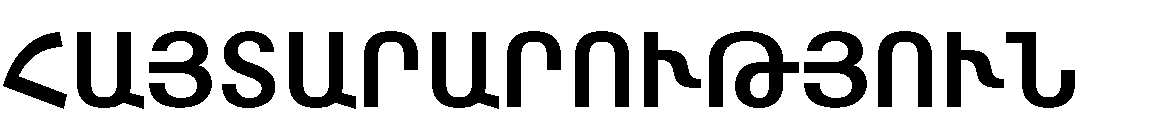 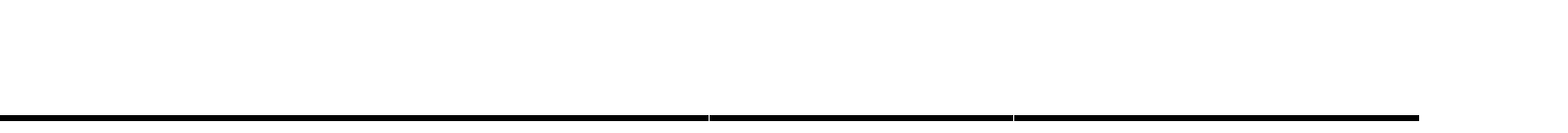 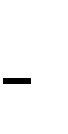 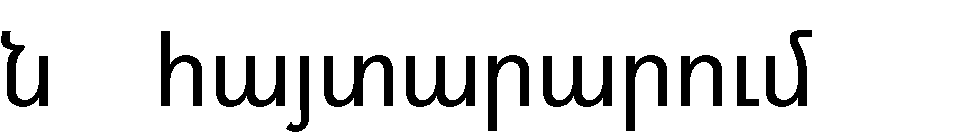 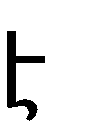 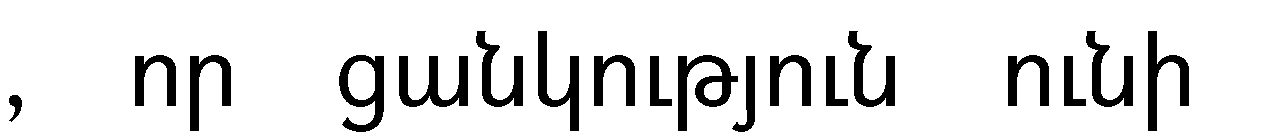 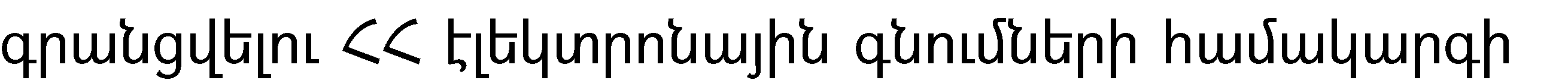 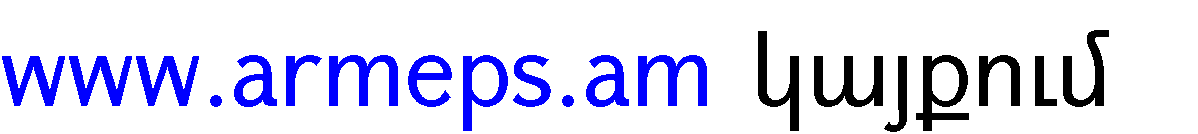 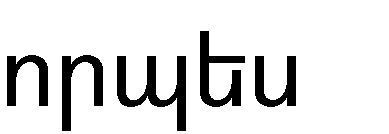 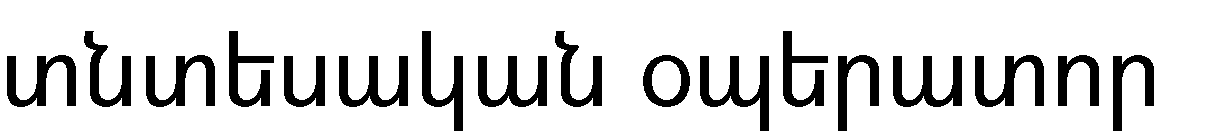 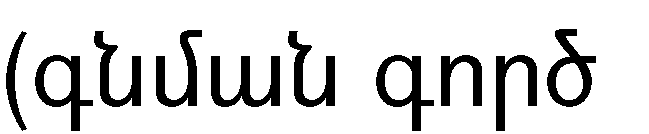 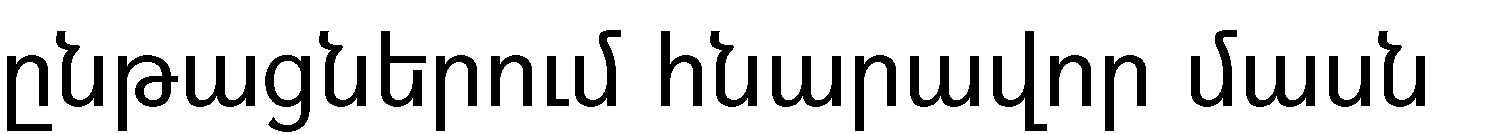 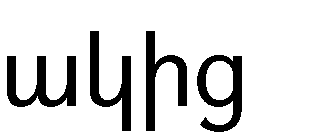 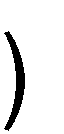 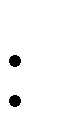 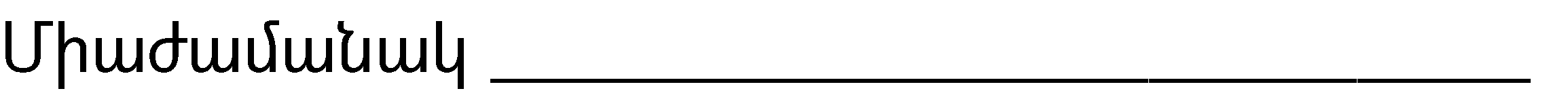 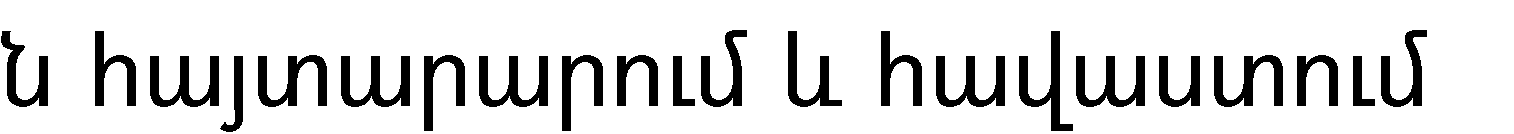 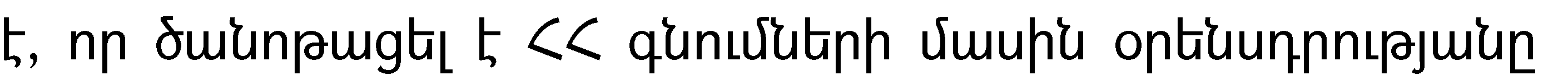 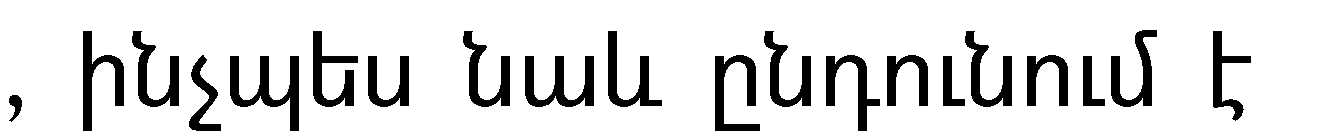 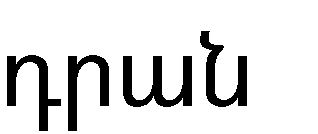 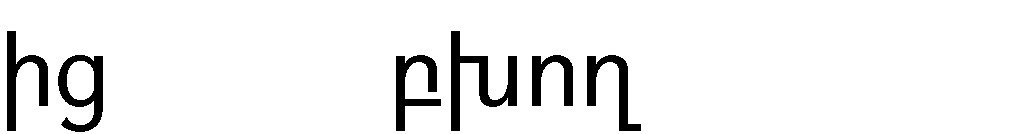 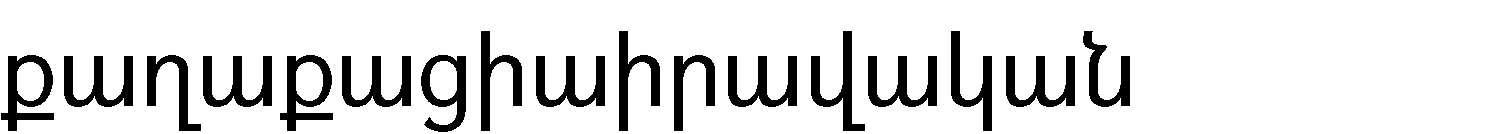 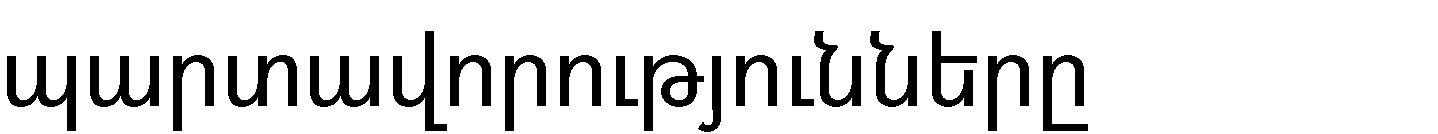 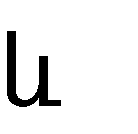 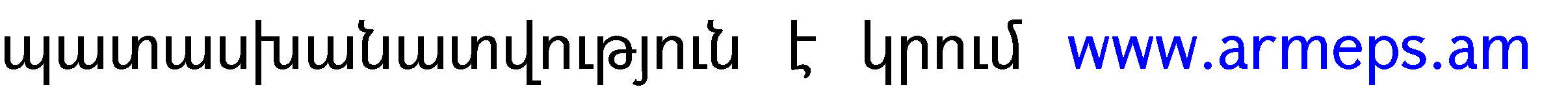 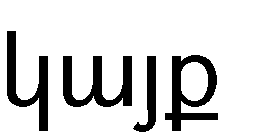 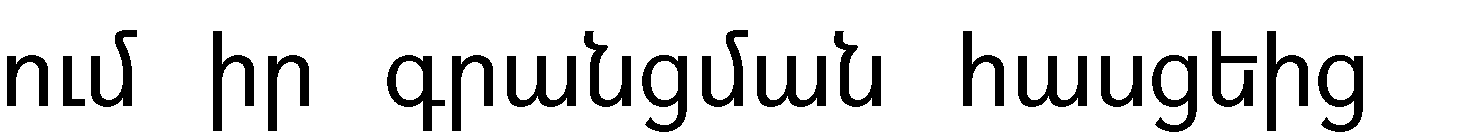 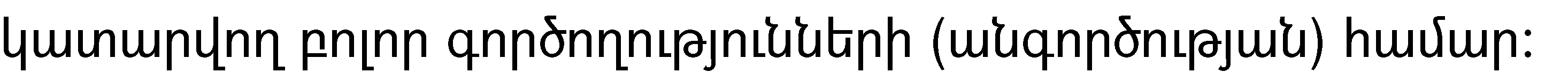 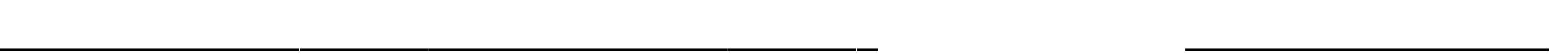 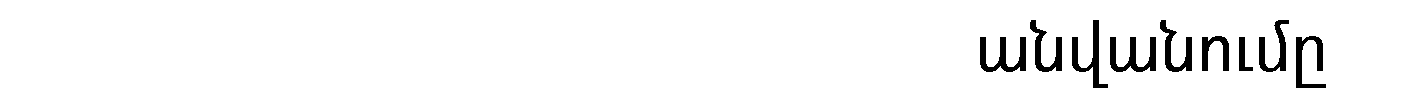 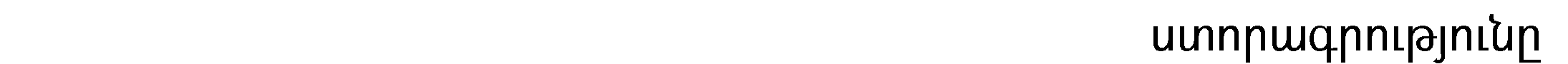 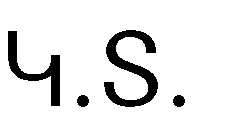 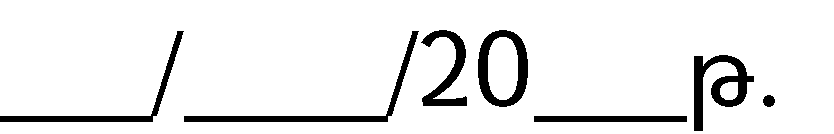 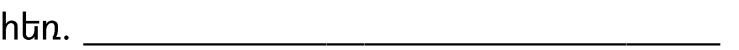 Հավելված 1<<ՍԵԾԻԳ-ԲԸԱՊՁԲ-15/1>>  ծածկագրովբաց ընթացակարգի հրավերի<<ՍԵԾԻԳ-ԲԸԱՊՁԲ-15/1>>  ծածկագրովբ ա ց  ը ն թ ա ց ա կ ա ր գ ի գ ն ա հ ա տ ո ղ հ ա ն ձ ն ա ժ ո ղ ո վ ի նԴ Ի Մ ՈՒ ՄԲ Ա Ց   Ը Ն Թ Ա Ց Ա Կ Ա Ր Գ Ի Ն   Մ Ա Ս Ն Ա Կ Ց Ե Լ ՈՒ                                                                                            հայտնում է, որ ցանկություն   ունի  մասնակցելու                Ընթացակարգի մասնակցի անվանումը (անունը)<<Պատվիրատուի անվանումը>>-ի կողմից <<ՍԵԾԻԳ-ԲԸԱՊՁԲ-15/1>> ծածկագրով հայտարարված բաց ընթացակարգի ............................................. չափաբաժնին  (չափաբաժիններին) և հրավերի			չափաբաժնի  (չափաբաժինների) համարըպահանջներին համապատասխան  ներկայացնում  է հայտը։                                                                           -ն հայտնում և հավաստում է, որ իր հիմնադրի կողմից            Ընթացակարգի մասնակցի անվանումը (անունը)հիմնադրված կամ ավելի քան հիսուն տոկոս իր հիմնադրին պատկանող բաժնեմաս ունեցող կազմակերպությունների միաժամանակյա մասնակցությունը սույն ընթացակարգին բացառվում է, բացառությամբ`  1) պետության կամ համայնքների կողմից հիմնադրված կազմակերպությունների,2) համատեղ գործունեության կարգով (կոնսորցիումով) մասնակցության դեպքերի։                                                 -ի էլեկտրոնայանին փոստի հասցեն է` <<Մասնակցի էլեկտրոնային փոստի հասցե>>։ Ընթացակարգի մասնակցի անվանումը (անունը)                       ___________________________________________________ 	                _____________                             Մասնակցի անվանումը (անունը) (ղեկավարի պաշտոնը, Անուն Ազգանունը)                                             (ստորագրությունը)	Կ. Տ.		 ______________________20   թ.  (ամսաթիվը, ամիսը)          Հավելված 2<<ՍԵԾԻԳ-ԲԸԱՊՁԲ-15/1>>  ծածկագրովբաց ընթացակարգի հրավերի<<ՍԵԾԻԳ-ԲԸԱՊՁԲ-15/1>>  ծածկագրովբ ա ց  ը ն թ ա ց ա կ ա ր գ ի գ ն ա հ ա տ ո ղ հ ա ն ձ ն ա ժ ո ղ ո վ ի նՀ Ա Յ Տ Ա Ր Ա Ր Ո Ւ Թ Յ Ո Ւ ՆԲԱՑ ԸՆԹԱՑԱԿԱՐԳԻ ՀՐԱՎԵՐՈՎ ՍԱՀՄԱՆՎԱԾ ՄԱՍՆԱԿՑՈՒԹՅԱՆ ԻՐԱՎՈՒՆՔԻ ՊԱՀԱՆՋՆԵՐԻՆ ԻՐ ՏՎՅԱԼՆԵՐԻ ՀԱՄԱՊԱՏԱՍԽԱՆՈՒԹՅԱՆ ՄԱՍԻՆ                                                                                                       -ն հայտնում և հավաստում է, որ.                            Ընթացակարգի մասնակցի անվանումը (անունը)	1) դատական կարգով սնանկ ճանաչված չէ, 2) չունի ժամկետանց պարտքեր Հայաստանի Հանրապետության հարկային և պարտադիր սոցիալական ապահովության վճարների գծով, 3) <<                                 >>-ի գործադիր մարմնի ներկայացուցիչը հայտը ներկայացնելու Ընթացակարգի մասնակցի անվանումը (անունը)պահին նախորդող երեք տարիների ընթացքում դատապարտված չի եղել տնտեսական գործունեության կամ պետական ծառայության դեմ ուղղված հանցագործության համար, բացառությամբ այն դեպքերի, երբ դատվածությունը օրենքով սահմանված կարգով հանված կամ մարված է, 4)<<                                         >>-ն   ներառված չի գնումների գործընթացին մասնակցելուԸնթացակարգի մասնակցի անվանումը (անունը)իրավունք չունեցող մասնակիցների ցուցակում, 5) բացակայում է գերիշխող դիրքի չարաշահում և հակամրցակցային համաձայնություն,6) *ունի համապատասխան գործունեություն իրականացնելու համար պահանջվող լիցենզիա(ներ)։___________________________________________ 	                _____________                             Մասնակցի անվանումը (անունը) (ղեկավարի պաշտոնը, Անուն Ազգանունը)                                             (ստորագրությունը)	Կ. Տ.		 ______________________20   թ.ամսաթիվը, ամիսը)*եթե կիրառելի է Հավելված 3<<ՍԵԾԻԳ-ԲԸԱՊՁԲ-15/1>>  ծածկագրովբաց ընթացակարգի հրավերի<<ՍԵԾԻԳ-ԲԸԱՊՁԲ-15/1>>  ծածկագրովբ ա ց  ը ն թ ա ց ա կ ա ր գ ի գ ն ա հ ա տ ո ղ հ ա ն ձ ն ա ժ ո ղ ո վ ի նՀ Ա Յ Տ Ա Ր Ա Ր Ո Ւ Թ Յ Ո Ւ ՆԲԱՑ ԸՆԹԱՑԱԿԱՐԳԻ ՀՐԱՎԵՐՈՎ ՆԱԽԱՏԵՍՎԱԾ ՈՐԱԿԱՎՈՐՄԱՆ ՊԱՀԱՆՋՆԵՐԻՆ ՀԱՄԱՊԱՏԱՍԽԱՆՈՒԹՅԱՆ ՄԱՍԻՆ                                                                                                                     -ն հայտնում և հավաստում է, որ.Ընթացակարգի մասնակցի անվանումը (անունը)ունի պայմանագրով նախատեսված պարտավորությունների կատարման համար հրավերով պահանջվող`1) մասնագիտական գործունեության համապատասխանություն պայմանագրով նախատեսված գործունեությանը,2) մասնագիտական փորձառություն,3) տեխնիկական միջոցներ,4) ֆինանսական միջոցներ,5) աշխատանքային ռեսուրսներ։                                                                                -ն պարտավորվում է <<Գնումների մասին>> ՀՀ        	Ընթացակարգի մասնակցի անվանումը (անունը)օրենքով նախատեսված դեպքերում և կարգով ներկայացնել սույն հայտարարությունը հիմնավորող` հրավերով նախատեսված փաստաթղթերը (տեղեկությունները)։           ___________________________________________________ 	                _____________                             Մասնակցի անվանումը (անունը) (ղեկավարի պաշտոնը, Անուն Ազգանունը)                                             (ստորագրությունը)	Կ. Տ.		 ______________________20   թ.  (ամսաթիվը, ամիսը)          	                                                                                                                                                Հավելված 3.1<<ՍԵԾԻԳ-ԲԸԱՊՁԲ-15/1>>  ծածկագրովբաց ընթացակարգի հրավերի<<ՍԵԾԻԳ-ԲԸԱՊՁԲ-15/1>>  ծածկագրովբ ա ց  ը ն թ ա ց ա կ ա ր գ ի գ ն ա հ ա տ ո ղ հ ա ն ձ ն ա ժ ո ղ ո վ ի նՏ Ե Ղ Ե Կ Ա Ն ՔՄԱՍՆԱԳԻՏԱԿԱՆ ԳՈՐԾՈՒՆԵՈՒԹՅԱՆ` ՊԱՅՄԱՆԱԳՐՈՎ ՆԱԽԱՏԵՍՎԱԾ ԳՈՐԾՈՒՆԵՈՒԹՅԱՆԸ ՀԱՄԱՊԱՏԱՍԽԱՆՈՒԹՅՈՒՆԸ ՄԱՍԻՆՍույնով                                                                                    -ն հայտնում և հավաստում է, որ հայտը Ընթացակարգի մասնակցի անվանումը (անունը)ներկայացնելու տարվա և դրան նախորդող երեք տարիների ընթացքում վերջինս պատշաճ ձևով իրականացրել է գնման առարկա հանդիսացող կամ համանման ապրանքների մատակարարման գործարքներ` նախկինում կատարված պայմանագրեր։___________________________________________________ 	                _____________                             Մասնակցի անվանումը (անունը) (ղեկավարի պաշտոնը, Անուն Ազգանունը)                                             (ստորագրությունը)	Կ. Տ.		 ______________________20   թ.  (ամսաթիվը, ամիսը)	                    	       Հավելված 3.2<<ՍԵԾԻԳ-ԲԸԱՊՁԲ-15/1>>  ծածկագրովբաց ընթացակարգի հրավերի<<ՍԵԾԻԳ-ԲԸԱՊՁԲ-15/1>>  ծածկագրովբ ա ց  ը ն թ ա ց ա կ ա ր գ ի գ ն ա հ ա տ ո ղ հ ա ն ձ ն ա ժ ո ղ ո վ ի նՀ Ա Յ Տ Ա Ր Ա Ր Ո Ւ Թ Յ Ո Ւ ՆՄԱՍՆԱԳԻՏԱԿԱՆ ՓՈՐՁԱՌՈՒԹՅԱՆ ՄԱՍԻՆՍույնով                                                                                       -ն հայտնում և հավաստում է, որ բաց 		                        Ընթացակարգի մասնակցի անվանումը (անունը)		 ընթացակարգի հայտը ներկայացնելու տարվա և դրան նախորդող երեք տարիների ընթացքում պատշաճ ձևով իրականացրել է                                                              որի ընդհանուր արժեքը      	                                                                              (համանման (նմանատիպ) պայմանագրի(երի) անվանումը(ները))	կազմել  է                                                                                                                                ՀՀ դրամ։*Ընդ որում` ա. մինչև երեք հարյուր հիսուն միլիոն դրամ նախահաշվային արժեք ունեցող գնումների դեպքում, դրա (դրանց) շրջանակներում մատակարարված ապրանքների ծավալը (կամ հանրագումարային ծավալը)` գումարային արտահայտությամբ, պակաս չէ տվյալ գնման ընթացակարգի շրջանակներում մասնակցի ներկայացրած գնային առաջարկի հիսուն տոկոսից,________________________________________________ 	                _____________                             Մասնակցի անվանումը (անունը) (ղեկավարի պաշտոնը, Անուն Ազգանունը)                                             (ստորագրությունը)	Կ. Տ.		 ______________________20   թ.  (ամսաթիվը, ամիսը)Հավելված 3.3<<ՍԵԾԻԳ-ԲԸԱՊՁԲ-15/1>>  ծածկագրովբաց ընթացակարգի հրավերի<<ՍԵԾԻԳ-ԲԸԱՊՁԲ-15/1>>  ծածկագրովբ ա ց  ը ն թ ա ց ա կ ա ր գ ի գ ն ա հ ա տ ո ղ հ ա ն ձ ն ա ժ ո ղ ո վ ի նՀ Ա Յ Տ Ա Ր Ա Ր Ո Ւ Թ Յ Ո Ւ ՆՏԵԽՆԻԿԱԿԱՆ ՄԻՋՈՑՆԵՐԻ ՄԱՍԻՆՍույնով       ---------------------------------------------------------------------------------ն հայտնում և հավաստում է, որԸնթացակարգի մասնակցի անվանումը (անունը)		 կազմակերպությունն  ունի  կնքվելիք պայմանագրի կատարման համար անհրաժեշտ տեխնիկական միջոցներ և այդ տեխնիկական միջոցներով հնարավոր է ապահովել կնքվելիք գործարքով նախատեսված պարտավորությունների պատշաճ կատարումը։______________________________________________ 	                _____________                             Մասնակցի անվանումը (անունը) (ղեկավարի պաշտոնը, Անուն Ազգանունը)                                             (ստորագրությունը)	Կ. Տ.		 ______________________20   թ.  (ամսաթիվը, ամիսը)          	Հավելված 3.4<<ՍԵԾԻԳ-ԲԸԱՊՁԲ-15/1>>  ծածկագրովբաց ընթացակարգի հրավերի<<ՍԵԾԻԳ-ԲԸԱՊՁԲ-15/1>>  ծածկագրովբ ա ց  ը ն թ ա ց ա կ ա ր գ ի գ ն ա հ ա տ ո ղ հ ա ն ձ ն ա ժ ո ղ ո վ ի նՀ Ա Յ Տ Ա Ր Ա Ր Ո Ւ Թ Յ Ո Ւ ՆԱՇԽԱՏԱՆՔԱՅԻՆ ՌԵՍՈՒՐՍՆԵՐԻ ՄԱՍԻՆՍույնով       ---------------------------------------------------------------------------------ն հայտարարում և հավաստում է, որԸնթացակարգի մասնակցի անվանումը (անունը)		 կազմակերպությունն  ունի  կնքվելիք պայմանագրի կատարման համար անհրաժեշտ աշխատանքային ռեսուրսներ  և  այդ աշխատանքնային ռեսուրսներով հնարավոր է ապահովել կնքվելիք գործարքով նախատեսված պարտավորությունների պատշաճ կատարումը։    		______________________________________________ 	                _____________                             Մասնակցի անվանումը (անունը) (ղեկավարի պաշտոնը, Անուն Ազգանունը)                                             (ստորագրությունը)	Կ. Տ.		 ______________________20   թ.  (ամսաթիվը, ամիսը)Հավելված 4<<ՍԵԾԻԳ-ԲԸԱՊՁԲ-15/1>>  ծածկագրովբաց ընթացակարգի հրավերի<<ՍԵԾԻԳ-ԲԸԱՊՁԲ-15/1>>  ծածկագրովբ ա ց  ը ն թ ա ց ա կ ա ր գ ի գ ն ա հ ա տ ո ղ հ ա ն ձ ն ա ժ ո ղ ո վ ի նԳ Ն Ի   Ա Ռ Ա Ջ Ա Ր ԿՈւսումնասիրելով Ձեր կողմից տրամադրված <<ՍԵԾԻԳ-ԲԸԱՊՁԲ-15/1>> ծածկագրով բաց ընթացակարգի հրավերը, այդ թվում` կնքվելիք  պայմանագրի նախագիծը,                                                                                 -ն առաջարկում է   պայմանագիրը կատարել  Ընթացակարգի մասնակցի անվանումը (անունը)  	հետևյալ գներով.                                                                                                                                    (ՀՀ դրամ)*3-րդ սյունյակում նշված «Արժեքը» ներառում է ինքնարժեքը և շահույթը:**Եթե մասնակիցն ավելացված արժեքի հարկ վճարող է, ապա տվյալ պայմանագրի գծով Հայաստանի Հանրապետության պետական բյուջե վճարվելիք ավելացված արժեքի հարկի գումարը նշվում է 4-րդ սյունակում։___________________________________________ 	                _____________                             Մասնակցի անվանումը (անունը) (ղեկավարի պաշտոնը, Անուն Ազգանունը)                                             (ստորագրությունը)	Կ. Տ.		 ______________________20   թ.  (ամսաթիվը, ամիսը)Հավելված 5<<ՍԵԾԻԳ-ԲԸԱՊՁԲ-15/1>>  ծածկագրովբաց ընթացակարգի հրավերի<<ՍԵԾԻԳ-ԲԸԱՊՁԲ-15/1>>  ծածկագրովբ ա ց  ը ն թ ա ց ա կ ա ր գ ի գ ն ա հ ա տ ո ղ հ ա ն ձ ն ա ժ ո ղ ո վ ի նԿից Ձեզ եմ ներկայացնում ______________________-ի` <<ՍԵԾԻԳ-ԲԸԱՊՁԲ-15/1>> ծածկագրով Ընթացակարգի մասնակցի անվանումը (անունը)բաց  ընթացակարգին մասնակցելու հրավերով  նախատեսված` որակավորման չափանիշներին համապատասխանությունը հիմնավորող` հրավերով նախատեսված փաստաթղթերը(տեղեկությունները).           ___________________________________________________ 	                _____________                             Մասնակցի անվանումը (անունը) (ղեկավարի պաշտոնը, Անուն Ազգանունը)                                             (ստորագրությունը)	Կ. Տ.		 ______________________20   թ.  (ամսաթիվը, ամիսը)          	Հավելված 5.1<<ՍԵԾԻԳ-ԲԸԱՊՁԲ-15/1>>  ծածկագրովբաց ընթացակարգի հրավերի<<ՍԵԾԻԳ-ԲԸԱՊՁԲ-15/1>>  ծածկագրովբ ա ց  ը ն թ ա ց ա կ ա ր գ ի գ ն ա հ ա տ ո ղ հ ա ն ձ ն ա ժ ո ղ ո վ ի նՏ Ե Ղ Ե Կ Ա Ն ՔՏԵԽՆԻԿԱԿԱՆ ՄԻՋՈՑՆԵՐԻ (ՍԱՐՔԵՐԻ, ՍԱՐՔԱՎՈՐՈՒՄՆԵՐԻ) ՄԱՍԻՆԿից ներկայացնում ենք տեխնիկական միջոցների տեխնիկական անձնագրերի և այդ միջոցների նկատմամբ Մասնակցի սեփականությունը կամ ժամանակավոր օգտագործման իրավունքը հավաստող փաստաթղթերի պատճենները։               ___________________________________________________ 	                _____________                             Մասնակցի անվանումը (անունը) (ղեկավարի պաշտոնը, Անուն Ազգանունը)                                             (ստորագրությունը)	Կ. Տ.		 ______________________20   թ.  (ամսաթիվը, ամիսը)Հավելված 5.3<<ՍԵԾԻԳ-ԲԸԱՊՁԲ-15/1>>  ծածկագրովբաց ընթացակարգի հրավերի<<ՍԵԾԻԳ-ԲԸԱՊՁԲ-15/1>>  ծածկագրովբ ա ց  ը ն թ ա ց ա կ ա ր գ ի գ ն ա հ ա տ ո ղ հ ա ն ձ ն ա ժ ո ղ ո վ ի նՏ Ե Ղ Ե Կ Ա Ն ՔԿՆՔՎԵԼԻՔ ՊԱՅՄԱՆԱԳՐԻ ԿԱՏԱՐՄԱՆ ՀԱՄԱՐ ՄԱՍՆԱԿՑԻ ԿՈՂՄԻՑ ԱՌԱՋԱՐԿՎՈՂՀԻՄՆԱԿԱՆ ԱՇԽԱՏԱԿԱԶՄԻ ՄԱՍԻՆԿից ներկայացնում ենք 		                                                                                   	(հիմնական աշխատակազմում ներգրավված մասնագետների հաստատած գրավոր համաձայնությունները` իրականացվելիք աշխատանքներում վերջիններիս ներգրավվելու մասին, ինչպես նաև մասնագետների անձնագրերի և որակավորումը հավաստող փաստաթղթերի (դիպլոմ, վկայագիր, հավաստագիր և այլն) պատճենները։)__________________________________________ 	                _____________                             Մասնակցի անվանումը (անունը) (ղեկավարի պաշտոնը, Անուն Ազգանունը)                                             (ստորագրությունը)	Կ. Տ.		 ______________________20   թ.  (ամսաթիվը, ամիսը)ՑԱՆԿ<<ՍԵԾԻԳ-ԲԸԱՊՁԲ-15/1>>  ԾԱԾԿԱԳՐՈՎ ԲԱՑ ԸՆԹԱՑԱԿԱՐԳԻ ՄԱՍՆԱԿԻՑՆԵՐԻ ԿՈՂՄԻՑ ՆԵՐԿԱՅԱՑՎՈՂ ՓԱՍՏԱԹՂԹԵՐԻ         		___________________________________________ 	                _____________                             Մասնակցի անվանումը (անունը) (ղեկավարի պաշտոնը, Անուն Ազգանունը)                                             (ստորագրությունը)	Կ. Տ.		 ______________________20   թ.  (ամսաթիվը, ամիսը)ՑԱՆԿ<<ՍԵԾԻԳ-ԲԸԱՊՁԲ-15/1>>  ԾԱԾԿԱԳՐՈՎ ԲԱՑ ԸՆԹԱՑԱԿԱՐԳԻ ԸՆՏՐՎԱԾ ՄԱՍՆԱԿՑԻ ԿՈՂՄԻՑ ՆԵՐԿԱՅԱՑՎՈՂ ՈՐԱԿԱՎՈՒՐՈՒՄԸ ՀԱՎԱՍՏՈՂ ՓԱՍՏԱԹՂԹԵՐԻ          		_____________________________________________ 	                _____________                             Մասնակցի անվանումը (անունը) (ղեկավարի պաշտոնը, Անուն Ազգանունը)                                             (ստորագրությունը)	Կ. Տ.		 ______________________20   թ.  (ամսաթիվը, ամիսը)Հավելված 6<<ՍԵԾԻԳ-ԲԸԱՊՁԲ-15/1>>  ծածկագրովբաց ընթացակարգի հրավերիՊԵՏՈՒԹՅԱՆ  ԿԱՐԻՔՆԵՐԻ ՀԱՄԱՐ  ՄԱՐԶԱԳՈՒՅՔԻ  ՄԱՏԱԿԱՐԱՐՄԱՆՊԵՏԱԿԱՆ  ԳՆՄԱՆ  ՊԱՅՄԱՆԱԳԻՐ   N <<ՍԵԾԻԳ-ԲԸԱՊՁԲ-15/1>>	         ք. Երևան                                                                                              <<   >> <<          >> 20   թ.<____________________________________> -ն, ի դեմս ______________________յանի, որը գործում է   <<        >>  հիման վրա, այսուհետ` <<Գնորդ>>, մի կողմից,  և <<__________________>>     -ն, ի դեմս տնօրեն ________________________յանի, որը գործում է կանոնադրության հիման վրա, այսուհետ` <<Վաճառող>> մյուս կողմից, կնքեցին սույն պայմանագիրը հետևյալի մասին։1. ՊԱՅՄԱՆԱԳՐԻ ԱՌԱՐԿԱՆ 1.1. Վաճառողը պարտավորվում է սույն պայմանագրով /այսուհետ` Պայմանագիր/ սահմանված կարգով, ծավալներով և գնման ժամանակացույցով նախատեսված ժամկետներում` (հավելված N 2)  Գնորդին կամ նրա կողմից որոշված Ստացողին (այսուհետ` Ստացող) մատակարարել սույն պայմանագրի N 1 հավելվածով` Տեխնիկական բնութագրով նախատեսված ___________________________________________________ /այսուհետ` Ապրանք/, իսկ Գնորդը պարտավորվում է ընդունել այդ Ապրանքը և վճարել դրա համար /հավելված N 3/։ 2. ՄԱՏԱԿԱՐԱՐՄԱՆ ՊԱՅՄԱՆՆԵՐԸ	2.1 Վաճառողն Ապրանքը մատակարարում է Գնորդին /Ստացողին/   Պայմանագրի  N 2 հավելվածով` գնման ժամանակացույցով սահմանված ծավալներով և ժամկետներում։	2.2 Վաճառողը Ապրանքը հասցնում է Գնորդին /Ստացողին/` նրա կողմից նշված հասցեով /ներով/։	3. ԿՈՂՄԵՐԻ ԻՐԱՎՈՒՆՔՆԵՐԸ ԵՎ ՊԱՐՏԱԿԱՆՈՒԹՅՈՒՆՆԵՐԸ3.1 Գնորդն իրավունք ունի`3.1.1 Ապրանքը Պայմանագրով սահմանված ժամկետում Վաճառողի կողմից չմատակարարելու դեպքում հրաժարվել Ապրանքից, եթե մատակարարման ժամկետները խախտվել են 2 օրից ավելի.3.1.2 Եթե հանձնվել է անպատշաճ որակի` Պայմանագրի 1.1 կետում նշված տեխնիկական բնութագրին չհամապատասխանող Ապրանք. ա) պահանջել հատուցելու Ապրանքի անպատշաճ որակի լինելու պատճառով իր կատարած ծախսերը.բ) չընդունել Ապրանքն` իր  հայեցողությամբ սահմանելով անպատշաճ որակի Ապրանքը Պայմանագրին համապատասխանող որակի Ապրանքով անհատույց փոխարինման ողջամիտ ժամկետ և պահանջել Վաճառողից վճարելու սույն պայմանագրի 7.4 կետով նախատեսված տուգանքը. գ)	հրաժարվել Պայմանագիրը կատարելուց և պահանջել վերադարձնելու Ապրանքի համար վճարված գումարը.3.1.3 Եթե հանձնվել է Պայմանագրով որոշվածից պակաս քանակի Ապրանք, ապա. ա)  պահանջել լրացնելու Ապրանքի պակաս հանձնված քանակը,բ) հրաժարվել հանձնված Ապրանքից և դրա համար վճարելուց, իսկ եթե Ապրանքի համար վճարվել է, ապա` պահանջել վերադարձնելու վճարված գումարը և վճարելու սույն պայմանագրի 7.2 կետով նախատեսված տույժը։3.1.4 Եթե հանձնվել է տեսակի պայմանի խախտմամբ Ապրանք,  իր ընտրությամբ`ա) ընդունել տեսակի վերաբերյալ պայմանին համապատասխանող Ապրանքը և հրաժարվել մնացած Ապրանքներից.բ) հրաժարվել հանձնված բոլոր Ապրանքներից և պահանջել վճարելու սույն պայմանագրի 7.2 կետով նախատեսված տույժը. գ) պահանջել տեսակի վերաբերյալ պայմանին չհամապատասխանող Ապրանքի անհատույց փոխարինում սույն պայմանագրով նախատեսված տեսակին համապատասխան Ապրանքով.3.1.5 Վաճառողի կողմից մատակարարման ժամկետների խախտման դեպքում իր հայեցողությամբ սահմանել Ապրանքի մատակարարման նոր ժամկետ և պահանջել Վաճառողից վճարելու Պայմանագրի  7.2 կետով նախատեսված տույժը։3.1.6 Վաճառողից պահանջել հատուցելու վնասները, եթե Գնորդը Վաճառողի կողմից պարտավորությունը խախտելու հետևանքով պայմանագրի լուծումից հետո ողջամիտ ժամկետում այլ անձից ավելի բարձր, սակայն ողջամիտ գնով գնել է Ապրանք` սույն պայմանագրով   նախատեսվածի փոխարեն` Պայմանագրով սահմանված և դրա փոխարեն կնքված գործարքի գների միջև տարբերության չափով, ինչպես նաև Ապրանքն այլ անձից ձեռք բերելու համար իր կատարած բոլոր անհրաժեշտ և ողջամիտ ծախսերը.3.1.7 Միակողմանի լուծել Պայմանագիրը (լրիվ կամ մասնակի), եթե Վաճառողն էականորեն խախտել է Պայամագիրը.	3.1.7.1 Վաճառողի կողմից Պայմանագիրը խախտելն էական է համարվում, եթե`	ա) մատակարարվել է անպատշաճ որակի Ապրանք որը չի կարող փոխարինվել Գնորդի համար ընդունելի ժամկետում.	բ) Ապրանքի մատակարարման ժամկետները խախտվել են 2 օրից ավելի,3.1.8 Զննել Ապրանքը և հայտնաբերված թերությունների մասին անհապաղ տեղեկացնել Վաճառողին։3.2 Գնորդը պարտավոր է`3.2.1 Կատարել Պայմանագրին համապատասխան մատակարարված Ապրանքի ընդունումն ապահովող բոլոր անհրաժեշտ գործողությունները։3.2.2 Վաճառողի հանձնած Ապրանքից Պայմանագրին համապատասխան հրաժարվելու դեպքում, ապահովել այդ Ապրանքի պատասխանատու պահպանությունը և դրա մասին անհապաղ տեղեկացնել Վաճառողին.3.2.3 Պայմանագրով նախատեսված կարգով և ժամկետներում մատակարարված Ապրանքն ընդունելու դեպքում Վաճառողին վճարել վերջինիս վճարման ենթակա գումարները, իսկ վճարման ժամկետի խախտման դեպքում` նաև  Պայմանագրի  7.5 կետով նախատեսված տույժը։3.2.4 Ապրանքի քանակի, տեսականու, որակի մասին Պայմանագրի պայմանները խախտելու մասին Վաճառողին ծանուցել թերությունը հայտնաբերելուց հետո անմիջապես կամ այն բանից հետո` ողջամիտ ժամկետում, երբ Պայմանագրի համապատասխան պայմանի խախտումը պետք է հայտնաբերված լիներ` ելնելով Ապրանքի բնույթից և նշանակությունից։3.2.5 Պայմանագրի 3.3.4 կետի համաձայն Պայմանագրի լուծումից հետո Վաճառողին հատուցել վերջինիս վնասները։3.3 Վաճառողն իրավունք ունի`3.3.1 Գնորդից /Ստացողից/ պահանջել ընդունելու Պայմանագրով նախատեսված կարգով և ժամկետներում մատակարարված Ապրանքը. 3.3.2 Գնորդից պահանջել հատուցելու վնասները, եթե Վաճառողը Գնորդի կողմից պարտավորությունը խախտելու հետևանքով պայմանագրի լուծումից հետո` ողջամիտ ժամկետում, այլ անձի` Պայմանագրով նախատեսվածից ավելի ցածր, սակայն ողջամիտ գնով վաճառել է Ապրանք` համապատասխան Պայմանագրով սահմանված և դրա փոխարեն կնքված գործարքի գների միջև տարբերության չափով։3.3.3 Գնորդից /Ստացողից/ պահանջել վճարելու համապատասխան Պայմանագրով նախատեսված կարգով և ժամկետներում մատակարարված Ապրանքի համար իրեն վճարման ենթակա գումարները.3.3.4 Միակողմանի լուծել Պայմանագիրը (լրիվ կամ մասնակի), եթե Գնորդն էականորեն խախտել է Պայամագիրը։3.3.4.1 Գնորդի կողմից Պայմանագիրը խախտելն էական է համարվում, եթե բազմիցս խախտվել են Ապրանքի համար վճարելու ժամկետները։3.3.5 Գնորդի /Ստացողի/ համաձայնությամբ վաղաժամկետ մատակարարել Ապրանքը։ 3.4 Վաճառողը պարտավոր է`3.4.1 Գնորդին /Ստացողին/ հանձնել Ապրանքը` Պայմանագրով նախատեսված կարգով և ժամկետներում։3.4.2 Սույն պայմանագրի 2.2 կետին համապատասխան` Ապրանքը Գնորդին /Ստացողին/ մատակարարել վերջինիս հետ նախապես համաձայնեցված ժամկետներում։3.4.3 Ապահովել Ապրանքի մատակարարումը սույն պայմանագրի 3.1.2 բ/ և 3.1.5 կետերին համապատասխան` Գնորդի կողմից սահմանված ժամկետներում։  3.4.4 Գնորդին /Ստացողին/ հանձնել երրորդ անձանց իրավունքներից ազատ Ապրանք։3.4.5 Գնորդին /Ստացողին/ հանձնել Պայմանագրի N 1 և N 2 հավելվածներով նախատեսված որակի և քանակի Ապրանք` Պայմանագրով նախատեսված կարգով և ժամկետներում, իսկ Գնորդի /Ստացողի/ պահանջով տրամադրել Ապրանքի որակը հավաստող` ՀՀ օրենսդրությամբ սահմանված փաստաթղթեր։ 3.4.6 Թերի մատակարարում թույլ տալու դեպքում, Պայմանագրով նախատեսված կարգով, լրացնել թերի մատակարարվածը։3.4.7 Հետ տանել Գնորդի /Ստացողի/ կողմից Պայմանագրի 3.2.2 կետին համապատասխան` պատասխանատու պահպանության ընդունված Ապրանքը կամ ողջամիտ ժամկետում տնօրինել այն, ինչպես նաև հատուցել Ապրանքը պատասխանատու պահպանության ընդունելու, այն իրացնելու կամ Վաճառողին վերադարձնելու հետ կապված անհրաժեշտ ծախսերը։3.4.8 Պայմանագրով նախատեսված դեպքերում վճարել սույն պայմանագրի 7.2 և 7.4  կետերով նախատեսված տույժը և տուգանքը։3.4.9 Գնորդին հանձնել Ապրանքի պատկանելիքները և համապատասխան փաստաթղթերը։3.4.10 Պայմանագրի 3.1.7 կետի համաձայն Պայմանագրի լուծումից հետո Գնորդին հատուցել վերջինիս վնասները։3.4.11 Պայմանագրի կատարման (կանխավճարի) ապահովման գործողության ընթացքում լուծարման կամ սնանկացման գործընթաց սկսելու դեպքում դրա մասին նախապես գրավոր տեղեկացնել Գնորդին։	4. ԱՊՐԱՆՔԻ ԳԻՆԸ ԵՎ ՎՃԱՐՄԱՆ ԿԱՐԳԸ4.1  Սույն պայմանագրով Վաճառողի կողմից հանձնման ենթակա Ապրանքի ընդհանուր գինը կազմում է` ________________ (_____________________________________________) ՀՀ դրամ, ներառյալ ԱԱՀ-ն։ Ապրանքի գինը ներառում է հարկերը, տուրքերը և ՀՀ օրենսդրությամբ սահմանված այլ վճարները, Ապրանքի գրանցման հետ կապված բոլոր ծախսերը, ինչպես նաև Վաճառողի կողմից իրականացվող բոլոր ծախսերը։Ապրանքի մատակարարման գինը կայուն է և Վաճառողն իրավունք չունի պահանջել ավելացնելու, իսկ Գնորդը նվազեցնելու այդ գինը։4.1.1* Պայմանագրի գնից`----------- (--------------------------) ՀՀ դրամը, Պատվիրատուն փոխանցում է Կատարողի բանկային հաշվին` որպես կանխավճար։ Կանխավճարի մարումն իրականացվում է սույն պայմանագրով նախատեսված արձանագրությունների հիման վրա կատարվող վճարումներից նվազեցումներ (պահումներ) կատարելու ձևով։ Յուրաքանչյուր դեպքում նվազեցվող (կանխավճարի մարվող) գումարի չափը որոշվում է պայմանագրի ընդհանուր գնի նկատմամբ վճարվող գումարի համամասնությամբ։ 4.2 Գնորդն իրեն մատակարարված Ապրանքի դիմաց վճարում է ՀՀ դրամով անկանխիկ` դրամական միջոցները Վաճառողի հաշվարկային հաշվին փոխանցելու միջոցով։ Դրամական միջոցների փոխանցումը կատարվում է հանձման-ընդունման արձանագրության հիման վրա` Պայմանագրի վճարման  ժամանակացույցով` հավելված N 3-ով, նախատեսված ամսում, /եթե արձանագրությունը կազմվում է տվյալ ամսվա 20-ից հետո, ապա վճարումն իրականացվում է 20 բանկային օրվա ընթացքում/ բայց ոչ ավելի, քան նույն հավելվածով` վճարման ժամանակացույցով տվյալ ժամանակահատվածի համար նախատեսված գումարի չափից։ Եթե ընդունված Ապրանքի դիմաց վճարելու համար վճարման ժամանակացույցով նախատեսված միջոցները չեն բավարարում, ապա վճարումն սույն կետի պայմաններով իրականացվում է այն ամսում, որում դրամական միջոցները նախատեսված են, սակայն ոչ ուշ քան 2015    թ. դեկտեմբերի 25-ը։* Կիրառվում է, եթե պայմանագրով նախատեսվում է կանխավճար։ 	5. ԱՊՐԱՆՔԻ ՈՐԱԿԸՎաճառողը երաշխավորում է մատակարարված Ապրանքի որակի համապատասխանությունը պետական ստանդարտի պահանջներին։	6. ԱՊՐԱՆՔԻ ՀԱՆՁՆՈՒՄԸ ԵՎ ԸՆԴՈՒՆՈՒՄԸ6.1 Վաճառողն Ապրանքը հանձնում է Գնորդին /Ստացողին/` Պայմանագրի N 2 հավելվածում նշված ծավալներով և ժամկետներում։6.2 Վաճառողը` Ապրանքի հանձման ավարտից 2 աշխատանքային օրվա ընթացքում Գնորդին է ներկայացնում հանձնած Ապրանքի մասին իր կողմից ստորագրված հանձնման-ընդունման արձանագրության  2 .օրինակ /Հավելված N 4/։6.3 Գնորդը հանձնման-ընդունման արձանագրությունը ստանալու պահից 10 օրյա ժամկետում Վաճառողին է ներկայացնում իր կողմից ստորագրված հանձնման-ընդունման արձանագրության մեկ օրինակը կամ Ապրանքը չընդունելու պատճառաբանված մերժումը։6.4 Ապրանքը Գնորդի կողմից ընդունված է համարվում երկկողմանի հանձնման-ընդունման արձանագրությունը ստորագրելու պահից։7. ԿՈՂՄԵՐԻ ՊԱՏԱՍԽԱՆԱՏՎՈՒԹՅՈՒՆԸ	7.1 Վաճառողը պատասխանատվություն է կրում հանձնած Ապրանքի որակի և Պայմանագրով նախատեսված` մատակարարման ժամկետների պահպանման համար։7.2 Վաճառողի կողմից Պայմանագրով նախատեսված Ապրանքի մատակարարման ժամկետների խախտման դեպքում Վաճառողից յուրաքանչյուր ուշացված օրվա համար գանձվում է տույժ` մատակարարման ենթակա, սակայն չմատակարարված Ապրանքի գնի 0,05 (զրո ամբողջ հինգ հարյուրերրորդական) տոկոսի  չափով։7.3 Պայմանագրի 7.2 և 7.4 կետերով նախատեսված տույժը և տուգանքը հաշվարկվում և հաշվանցվում են Վաճառողին վճարման ենթակա գումարների հետ։7.4 Պայմանագրի 1.1 կետում նշված Տեխնիկական բնութագրին չհամապատասխանող Ապրանք մատակարարելու յուրաքանչյուր դեպքում Վաճառողից գանձվում է տուգանք` Պայմանագրի ընդհանուր գնի 0,5 (զրո ամբողջ հինգ տասնորդական) տոկոսի  չափով։7.5 Գնորդի կողմից Պայմանագրի 4.2 կետով նախատեսված ժամկետի խախտման համար Գնորդի նկատմամբ յուրաքանչյուր ուշացված օրվա համար հաշվարկվում է տույժ` վճարման ենթակա, սակայն չվճարված գումարի 0,05 (զրո ամբողջ հինգ հարյուրերրորդական) տոկոսի  չափով։7.6 Պայմանագրով չնախատեսված դեպքերում կողմերն իրենց պարտավորությունները չկատարելու կամ ոչ պատշաճ կատարելու համար պատասխանատվություն են կրում ՀՀ օրենսդրությամբ սահմանված կարգով։7.7 Տույժերի և (կամ) տուգանքի վճարումը Կողմերին չի ազատում իրենց պայմանագրային պարտվորությունները լրիվ կատարելուց։8. ԱՆՀԱՂԹԱՀԱՐԵԼԻ ՈՒԺԻ ԱԶԴԵՑՈՒԹՅՈՒՆԸ /ՖՈՐՍ-ՄԱԺՈՐ/Պայմանագրով պարտավորություններն ամբողջությամբ կամ մասնակիորեն չկատարելու համար կողմերն ազատվում են պատասխանատվությունից, եթե դա եղել է անհաղթահարելի ուժի ազդեցության հետևանքով, որը ծագել է սույն պայմանագիրը կնքելուց հետո, և որը կողմերը  չէին կարող կանխատեսել կամ կանխարգելել։ Այդպիսի իրավիճակներ են երկրաշարժը, ջրհեղեղը, հրդեհը, պատերազմը, ռազմական և արտակարգ դրություն հայտարարելը, քաղաքական հուզումները, գործադուլները, հաղորդակցության միջոցների աշխատանքի դադարեցումը, պետական մարմինների ակտերը և այլն, որոնք անհնարին են դարձնում սույն պայմանագրով պարտավորությունների կատարումը։ Եթե արտակարգ ուժի ազդեցությունը շարունակվում է 3 (երեք) ամսից ավելի, ապա կողմերից յուրաքանչյուրն իրավունք ունի լուծել պայմանագիրը` այդ մասին նախապես տեղյակ պահելով մյուս կողմին։9. ԱՅԼ ՊԱՅՄԱՆՆԵՐ9.1 Այն դեպքում, երբ <<Գնումների մասին>> ՀՀ օրենքով նախատեսված կարգով գնումների մասին Հայաստանի Հանրապետության օրենսդրության պահանջների կատարման նկատմամբ հսկողության և (կամ) վերահսկողության կամ բողոքների քննության արդյունքում արձանագրվում է, որ գնման գործընթացում, մինչև Պայմանագրի կնքումը, Վաճառողը ներկայացրել է կեղծ փաստաթղթեր (տեղեկություններ և տվյալներ), կամ Վաճառողին հաղթող ճանաչելու (ընտրելու) մասին որոշումը չի համապատասխանում Հայաստանի Հանրապետության օրենսդրությանը, ապա այդ հիմքերն ի հայտ գալուց հետո Գնորդն իրավունք ունի միակողմանիորեն լուծելու Պայմանագիրը, եթե արձանագրված խախտումները մինչև Պայմանագրի կնքումը հայտնի լինելու դեպքում գնումների մասին Հայաստանի Հանրապետության օրենսդրության համաձայն հիմք կհանդիսանային Պայմանագիրը չկնքելու համար։ Ընդ որում, Գնորդը չի կրում Պայմանագրի միակողմանի լուծման հետևանքով  Վաճառողի համար առաջացող վնասների կամ բաց թողնված օգուտի ռիսկը, իսկ Վաճառողը պարտավոր է Հայաստանի Հանրապետության օրենսդրությամբ սահմանված կարգով փոխհատուցել իր մեղքով Գնորդի կրած վնասներն այն ծավալով, որը չի ծածկվում մինչև լուծումը գնման Պայմանագրի կատարմամբ Գնորդի ստացածով։9.2 Պայմանագիրն ուժի մեջ է մտնում Կողմերի ստորագրման պահից և գործում է մինչև կողմերի Պայմանագրով ստանձնած պարտավորությունների ողջ ծավալով կատարումը։ Պայմանագրից ծագած` կողմի վճարային պարտավորությունը չի կարող դադարել այլ պայմանագրից ծագած` հակընդդեմ պարտավորության հաշվանցով, առանց կողմերի գրավոր և կնիքով հաստատված համաձայնության։ Սույն պայմանագրից ծագած պահանջի իրավունքը չի կարող փոխանցվել այլ անձի, առանց պարտապան կողմի գրավոր համաձայնության։ 9.3 Պայմանագրի հետ կապված վեճերը ենթակա են քննության Հայաստանի Հանրապետության դատարաններում։9.4	Պայմանագրում փոփոխություններ և լրացումներ կարող են կատարվել միայն Կողմերի փոխադարձ համաձայնությամբ` համաձայնագիր կնքելու միջոցով, որը կհանդիսանա Պայմանագրի անբաժանելի մասը։ Արգելվում է Պայմանագրում կատարել այնպիսի փոփոխություններ, որոնք հանգեցնում են գնվող Ապրանքի ծավալների կամ ձեռք բերվող գնման առարկաների միավորի գնի կամ Պայմանագրի գնի արհեստական փոփոխման։Պայմանագրի կողմերից անկախ գործոնների ազդեցությամբ պայմանագրի փոփոխման դեպքերը սահմանում է Հայաստանի Հանրապետության կառավարությունը։** Եթե գործակալության միջոցով իրականացվում է պայմանագրի ավելի քան քսանհինգ տոկոսը, ապա`1) պայմանագրի կատարման ընթացքում գործակալի փոփոխությունն իրականացվում է Գնորդի համաձայնությամբ.2) Վաճառողն է պատասխանատվություն կրում գործակալի պարտավորությունների համար։9.5 Ապրանքի մատակարարման ժամկետը կարող է երկարաձգվել մինչև այդ ժամկետը լրանալը Պայմանագրի կողմի առաջարկության առկայության դեպքում` պայմանով, որ Գնորդի մոտ չի վերացել գնման առարկայի օգտագործման պահանջը։            9.6 Պայմանագրի պատշաճ կատարման պայմաններում կողմերի (Վաճառող և (կամ) Գնորդ) օգուտները (խնայողություններ) և (կամ) կրած վնասները տվյալ կողմի օգուտը կամ կրած վնասն են։	Պայմանագրի կողմերի` երրորդ անձանց նկատմամբ պարտավորությունները՝ ներառյալ պայմանագրի կատարման շրջանակում Վաճառողի կնքած այլ գործարքները և դրանցից բխող պարտավորությունները, դուրս են պայմանագրի կարգավորման դաշտից և չեն կարող ազդել պայմանագրի կատարման արդյունքն ընդունելու վրա։ Այդ գործարքների և դրանցից բխող պարտավորությունների կատարման հետ կապված հարաբերությունները կարգավորվում են այդ գործարքների հետ կապված հարաբերությունները կարգավորող նորմերով, և դրանց համար պատասխանատու է Վաճառողը։9.7 Պայմանագիրը չի կարող փոփոխվել կողմերի պարտավորությունների մասնակի չկատարման հետևանքով կամ ամբողջությամբ լուծվել կողմերի փոխադարձ համաձայնությամբ՝ բացառությամբ`1) Հայաստանի Հանրապետության օրենսդրությամբ սահմանված կարգով տվյալ գնումը կատարելու համար անհրաժեշտ ֆինանսական հատկացումների նվազեցման դեպքերի: Ընդ որում, պայմանագրի կողմերի պարտավորությունների մասնակի չկատարման կամ ամբողջությամբ լուծման կողմերի փոխադարձ համաձայնությունն անհրաժեշտ է ձեռք բերել նախքան Հայաստանի Հանրապետության օրենսդրությամբ սահմանված կարգով տվյալ գնումը կատարելու համար անհրաժեշտ ֆինանսական հատկացումների նվազեցումը:2) Պայմանագրով նախատեսված Ապրանքի շուկայական գների ավելի քան քսան տոկոսով փոփոխման դեպքերի։ Շուկայական գները կորոշվեն և դրանց փոփոխությունը կգնահատվի նախապես համաձայնեցվելով Հայաստանի Հանրապետության ֆինանսների նախարարության հետ, որի վերաբերյալ կկնքվի լրացուցիչ համաձայնագիր։ **9.8 Պայմանագիրը կնքվում է ընդհանուր`______ՀՀ դրամ արժեքով, սակայն քանի որ նախատեսված են ավելի քիչ միջոցներ, քան Պայմանագրի գինն է` Ապրանքի մատակարարման մնացած մասը կկատարվի հաջորդող տարիներին միջոցներ նախատեսվելու դեպքում` լրացուցիչ համաձայնագիր կնքելու միջոցով: Ապրանքի մատակարարման համար տվյալ տարվան հաջորդող տարում միջոցներ չնախատեսվելու դեպքում,  այդ մասով Պայմանագիրը կլուծվի:9.9	Պայմանագրի կապակցությամբ ծագած վեճերը լուծվում են բանակցությունների միջոցով։ Համաձայնություն ձեռք չբերելու դեպքում վեճերը լուծվում են դատական կարգով։9.10 Պայմանագիրը կազմված է ____ էջից, կնքվում է երկու օրինակից, որոնք ունեն հավասարազոր իրավաբանական ուժ, յուրաքանչյուր կողմին տրվում է մեկական օրինակ։ Պայմանագրի N 1, N 2, N 3 և N 4  հավելվածները, համարվում են Պայմանագրի անբաժանելի մասը։9.11 Պայմանագրի հետ կապված հարաբերությունների նկատմամբ կիրառվում է Հայաստանի Հանրապետության իրավունքը։**Սույն կետը կարող է նախատեսվել պայմանագրի նախագծով, եթե կիրառելի է:10. ԿՈՂՄԵՐԻ ՀԱՍՑԵՆԵՐԸ, ԲԱՆԿԱՅԻՆ ՎԱՎԵՐԱՊԱՅՄԱՆՆԵՐԸ ԵՎ ՍՏՈՐԱԳՐՈՒԹՅՈՒՆՆԵՐԸԱնհրաժեշտության դեպքում պայմանագրում կարող են ներառվել ՀՀ օրենսդրությանը չհակասող դրույթներ։Հավելված N 1<<     >> <<     >> 2015 թ. կնքված N ՍԵԾԻԳ-ԲԸԱՊՁԲ-15/1____  ծածկագրով գնման պայմանագրի նախագծիՄԱՐԶԱԳՈՒՅՔԻ  ՁԵՌՔԲԵՐՄԱՆՏԵԽՆԻԿԱԿԱՆ ԲՆՈՒԹԱԳԻՐՀավելված N 2<<     >> <<     >> 2015թ. կնքված ,N ___________________  ծածկագրով գնման պայմանագրի նախագծիՄԱՐԶԱԳՈՒՅՔԻ  ՁԵՌՔԲԵՐՄԱՆԳՆՄԱՆ ԺԱՄԱՆԱԿԱՑՈՒՅՑ											      ՀՀ դրամՀավելված N 3<<     >> <<     >> 2015թ. կնքված ,N ___________________  ծածկագրով գնման պայմանագրի նախագծի____________________________________________ ՁԵՌՔԲԵՐՄԱՆՎՃԱՐՄԱՆ ԺԱՄԱՆԱԿԱՑՈՒՅՑ*ՀՀ դրամ* Վճարման ենթակա գումարները ներկայացված են աճողական կարգովՀավելված 4<<     >> <<     >> 2015թ. կնքված ,N ___________________  ծածկագրով գնման պայմանագրի նախագծի                Վաճառող                                                                                               Գնորդ___________________________________                                                         _______________________________________________________________________                                   	          	     ____________________________________       գտնվելու վայրը _____________                                             գտնվելու վայրը _______________հհ _________________________                                             հհ________________________________________________________                                             ______________________________հվհհ _______________________                                             հվհհ__________________________ԱՐՁԱՆԱԳՐՈՒԹՅՈՒՆ N ՀԱՆՁՆՄԱՆ-ԸՆԴՈՒՆՄԱՆ<<____>> <<__________________>> 20    թ.Պայմանագրի անվանումը` ________________________________________________________________________________________________________________________________________________Պայմանագրի կնքման ամսաթիվը` <<____>> <<__________________>> 20    թ.Պայմանագրի համարը` __________Գնորդը՝ ի դեմս _____________________________________________________________ և Վաճառողը՝ ի դեմս___________________________________________________________________, հիմք ընդունելով, որ պայմանագրով նախատեսված՝ ստորև նշված մատակարարումները  (այսուհետև՝ ապրանք) համապատասխանում են պայմանագրով ամրագրված տեխնիկական բնութագրերին և գնման ժամանակացույցին՝ կազմեցին սույն արձանագրությունը հետևյալի մասին.Պայմանագրի շրջանակներում Վաճառողը __ _________ 20___թ-ից __ _________ 20__ թ. ընկած ժամանակահատվածում մատակարարել է հետևյալ ապրանքները                                                                                                                                                 Վերոհիշյալ ապրանքների մատակատարման վերաբերյալ բոլոր հաշիվ-ապրանքագրերը հանդիսանում են սույն արձանագրության բաղկացուցիչ մասը և կցվում են:      Ապրանքը հանձնեց                                            Ապրանքը ընդունեց  ___________________________                                  ___________________________                        ստորագրություն                                                                                               ստորագրություն  _________________________                                      ________________________                       Ազգանուն, Անուն                                                                                             Ազգանուն, Անուն                   Կ.Տ.                                                                                                    Կ.Տ.            Հավելված 7<<ՍԵԾԻԳ-ԲԸԱՊՁԲ-15/1>>>>  ծածկագրովբաց ընթացակարգի հրավերիՏՈւԺԱՆՔԻ ՄԱՍԻՆ ՀԱՄԱՁԱՅՆՈւԹՅՈւՆ <<ՍԵԾԻԳ-ԲԸԱՊՁԲ-15/1>>     ք. Երևան						                                <<       >> _____________ 20   թ.<<Մասնակցի անվանումը>>-ն, ի դեմս Ընկերության տնօրեն -----------յանի, որը գործում է Ընկերության կանոնադրության հիման վրա` (այսուհետև` Ընկերություն), սույնով միակողմանի սահմանում է հետևյալ տուժանքի համաձայնությունը.1. ՀԱՄԱՁԱՅՆՈՒԹՅԱՆ ԱՌԱՐԿԱՆՀաշվի առնելով, որ Ընկերությունը մասնակցում է <<Պատվիրատուի անվանումը>> (այսուհետ` <<Պատվիրատու>>) կողմից կազմակերպված` <<Գնման առարկայի անվանում>> ձեռքբերման <<---ԲԸԱՊՁԲ---/--->> ծածկագրով բաց ընթացակարգին (այսուհետև` ընթացակարգ), պետք է ներկայացնի հայտի ապահովում և  ընթացակարգին մասնակցելուց բխող պարտավորությունների պատշաճ կատարումն ապահովելու նպատակով Ընկերությունը սահմանում է իր հետևյալ պատասխանատվությունը.<<Պատվիրատու>>-ի կողմից կազմակերպված <<Գնման առարկայի անվանում>> ձեռքբերման <<---ԲԸԱՊՁԲ---/--->>  ծածկագրով ընթացակարգին Ընկերության մասնակցելուց բխող` գնումների մասին ՀՀ օրենսդրությամբ և բաց ընթացակարգի հրավերով սահմանված պարտավորությունների չկատարման կամ ոչ պատշաճ կատարման դեպքում Ընկերությունը Պատվիրատուին վճարում է տուժանք` -------------- (----------------------------------------------տառերով---------------------------------------------------) ՀՀ դրամի չափով։<<Պատվիրատու>>-ն իրավունք ունի Ընկերության կողմից սույն համաձայնության 1.1.1 կետում նշված պարտավորություների չկատարման կամ ոչ պատշաճ կատարման դեպքում նշված գումարի գանձման պահանջ ներկայացնել Ընկերությանը, որն Ընկերությունը անվերապահորեն կկատարի նման պահանջ ստանալու օրվանից 5 բանկային օրվա ընթացքում։Ընկերությունն իրավունք է վերապահում <<Պատվիրատու>>-ին, առանց նախնական պահանջ ներկայացնելու, անվիճելի և անառարկելի կարգով գանձել համապատասխան գումար, սույն համաձայնության 1.1.1 կետում նշված գումարի սահմաններում, Ընկերությանը սպասարկող <<Ընկերությանը սպասարկող բանկի անվանումը>> բանկում կամ Ընկերությանը սպասարկող ցանկացած այլ բանկում բացված` Ընկերության ցանկացած  հաշվից։ Սույնով ,Մասնակցի անվանումը>>-ն հանձնարարում է <<Ընկերությանը սպասարկող բանկի անվանումը>> բանկին, ինչպես նաև իրեն սպասարկող բոլոր բանկերին, սույն համաձայնության գործողության ամբողջ ժամկետի ընթացքում <<Պատվիրատուի նավանումը>> առաջին իսկ պահանջով և հետագա բոլոր պահանջներով տուժանքի մասին սույն համաձայնության հիման վրա Ընկերության բանկային հաշիվներից անակցեպտ (անվիճելի)  կարգով գանձել պահանջվող գումարը։    2. ԱՅԼ ՊԱՅՄԱՆՆԵՐ	2.1 Տուժանքի սույն համաձայնությունն ուժի մեջ է մտնում Ընկերության կողմից ստորագրման և կնքման պահից և վավեր է մինչև Օրենքին համապատասխան պայմանագրի կնքումը, Մասնակցի կողմից հայտի հետ վերցնելը, հայտի մերժումը կամ սույն ընթացակարգը չկայացած հայտարարվելը։ 2.2 Սույն համաձայնությունը չի կարող վաղաժամկետ դադարել, Ընկերության կողմից հետ կանչվել, փոփոխվել կամ այլ կերպ դադարել առանց <<Պատվիրատուի անվանումը>>-ի գրավոր համաձայնության։2.3 Սույն Համաձայնության կապակցությամբ ծագած վեճերը լուծվում են բանակցությունների միջոցով։ Համաձայնություն ձեռք չբերելու դեպքում վեճերը լուծվում են դատական կարգով։Ընկերության հասցեն, բանկային վավերապայմաններըՀավելված 8<<ՍԵԾԻԳ-ԲԸԱՊՁԲ-15/1>>  ծածկագրովբաց ընթացակարգի հրավերիՏՈւԺԱՆՔԻ ՄԱՍԻՆ ՀԱՄԱՁԱՅՆՈւԹՅՈւՆ N <<ՍԵԾԻԳ-ԲԸԱՊՁԲ-15/1>>     ք. Երևան								             <<         >> _____________ 20   թ.<<Մասնակցի անվանումը>>, ի դեմս Ընկերության տնօրեն` <<Ընկերության տնօրենի անուն ազգանունը>>, որը գործում է Ընկերության կանոնադրության հիման վրա` (այսուհետև` Ընկերություն), սույնով միակողմանի սահմանում է հետևյալ տուժանքի համաձայնությունը.ՀԱՄԱՁԱՅՆՈՒԹՅԱՆ ԱՌԱՐԿԱՆ1.1 Հաշվի առնելով, որ Ընկերությունը մասնակցում է <<Պատվիրատուի անվանումը>> (այսուհետ` Պատվիրատու) կողմից կազմակերպված` <<Գնման առարկայի անվանումը>> ձեռքբերման <<---ԲԸԱՊՁԲ---/--->> ծածկագրով բաց ընթացակարգին, պետք է ներկայացնի պայմանագրի կատարման ապահովում: Սույն ընթացակարգի արդյունքում կնքվելիք գնման պայմանագիրը Ընկերության կողմից ժամանակին և ամբողջ ծավալով կատարումն ապահովելու նպատակով Ընկերությունը սահմանում է իր հետևյալ պատասխանատվությունը.1.1.1 Պատվիրատուի կողմից կազմակերպված <<Գնման առարկայի անվանումը>> ձեռքբերման N ԲԸԱՊՁԲ----/--- գնման պայմանագիրը ժամանակին չկատարելու, կատարումից խուսափելու կամ հրաժարվելու դեպքում Ընկերությունը Պատվիրատուին վճարում է տուժանք` ---------------------թվերով-------------------- (------------------------------տառերով-----------------------------) ՀՀ դրամի չափով։Պատվիրատուն իրավունք ունի Ընկերության կողմից սույն համաձայնության 1.1.1 կետում նշված պարտավորություների չկատարման կամ ոչ պատշաճ կատարման դեպքում նշված գումարի գանձման պահանջ ներկայացնել Ընկերությանը, որը Ընկերությունը անվերապահորեն կկատարի նման պահանջ ստանալու օրվանից 5 բանկային օրվա ընթացքում։1.1.3 Ընկերությունն իրավունք է վերապահում Պատվիրատուն, առանց նախնական պահանջ ներկայացնելու, անվիճելի և անառարկելի կարգով գանձել համապատասխան գումար, սույն համաձայնության 1.1.1 կետում նշված գումարի սահմաններում, Ընկերությանը սպասարկող <<Մասնակցի բանկի անվանումը>> կամ Ընկերությանը սպասարկող ցանկացած այլ բանկում բացված` Ընկերության ցանկացած հաշվից։ Սույնով <<Մասնակցի անվանումը>>, հանձնարարում է <<Մասնակցի բանկի անվանումը>>-ին, ինչպես նաև իրեն սպասարկող բոլոր բանկերին, սույն համաձայնության գործողության ամբողջ ժամկետի ընթացքում <<Պատվիրատուի անվանումը>> առաջին իսկ պահանջով և հետագա բոլոր պահանջներով տուժանքի մասին սույն համաձայնության հիման վրա Ընկերության բանկային հաշիվներից անակցեպտ (անվիճելի)  կարգով գանձել պահանջվող գումարը։  ԱՅԼ ՊԱՅՄԱՆՆԵՐ2.1 Տուժանքի սույն համաձայնությունն ուժի մեջ է մտնում Ընկերության կողմից ստորագրման և կնքման պահից և գործում է մինչև 20  թ.                           -ի       -ը ներառյալ։ 2.2 Սույն համաձայնությունը չի կարող վաղաժամկետ դադարել, Ընկերության կողմից հետ կանչվել, փոփոխվել կամ այլ կերպ դադարել առանց Պատվիրատուի գրավոր համաձայնության։2.3 Սույն Համաձայնության կապակցությամբ ծագած վեճերը լուծվում են բանակցությունների միջոցով։ Համաձայնություն ձեռք չբերելու դեպքում վեճերը լուծվում են դատական կարգով։Ընկերության հասցեն, բանկային վավերապայմաններըՀավելված 9<<ՍԵԾԻԳ-ԲԸԱՊՁԲ-15/1>>  ծածկագրովբաց ընթացակարգի հրավերիԵՐԱՇԽԻՔ N __________պարտավորությունների (այսուհետ` երաշխավորված պարտավորություններ) կատարման ապահովում։աշխատանքային օրվա ընթացքում։ Վճարումը կատարվում է բենեֆիցիարիբանկային հաշվին փոխանցման միջոցով։3. Սույն երաշխիքն անհետկանչելի է։ 4. Սույն երաշխիքից բխող բենեֆիցիարի` երաշխիքի գումարի վճարումը պահանջելու իրավունքը կարող է փոխանցվել այլ անձի երաշխիք տվող անձի գրավոր համաձայնության դեպքում։5. Երաշխիքը գործում է ________________ մինչև ______________ ներառյալ։              (ամիսը, ամսաթիվը, տարեթիվը) (ամիսը, ամսաթիվը, տարեթիվը) 6. Բենեֆիցիարը պահանջը ներկայացնում է երաշխիք տվող անձին գրավոր ձևով։ Պահանջին կից ներկայացվում են հետևյալ փաստաթղթերը՝1) _____________________________________________________________2) _____________________________________________________________3) _____________________________________________________________։աշխատանքային օրվա ընթացքում քննարկում է ներկայացված պահանջը և կից փաստաթղթերը` սույն երաշխիքի պայմաններին դրանց համապատասխանությունը պարզելու համար։8. Այն դեպքում, երբ բենեֆիցիարը ներկայացրել է սույն երաշխիքի պայմաններին համապատասխանող պահանջ և կից փաստաթղթեր, իսկ երաշխիք տվող անձը երաշխիքով սահմանված ժամկետում չի վճարում երաշխիքի գումարն ամբողջությամբ, ապա բենեֆիցիարն իրավունք ունի երաշխիք տվող անձի բանկից պահանջելու երաշխիք տվող անձի հաշվից իրեն վճարել երաշխիքի գումարը` ներկայացնելով սույն երաշխիքի իր օրինակը։ 9. Այն դեպքում, երբ բենեֆիցիարը ներկայացրել է սույն երաշխիքի պայմաններին համապատասխանող պահանջ և կից փաստաթղթեր, իսկ երաշխիք տվող անձը երաշխիքով սահմանված ժամկետում չի վճարում երաշխիքի գումարն ամբողջությամբ, այդ թվում` երբ բենեֆիցիարի կողմից սույն երաշխիքի 8-րդ կետում ամրագրված իր իրավունքից օգտվելու դեպքում` երաշխիք տվող անձի բանկային հաշվում առկա չեն բավարար միջոցներ, ապա երաշխիք տվող անձը, իր պարտավորությունը չկատարելու կամ ոչ պատշաճ կատարելու համար բենեֆիցիարին վճարում է տուժանք՝ յուրաքանչյուր ուշացված օրվա համար՝ _______ չափով։ Ընդ որում, երաշխիքի գումարի վճարման իր պարտավորությունը չկատարելու կամ ոչ պատշաճ կատարելու համար երաշխիք տվող անձի պատասխանատվությունը չի սահմանափակվում երաշխիքի գումարով։10. Երաշխիք տվող անձը մերժում է բենեֆիցիարի պահանջը, եթե`1) պահանջը կամ կից փաստաթղթերը չեն համապատասխանում սույն երաշխիքի պայմաններին.2) պահանջը ներկայացվել է երաշխիքով սահմանված ժամկետի ավարտից հետո։ 11. Երաշխիք տվող անձը պահանջը մերժելու մասին որոշում ընդունելու դեպքում անհապաղ, բայց ոչ ուշ, քան նույն աշխատանքային օրը, մերժման մասին տեղեկացնում է բենեֆիցիարին։12. Սույն երաշխիքի նկատմամբ կիրառվում են Հայաստանի Հանրապետության քաղաքացիական օրենսգրքի համապատասխան դրույթները։ 13. Սույն երաշխիքի կապակցությամբ ծագող վեճերը ենթակա են լուծման Հայաստանի Հանրապետության օրենսդրությամբ սահմանված կարգով։ Չափաբաժինների համարներըՉափաբաժնի անվանումը1Ծանրաձող`  մարզումային, տղամարդկանց  (190 կգ)2Ծանրաձող`  մարզումային, կանանց (185 կգ)3Ծանրաձող՝ մարզումային, մինի (80 կգ)4Ծանրաձող՝ մարզումային, մինի (100 կգ)5Ըմբշամարտի գորգ`  ծածկոցով                      (12 մ x 12 մ)6Ըմբշամարտի գորգի  ծածկոց                                                                                                                                                                                                                                                                                                                                 (12 մ x 12 մ)7Ըմբշամարտի խրտվիլակ8Բռնցքամարտի մարզաթաթ (լապա)9Բռնցքամարտի պարկ10Բռնցքամարտի պատի բարձ11Բռնցքամարտի ձեռնոց12Թենիսի սեղան, սիրողական13Սեղանի թենիսի մասնագիտական վարժասարք14Թենիսի գնդակներ15Թենիսի սեղանի գնդակներ16Բռնցքամարտի ռինգ, մարզումային               (5 մ x 5 մ)17Ձյուդոյի տատամի(14 մ x 14 մ)18Ֆուտբոլի գնդակ19Բասկետբոլի գնդակ20Վոլեյբոլի գնդակ21Հրաձգության մանրագնդակներ (մարզումային)22Հրաձգության մանրագնդակներ (մրցումային)23 Սպորտային փամփուշտ (մարզումային և մրցումային)24Օդամղիչ հրացան  25Օդամղիչ ատրճանակ26Մագլցման պարան                                                                                                                                                                                                                                                                                                                                      (6 մմ x 4.5 մ)27Բադմինտոնի փետրագնդակ, պլաստիկ (վոլան)28Բադմինթոնի ռակետ29Սպորտային մարմնամարզության ազատ վարժությունների հարթակ (մարզումային)30Սպորտային մարմնամարզության նժույգ թափեր (մարզումային)31Սպորտային մարմնամարզության ցատկահարթակ 32Խոցասուսերի շեղբ33Ճկասուսերի շեղբ34Ջրացատկի ոստնյակ35Ակրոբատիկայի ապահովության գոտիներ պտուտակային36Ակրոբատիկայի ապահովության գոտիներ սովորական /лонжа/37Ջրագնդակի դարպասներՉափաբաժինների համարներըՊահանջվող լիցենզիայի(ների) տեսակը(ները).1223Ծառայողական և քաղաքացիական զենքերի և դրանց փամփուշտների առևտրի լիցենզիաՆախկինում կատարված պայմանագրերի Նախկինում կատարված պայմանագրերի Նախկինում կատարված պայմանագրերի առարկանծավալը` գումարային արտահայտությամբ (ՀՀ դրամ)պատվիրատուի և նրա հետ կապ հաստատելու տվյալները123Տարեթիվը` ........... թվականՏարեթիվը` ........... թվականՏարեթիվը` ........... թվական1.2...Տարեթիվը` ........... թվականՏարեթիվը` ........... թվականՏարեթիվը` ........... թվական1.2...Տարեթիվը` ........... թվականՏարեթիվը` ........... թվականՏարեթիվը` ........... թվական1.2...NՏեխնիկական միջոցի անվանումըՏեխնիկական միջոցի մակնիշը, պետհամարանիշը, (եթե առկա է) և արտադրության տարեթիվըՏեխնիկական միջոցի նկատմամբ իրավունքի տեսակը12Տեխնիկական միջոցի անվանումըՏիպըՊահանջվող քանակըԲեռնատար մեքենաՑանկացած մակնիշի1հատՀիմնական աշխատակազմում ներառված մասնագետներիՀիմնական աշխատակազմում ներառված մասնագետներիՀիմնական աշխատակազմում ներառված մասնագետներիՀիմնական աշխատակազմում ներառված մասնագետներիՀիմնական աշխատակազմում ներառված մասնագետներիանունը, ազգանունըորակավորումըաշխատանքային փորձը աշխատանքային փորձը գործատուն և նրա հետ կապ հաստատելու տվյալներըանունը, ազգանունըորակավորումըժամանակահատվածըգործունեության ոլորտը և կատարած աշխատանքըգործատուն և նրա հետ կապ հաստատելու տվյալները123451.2...Նախկինում կատարված պայմանագրերի Նախկինում կատարված պայմանագրերի Նախկինում կատարված պայմանագրերի առարկանծավալը` գումարային արտահայտությամբ (ՀՀ դրամ)պատվիրատուի և նրա հետ կապ հաստատելու տվյալները123Տարեթիվը` ........... թվականՏարեթիվը` ........... թվականՏարեթիվը` ........... թվական1.2...Տարեթիվը` ........... թվականՏարեթիվը` ........... թվականՏարեթիվը` ........... թվական1.2...Տարեթիվը` ........... թվականՏարեթիվը` ........... թվականՏարեթիվը` ........... թվական1.2...Չափա-բաժինների համարներըԱպրանքի  անվանումըԱրժեք*ԱԱՀ**Պայմանագրի համար առաջարկված գինը /տառերով և թվերով/12345=3+41<<Գնման առարկայի չափաբաժնի անվանում N1>>2<<Գնման առարկայի չափաբաժնի անվանում N2>>3<<Գնման առարկայի չափաբաժնի անվանում N3>>…...…...Nը/կՏեխնիկական  միջոցի(սարքի, սարքավորման տեսակը)Տեխնիկական միջոցի (սարքի, սարքավորման) մակնիշը, պետհամարանիշը (եթե առկա է) և արտադրության տարեթիվըՏեխնիկական միջոցի նկատմամբ իրավունքի տեսակըN Հիմնական աշխատակազմում ներառված մասնագետներիՀիմնական աշխատակազմում ներառված մասնագետներիՀիմնական աշխատակազմում ներառված մասնագետներիՀիմնական աշխատակազմում ներառված մասնագետներիՀիմնական աշխատակազմում ներառված մասնագետներիN Անուն  ԱզգանունըՈրակավորումըԱշխատանքային փորձըԱշխատանքային փորձըԳործատուն և նրա հետ կապ հաստատելու տվյալներըN Անուն  ԱզգանունըՈրակավորումըԺամանակա-հատվածըԳործունեության ոլորտը և կատարած աշխատանքըԳործատուն և նրա հետ կապ հաստատելու տվյալները1234561.2.3.......Nը/կՓաստաթղթի անվանումըՀրավերի համապա-տասխան հավելվածըՆշումներ1Բաց ընթացակարգին մասնակցելու դիմումՀավելված 12Գործակալության  առկայության դեպքում` գործակալության պայմանագրի պատճենը և դրա կողմ հանդիսացող անձի` հրավերով նախատեսված փաստաթղթերը (տվյալները)3Համատեղ գործունեության կարգով (կոնսորցիումով) մասնակցելու դեպքում` համատեղ գործունեության պայմանագիր4Հայտարարություն` բաց ընթացակարգի հրավերով սահմանված մասնակցության իրավունքի պահանջներին իր տվյալների համապատասխանության մասինՀավելված 25Հայտարարություն` բաց ընթացակարգի հրավերով նախատեսված որակավորման պահանջներին համապատասխանության մասինՀավելված 35.1Տեղեկանք` Մասնագիտական գործունեության համապատասխանությունը պայմանագրով նախատեսված գործունեության մասինՀավելված 3.15.2Հայտարարություն` Մասնագիտական փորձառության մասինՀավելված 3.25.3Հայտարարություն` Տեխնիկական միջոցների մասինՀավելված 3.35.4Հայտարարություն` Աշխատանքային ռեսուրսների մասինՀավելված 3.46Գնի առաջարկ Հավելված 47Ոչ գնային առաջարկ (տեխնիկական առաջարկ)(Եթե սույն հրավերով նախատեսում է Պատվիրատուն։)8Տուժանքի մասին համաձայնությունՀավելված 7Ը Ն Դ Ա Մ Ե Ն Ը `Ը Ն Դ Ա Մ Ե Ն Ը `Nը/կՓաստաթղթի անվանումըՀրավերի համապա-տասխան հավելվածըՆշումներ1Գրություն` բաց  ընթացակարգի հրավերով  նախատեսված` որակավորման չափանիշներին համապատասխանությունը հիմնավորող` հրավերով նախատեսված փաստաթղթերի(տեղեկությունների)Հավելված N 52Տեղեկանք` տեխնիկական միջոցների (սարքերի, սարքավորումների) մասինՀավելված N 5.12.1Կից ներկայացվող համապատասխան փաստաթղթեր3Մասնագիտական փորձառության առկայությունը հավաստող փաստաթղթեր4Ֆինանսական միջոցների առկայությունը հավաստող փաստաթղթեր5Տեղեկանք` կնքվելիք պայմանագրի կատարման համար Մասնակցի կողմից առաջարկվող հիմնական աշխատակազմի մասինՀավելված N 5.35.1Կից ներկայացվող համապատասխան փաստաթղթեր6Գործակալության  առկայության դեպքում` հրավերով պահանջված համապատասխան փաստաթղթերը7Համատեղ գործունեության կարգով (կոնսորցիումով) մասնակցելու դեպքում` համատեղ գործունեության պայմանագրի բոլոր անդամների միասնական որակավորումները8Ներկայացվող փաստաթղթերի ցանկըԸ Ն Դ Ա Մ Ե Ն Ը `Ը Ն Դ Ա Մ Ե Ն Ը `ԳՆՈՐԴ---------------------------------/ստորագրություն/Կ.ՏՎԱՃԱՌՈՂ---------------------------------/ստորագրություն/Կ.ՏՉ/ԲԳՆՄԱՆ ԱՌԱՐԿԱՅԻ ԱՆՎԱՆՈՒՄԸՉԱՓՄԱՆ ՄԻԱՎՈՐՆԿԱՐԱԳՐՈՒԹՅՈՒՆ1Ծանրաձող`  մարզումային, տղամարդկանց  (190 կգ)ՀատՍկավառակները ռետինապատված, գունավոր, յուրաքանչյուր քաշից զույգով (25-կիլոգրամանոցը` կարմիր, 20-կիլոգրամանոցը` կապույտ, 15-կիլոգրամանոցը` դեղին, 10-կիլոգրամանոցը` կանաչ, 5, 2.5, 2, 1.5, 1 և 0.5-կիլոգրամանոցները` մետաղյա կամ ռետինապատված, գույնը կարևոր չէ): Ձողը (տղամարդկանց)՝ 20 կգ (փականներով` 2.5 կգ), երկարությունը` 2.21 մ:  Ծանրաձողի արտադրությունը հաստատված է ծանրամարտի միջազգային ֆեդերացիայի կողմից` համապատասխան որակի տարբերանշանով: "ELEIKO SPORT" կամ ՞WERKSAN՞ ֆիրմաների արտադրության կամ համարժեքը: Արտադրությունը՝ Շվեդիայի կամ Թուրքիայի կամ համարժեքը:2Ծանրաձող`  մարզումային, կանանց (185 կգ)ՀատՍկավառակները ռետինապատված, գունավոր, յուրաքանչյուր քաշից զույգով (25-կիլոգրամանոցը` կարմիր, 20-կիլոգրամանոցը` կապույտ, 15-կիլոգրամանոցը` դեղին, 10-կիլոգրամանոցը` կանաչ, 5, 2.5, 2, 1.5, 1 և 0.5-կիլոգրամանոցները` մետաղյա կամ ռետինապատված, գույնը կարևոր չէ): Ձողը (կանացի)՝ 15 կգ (փականներով` 2.5 կգ), երկարությունը` 2.21 մ:  Ծանրաձողի արտադրությունը հաստատված է ծանրամարտի միջազգային ֆեդերացիայի կողմից` համապատասխան որակի տարբերանշանով: "ELEIKO SPORT" կամ ՞WERKSAN՞ ֆիրմաների արտադրության կամ համարժեքը: Արտադրությունը՝ Շվեդիայի կամ Թուրքիայի կամ համարժեքը։3Ծանրաձող՝ մարզումային, մինի (80 կգ)ՀատՁողի քաշը` 10 կգ, երկարությունը` 1.55 մ, սկավառակների քաշը` 1-10 կգ, ընդհանուր քաշը` 40 կգ, սկավառակները երեսպատված ռետինե հումքով, մարզումային ստանդարտներին համապատասխան: Արտադրությունը` Չինաստանի Ժողովրդական Հանրապետության կամ համարժեքը4Ծանրաձող՝ մարզումային, մինի (100 կգ)ՀատՁողի քաշը` 10 կգ, երկարությունը` 1.55 մ, սկավառակների քաշը` 1-10 կգ, ընդհանուր քաշը` 40 կգ, սկավառակները երեսպատված ռետինե հումքով, մարզումային ստանդարտներին համապատասխան: Արտադրությունը` Չինաստանի Ժողովրդական Հանրապետության  կամ համարժեքը:5Ըմբշամարտի գորգ`  ծածկոցով                      (12 մ x 12 մ)ՀատՍտանդարտ 12 մ × 12 մ կամ 144 քառակուսի մետր, մարզումային ստանդարտներին համապատասխան: Հումքը` ПВХ (պոլիվինիլքլորիդ), գույնը` եռագույն (կապույտ, կարմիր, դեղին): Կարմիր օղակի տրամագիծը` 9 մ, դեղին օղակի տրամագիծը` 7 մ, կենտրոնի մարտական օղակի տրամագիծը` 1 մ, պատրաստված զոդման եղանակով: Ներքնակը՝ խտացված սպունգով (խտությունը 120 կգ/խմ), հաստությունը՝ 5, չափսը՝ 1 x 2 մ։  Երաշխիքային ժամկետը՝ հաստատված արտադրողի կողմից երաշխիքային կտրոնով:  Որակը հաստատված որակի հավաստագրով: Արտադրությունը` Ռուսաստանի Դաշնության կամ համարժեքը:6Ըմբշամարտի գորգի  ծածկոց                                                                                                                                                                                                                                                                                                                                 (12 մ x 12 մ)ՀատԸմբշամարտի գորգի ծածկոց` 12,3 × 12,3 մ: Հումքը` ПВХ (պոլիվինիլքլորիդ), գույնը` եռագույն (կապույտ, կարմիր, դեղին): Կարմիր օղակի տրամագիծը` 9 մ, դեղին օղակի տրամագիծը` 7 մ, կենտրոնի մարտական օղակի տրամագիծը` 1 մ: Պատրաստված ջերմազոդավորման եղանակով: Երաշխիքային ժամկետը՝ հաստատված արտադրողի կողմից երաշխիքային կտրոնով: Արտադրությունը` Ռուսաստանի Դաշնության կամ համարժեքը:7Ըմբշամարտի խրտվիլակՀատ20-50 կգ քաշով, կաշվից կամ կաշվին փոխարինող հումքից պատրաստված, մարզումային չափորոշիչներին համապատասխան, միջուկը՝ ռետինի և ավազի խառնուրդ: Արտադրությունը`  Ռուսաստանի Դաշնության կամ համարժեքը:8Բռնցքամարտի մարզաթաթ (լապա)ՀատՏարբեր գույների, միջուկը կոշտ հումքից երեսպատված կաշվով կամ կաշվին փոխարինող հումքով, մի կողմից հարթ, մյուս կողմից՝ հարմարեցված ձեռքի ափը և մատները ֆիքսելու համար, մարզումային չափորոշիչներին համապատասխան: Արտադրությունը` Ռուսաստանի Դաշնության կամ համարժեքը:9Բռնցքամարտի պարկՀատԿաշվե կամ կաշվին փոխարինող հումքից, քառակողմ երկաթե բռնիչներով և շղթայով, բարձրությունը՝ 1 մ, շառավիղը` 50 սմ, միջուկը` թեփի և ավազի խառնուրդով, քաշը` 30-40 կգ, տարբեր գույների: Արտադրությունը` Ռուսաստանի Դաշնության կամ համարժեքը:    10Բռնցքամարտի պատի բարձՀատՊատին ամրացվող երկաթյա կամ փայտյա հիմքով, կաշվեպատ կամ կաշվին փոխարինող հումքով, չափսը` 50-80 սմ, միջուկը` եռաշերտ, սպունգից, տարբեր գույների: Երաշխիքային ժամկետը՝ հաստատված երաշխիքային կտրոնով: Արտադրությունը` Ռուսաստանի Դաշնության կամ համարժեքը:11Բռնցքամարտի ձեռնոցՀատՏարբեր գույների, երեսպատված կաշվե կամ կաշվին փոխարինող հումքով, մրցումային և մարզումային չափորոշիչներին համապատասխան, 8-10-14 ունցիա չափսի, դաստակի մասը հարմարեցված կպչուն ժապավենով: Արտադրությունը` Ռուսաստանի Դաշնության կամ համարժեքը:12Թենիսի սեղան, սիրողականԼրակազմՄարզումային, տարբեր գույների: Երկարությունը՝ 2.74 մ, լայնությունը՝ 1.52 մ, բարձրությունը՝ 76 սմ, ցանցը՝ 1.56 մ: Արտադրությունը` «Թիբհար» ֆիրմայի կամ համարժեքը:13Սեղանի թենիսի մասնագիտական վարժասարքԼրակազմՀարվածի առավելագույն արագությունը րոպեում 63 գնդակ, նվազագույնը` 13: Գնդակի առավելագույն արագությունը 112 կմ/ժ,  նվազագույնը` 16 կմ/ժ: Չափսը՝ 30 x 51 x 20 սմ: Պարունակում է գնդակների հավաքման ցանց:14Թենիսի գնդակներտուփՀաստատված է ITTF-ի կողմից: Գույնը՝ կանաչ: Մեկ տուփի մեջ՝ 3  հատ: Տրամագիծը 60 մմ։15Սեղանի թենիսի  գնդակներկապՀաստատված է ITTF-ի կողմից: Տրամաչափը՝ 40 մմ, կոշտ: Մեկ պարկի պարունակությունը՝ 144  գնդակ: Սպիտակ կամ դեղին: BALLS_BAG OF 144 տեսակի: Արտադրությունը` եվրոպական («Թիբհար» ֆիրմայի)  կամ համարժեքը։16Բռնցքամարտի ռինգեր մարզումային               (5 մ x 5 մ)ՀատՏեղադրվում է հարթակի վրա, որի չափերն են՝ 6 մ x 6 մ: Ռինգի հատակը ծածկվում է քեչայով (войлок) կամ սպունգով (губка), ռետինով (резина), հաստությունը պետք է լինի 2.0 սմ-ից ոչ պակաս և 4 սմ-ից ոչ ավել, որի վրա ձգվում և ամրացվում է կաշվե (կարող է լինել արհեստական կաշի) կամ ПВХ (պոլիովինիլքլորիդ) ծածկոց: Ռինգի պարանները (канаты) տեղադրվում են մեկը մյուսի վրա` չորս շարքով, ամենաբարձրը` հատակից 120 սմ, 3-րդը` 90 սմ, 2-րդը` 60 սմ, 1-ինը` 30 սմ բարձրության վրա, յուրաքանչյուր պարան ծածկված է փափուկ և հարթ նյութով, որն իր հերթին ծածկվում է կաշվով կամ կաշվին փոխարինող հումքով: Յուրաքանչյուր պարանի տրամաչափը` 3-5 սմ: Պարանները ամուր ձգվում են չորս անկյունային սյուներին (столб) և միանում իրար երկու սահնակներով (перемичка) պինդ հյուսվածքից (ткань), որոնց լայնությունը 3-4 սմ է: Բոլոր մետաղյա ձգումները, ամրակները (растяжки) երեսպատվում են փափուկ նյութով: Ռինգի անկյուններում տեղադրվում են փափուկ բարձիկներ (подушки) 20 սմ լայնությամբ և 5-7 սմ հաստությամբ` վնասվածքներից խուսափելու համար: Բարձիկները և պարանները իրար երկու հակառակ անկյուններում պետք է լինեն, մեկը կարմիր, իսկ մյուսը կապույտ գույնի: Մյուս երկու իրար դիմաց գտնվող անկյունները, որոնք կոչվում են «նեյտրալ», լինում են սպիտակ կամ կանաչ: Արտադրողի կամ վաճառողի կողմից տրամադրված երաշխիք: Արտադրությունը` Ռուսաստանի Դաշնության կամ համարժեքը:17Ձյուդոյի տատամի(14 մ x 14 մ)Լրակազմ1 լրակազմը՝ 98 կտոր, յուրաքանչյուրը 2 մ x 1 մ, բարձրությունը 4 սմ, խտությունը 200 կգ/խմ, գույնը` դեղին, կապույտ կամ կարմիր, աշխատանքային հատվածը կապույտ: Ներքնակի երկու կողմը աշխատանքային, շրջելու հնարավորությամբ: Ձայնամեկուսիչ, ջերմամեկուսիչ հատկություններով, չի կուտակում հեղուկ, քրտինք և վնասակար նյութեր, հեշտ մաքրվող: Արտադրողի կամ վաճառողի կողմից տրամադրված որակի հավաստագիր:  Արտադրությունը` Ռուսաստանի Դաշնության կամ համարժեքը18Ֆուտբոլի գնդակՀատՈւնի գնդաձև տեսք, պատրաստված է կաշվից կամ կաշվին փոխարինող նյութից: Շառավիղը` 68 սմ-ից ոչ պակաս, 70 սմ-ից ոչ ավել, քաշը` 450 գրամից ոչ ավել, 410 գրամից ոչ պակաս, մթնոլորտային ճնշումը` 0,6-1,1: Արտադրությունը` Չինաստանի Ժողովրդական Հանրապետության, Մալայզիայի կամ համարժեքը:19Բասկետբոլի գնդակՀատԳնդակը պետք է լինի կլոր, նարնջագույն, պատրաստված կաշվից կամ նրան փոխարինող նյութից, 0,75 մետր շրջագծով: Այնքան օդ պետք է լցված լինի, որ գնդակը բաց թողնեն 2 մետր բարձրությունից, այն պետք է հատակից բարձրանա 120-140 սմ: Արտադրությունը` Չինաստանի Ժողովրդական Հանրապետության, Մալայզիայի կամ համարժեքը:20Վոլեյբոլի գնդակՀատՈւնի գնդաձև տեսք, պատրաստված է սինթետիկ կամ էլաստիկ կաշվից, ներքին ռետինե կամերով: Շրջագիծը 65 սմ-ից ոչ պակաս, 67 սմ-ից ոչ ավել, քաշը` 260 գրամից ոչ ավել, 280 գրամից ոչ պակաս, մթնոլորտային ճնշումը` 0,30 մինչև 0,325: Արտադրությունը` Չինաստանի Ժողովրդական Հանրապետության, Մալայզիայի կամ համարժեքը:21 Հրաձգության մանրագնդակներ (մարզումային)ՀատՀրաձգության մանրագնդակներ: Տրամաչափը՝ 4,5 մմ (177 եվրոպական չափանիշով): Թույլատրելի հզորությունը՝ 7.5 Ջ (էներգիա): Մանրագնակի քաշը՝ 0.53 գր: ''JSB Diabolo Schak'' ֆիրմայի արտադրության կամ համարժեքը: Արտադրությունը` Չեխիայի Հանրապետության կամ համարժեքը:22 Հրաձգության օդաճնշական մանրագնդակ  (մրցումային)ՀատՀրաձգության օդաճնշական մանրագնդակ S100: Տրամաչափը՝ 4.5 մմ (177 եվրոպական չափանիշով): Թույլատրելի հզորությունը՝ 7,5 Ջ (էներգիա): Մանրագնակի քաշը՝ 0,53 գր: ''JSB Match Diabolo'' ֆիրմայի արտադրության կամ համարժեքը: Արտադրությունը`  Չեխիայի Հանրապետության կամ համարժեքը:23 Սպորտային փամփուշտ (մարզումային և մրցումային)ՀատՍպորտային փամփուշտ: Տրամաչափը՝ 5.6 մմ (22 եվրոպական չափանիշով): Թույլատրելի հզորությունը 200 Ջ (էներգիա): Փամփուշտի քաշը՝ 2,59 գր: ''Eley'' ֆիրմայի արտադրության կամ համարժեքը: Արտադրությունը` Չեխիայի Հանրապետության կամ համարժեքը:24Օդամղիչ հրացան  Հատ“STEYR” ֆիրմայի կամ  համարժեքը “CHALLENGE  E”  մոդելի կամ համարժեքը, ընդհանուր երկարությունը` 1,140 մմ, տրամաչափը` 4,5 մմ, ընդհանուր քաշը մոտ 4,420 գրամ, ձգանի ձևը էլեկտրոնային, Թույլատրելի հզորությունը՝ 200 Ջ (էներգիա): Արտադրող երկիրը՝ Ավստրիայի Հանրապետության կամ համարժեքը:25Օդամղիչ ատրճանակՀատ“STEYR” ֆիրմայի կամ  համարժեքը, LP-10 մոդելի կամ համարժեքը, տրամաչափը` 4,5 մմ, ընդհանուր բարձրությունը` 148 մմ, ընդհանուր երկարությունը` 400 մմ, լայնությունը` 50 մմ, քաշը` 968 գ., տեսարանի երկարությունը` 316-365 մմ, նշանոց` 3,5 կամ 4 մմ, փողի երկարությունը` 233 մմ, լիցքավորման առավելագույն թույլատրելի ճնշումը` 200 բար: Ավստրիայի Հանրապետության կամ համարժեքը:26Մագլցման պարան                                                                                                                                                                                                                                                                                                                                      (6 մմ x 4.5 մ)ՀատԲամբակի և կապրոնի համակցությունից,   5-6 մմ տրամագծով, 4.5-5 մ երկարությամբ, վերին մասում առաստաղին ամրացվող հարմարանքով, մարզումային ստանդարտներին համապատասխան:   Արտադրությունը` Ռուսաստանի Դաշնության կամ համարժեքը:27Բադմինտոնի փետրագնդակ պլաստիկ (վոլան)ՏուփՊատրաստված է պլաստմասսայից, գլխիկը պատրաստված խցանից՝ պատված կաշվով, դեղին գույնի, կապույտ գծով: Տուփի մեջ 6 հատ, “Yonex” ֆիրմայի արտադրության կամ համարժեքը:28Բադմինթոնի ռակետՀատ“Victor” ֆիրմայի կամ համարժեք, գրաֆիտից:29Սպորտային մարմնամարզության ազատ վարժությունների հարթակ (մարզումային)ՀատՓայտե, ռետինե գորգի ծածկույթով և զսպանակներով: 14 մ x 14 մ չափսի: “GYMNOVA” ֆիրմայի կամ համարժեքը։ Արտադրությունը Ֆրանսիայի Հանրապետության կամ համարժեքը30Սպորտային մարմնամարզության նժույգ թափեր (մարզումային)ՀատՊատվանդանով, նժույգը փայտյա, փափուկ կաշվեպատած, բռնակներով: “GYMNOVA”  ֆիրմայի կամ համարժեքը: Ֆրանսիայի Հանրապետության կամ համարժեքը31Սպորտային մարմնամարզության ցատկահարթակ ՀատՓայտյա, ռետինե գորգի ծածկույթով, մետաղյա զսպանակներով: “GYMNOVA”  ֆիրմայի կամ համարժեքը: Արտադրությունը՝ Ֆրանսիայի Հանրապետության կամ համարժեքը:32Խոցասուսերի շեղբՀատԽոցասուսերի շեղբ, ծայրի և հիմքի վրա ակոսներով: Մրցումային ստանդարտներին համապատասխան: Ծայրի վրա պարուրակներ՝ 3,8 մմ երկարությամբ, 4,0 մմ տրամագծով, պատրաստ լարերի սոսնձման: Չափսերը՝ 750 մմ-ից 878 մմ, (FIE): «ՍԹՄ» ֆիրմայի արտադրության կամ համարժեքը:33Ճկասուսերի շեղբՀատՃկասուսերի շեղբ, ծայրի և հիմքի վրա ակոսներով: Մրցումային ստանդարդներին համապատասխան: Ծայրի վրա պարուրակներ՝ 3,8 մմ երկարությամբ, 4,0 մմ տրամագծով, պատրաստ լարերի սոսնձման: Չափսերը՝ 750 մմ-ից 878 մմ, (FIE): «ՍԹՄ» ֆիրմայի արտադրության կամ համարժեքը:34Ջրացատկի ոստնյակԼրակազմԵրկարությունը` 4,8 մ, լայնությունը` 0,5 մ, պատրաստված դյուրալյումինից, ցանկալի է անցքերով (ինչը նպաստում է քաշի նվազեցմանը և ոստնյակին տալիս է առաձգականություն)։ “Maxfel” ֆիրմայի արտադրությունը կամ համարժեքը։35Ակրոբատիկայի ապահովության գոտիներ պտուտակայինՀատՉափսը` XS, ներքին օղակի շրջանագիծը (դիամետր) 260 մմ, երկարությունը` 650 մմ, քաշը` 2,5 կգ: Չափսը` S, ներքին օղակի շրջանագիծը (դիամետր) 310 մմ, երկարությունը` 800մմ, քաշը` 2,8կգ: Չափսը` M, ներքին օղակի շրջանագիծը 370 մմ, երկարությունը` 950 մմ, քաշը` 3 կգ:  Արտադրությունը` Ռուսաստանի Դաշնության կամ համարժեքը:36Ակրոբատիկայի ապահովության գոտիներ սովորական /лонжа/ՀատՉափսը` S, շրջանագիծը (դիամետր) 60-70 սմ, կամ L չափսի` շրջանագիծը  78-86 սմ: Պատրաստված տեքստիլից, պողպատից և կաշվից:  Արտադրությունը` Ռուսաստանի Դաշնության կամ համարժեքը:37Ջրագնդակի դարպասներՀատՄետաղապլաստ (դյուրալումինե), 3 մ երկարություն, 90 սմ բարձրություն, պատրաստված դյուրալյումինից: Արտադրող ֆիրման` “Malmsten’, “Anti” ֆիրմայի արտադրության կամ համարժեքը:ԳՆՈՐԴ---------------------------------/ստորագրություն/Կ.ՏՎԱՃԱՌՈՂ---------------------------------/ստորագրություն/Կ.ՏՀ/ՀԱպրանքի Ապրանքի Ապրանքի Նախատեսվում է գնել 2015թ.Նախատեսվում է գնել 2015թ.Նախատեսվում է գնել 2015թ.Նախատեսվում է գնել 2015թ.ԸնդամենըԸնդամենըՀ/ՀԱնվանումըՉափման միավորըՄիավորի գինը III եռամսյակIII եռամսյակIV եռամսյակIV եռամսյակԸնդամենըԸնդամենըՀ/ՀԱնվանումըՉափման միավորըՄիավորի գինը քանակըգինը12349101Ծանրաձող`  մարզումային, տղամարդկանց  (190 կգ)Հատ172Ծանրաձող`  մարզումային, կանանց (185 կգ)Հատ663Ծանրաձող՝ մարզումային, մինի (80 կգ)Հատ11114Ծանրաձող՝ մարզումային, մինի (100 կգ)Հատ335Ըմբշամարտի գորգ`  ծածկոցով                      (12 մ x 12 մ)Հատ10106Ըմբշամարտի գորգի  ծածկոց                                                                                                                                                                                                                                                                                                                                 (12 մ x 12 մ)Հատ19197Ըմբշամարտի խրտվիլակՀատ15158Բռնցքամարտի մարզաթաթ (լապա)Հատ40409Բռնցքամարտի պարկՀատ404010Բռնցքամարտի պատի բարձՀատ202011Բռնցքամարտի ձեռնոցՀատ10010012Թենիսի սեղան, սիրողականԼրակազմ4413Սեղանի թենիսի մասնագիտական վարժասարքԼրակազմ3314Թենիսի գնդակներտուփ656515Սեղանի թենիսի  գնդակներկապ151516Բռնցքամարտի ռինգեր մարզումային               (5 մ x 5 մ)Հատ7717Ձյուդոյի տատամի(14 մ x 14 մ)Լրակազմ3318Ֆուտբոլի գնդակՀատ404019Բասկետբոլի գնդակՀատ404020Վոլեյբոլի գնդակՀատ404021 Հրաձգության մանրագնդակներ (մարզումային)Հատ60000060000022 Հրաձգության օդաճնշական մանրագնդակ  (մրցումային)Հատ20000020000023 Սպորտային փամփուշտ (մարզումային և մրցումային)Հատ150001500024Օդամղիչ հրացան  Հատ2225Օդամղիչ ատրճանակՀատ1126Մագլցման պարան                                                                                                                                                                                                                                                                                                                                      (6 մմ x 4.5 մ)Հատ212127Բադմինտոնի փետրագնդակ պլաստիկ (վոլան)Տուփ10010028Բադմինթոնի ռակետՀատ303029Սպորտային մարմնամարզության ազատ վարժությունների հարթակ (մարզումային)Հատ1130Սպորտային մարմնամարզության նժույգ թափեր (մարզումային)Հատ1131Սպորտային մարմնամարզության ցատկահարթակ Հատ1132Խոցասուսերի շեղբՀատ606033Ճկասուսերի շեղբՀատ606034Ջրացատկի ոստնյակԼրակազմ1135Ակրոբատիկայի ապահովության գոտիներ պտուտակայինՀատ3336Ակրոբատիկայի ապահովության գոտիներ սովորական /лонжа/Հատ3337Ջրագնդակի դարպասներՀատ22ԸնդամենըԸնդամենըԸնդամենըԸնդամենըXXXԳՆՈՐԴ---------------------------------/ստորագրություն/Կ.ՏՎԱՃԱՌՈՂ---------------------------------/ստորագրություն/Կ.ՏN Ապրանքի անվանումըՆախատեսվում է ֆինանսավորել 2015թ.` ըստ ամիսների` ընդ որումՆախատեսվում է ֆինանսավորել 2015թ.` ըստ ամիսների` ընդ որումՆախատեսվում է ֆինանսավորել 2015թ.` ըստ ամիսների` ընդ որումՆախատեսվում է ֆինանսավորել 2015թ.` ըստ ամիսների` ընդ որումՆախատեսվում է ֆինանսավորել 2015թ.` ըստ ամիսների` ընդ որումՆախատեսվում է ֆինանսավորել 2015թ.` ըստ ամիսների` ընդ որումՆախատեսվում է ֆինանսավորել 2015թ.` ըստ ամիսների` ընդ որումՆախատեսվում է ֆինանսավորել 2015թ.` ըստ ամիսների` ընդ որումՆախատեսվում է ֆինանսավորել 2015թ.` ըստ ամիսների` ընդ որումՆախատեսվում է ֆինանսավորել 2015թ.` ըստ ամիսների` ընդ որումՆախատեսվում է ֆինանսավորել 2015թ.` ըստ ամիսների` ընդ որումՆախատեսվում է ֆինանսավորել 2015թ.` ըստ ամիսների` ընդ որումՆախատեսվում է ֆինանսավորել 2015թ.` ըստ ամիսների` ընդ որումN Ապրանքի անվանումըհունվարփետրվարմարտապրիլմայիսհունիսհուլիս օգոստոսսեպտեմբեր հոկտեմբեր նոյեմբերդեկտեմբեր ԸնդամենըՏարի1Ծանրաձող`  մարզումային, տղամարդկանց  (190 կգ)... %... %... %... %... %... %... %100%100%100 %100 %100%100%2Ծանրաձող`  մարզումային, կանանց (185 կգ)... %... %... %... %... %... %... %100%100%100 %100 %100%100%3Ծանրաձող՝ մարզումային, մինի (80 կգ)... %... %... %... %... %... %... %100%100%100 %100 %100%100%4Ծանրաձող՝ մարզումային, մինի (100 կգ)... %... %... %... %... %... %... %100%100%100 %100 %100%100%5Ըմբշամարտի գորգ`  ծածկոցով                      (12 մ x 12 մ)... %... %... %... %... %... %... %100%100%100 %100 %100%100%6Ըմբշամարտի գորգի  ծածկոց                                                                                                                                                                                                                                                                                                                                 (12 մ x 12 մ)... %... %... %... %... %... %... %100%100%100 %100 %100%100%7Ըմբշամարտի խրտվիլակ... %... %... %... %... %... %... %100%100%100 %100 %100%100%8Բռնցքամարտի մարզաթաթ (լապա)... %... %... %... %... %... %... %100%100%100 %100 %100%100%9Բռնցքամարտի պարկ... %... %... %... %... %... %... %100%100%100 %100 %100%100%10Բռնցքամարտի պատի բարձ... %... %... %... %... %... %... %100%100%100 %100 %100%100%11Բռնցքամարտի ձեռնոց... %... %... %... %... %... %... %100%100%100 %100 %100%100%12Թենիսի սեղան, սիրողական... %... %... %... %... %... %... %100%100%100 %100 %100%100%13Սեղանի թենիսի մասնագիտական վարժասարք... %... %... %... %... %... %... %100%100%100 %100 %100%100%14Թենիսի գնդակներ... %... %... %... %... %... %... %100%100%100 %100 %100%100%15Սեղանի թենիսի  գնդակներ... %... %... %... %... %... %... %100%100%100 %100 %100%100%16Բռնցքամարտի ռինգեր մարզումային               (5 մ x 5 մ)... %... %... %... %... %... %... %100%100%100 %100 %100%100%17Ձյուդոյի տատամի(14 մ x 14 մ)... %... %... %... %... %... %... %100%100%100 %100 %100%100%18Ֆուտբոլի գնդակ... %... %... %... %... %... %... %100%100%100 %100 %100%100%19Բասկետբոլի գնդակ... %... %... %... %... %... %... %100%100%100 %100 %100%100%20Վոլեյբոլի գնդակ... %... %... %... %... %... %... %100%100%100 %100 %100%100%21 Հրաձգության մանրագնդակներ (մարզումային)... %... %... %... %... %... %... %100%100%100 %100 %100%100%22 Հրաձգության օդաճնշական մանրագնդակ  (մրցումային)... %... %... %... %... %... %... %100%100%100 %100 %100%100%23 Սպորտային փամփուշտ (մարզումային և մրցումային)... %... %... %... %... %... %... %100%100%100 %100 %100%100%24Օդամղիչ հրացան  ... %... %... %... %... %... %... %100%100%100 %100 %100%100%25Օդամղիչ ատրճանակ... %... %... %... %... %... %... %100%100%100 %100 %100%100%26Մագլցման պարան                                                                                                                                                                                                                                                                                                                                      (6 մմ x 4.5 մ)... %... %... %... %... %... %... %100%100%100 %100 %100%100%27Բադմինտոնի փետրագնդակ պլաստիկ (վոլան)... %... %... %... %... %... %... %100%100%100 %100 %100%100%28Բադմինթոնի ռակետ... %... %... %... %... %... %... %100%100%100 %100 %100%100%29Սպորտային մարմնամարզության ազատ վարժությունների հարթակ (մարզումային)... %... %... %... %... %... %... %100%100%100 %100 %100%100%30Սպորտային մարմնամարզության նժույգ թափեր (մարզումային)... %... %... %... %... %... %... %100%100%100 %100 %100%100%31Սպորտային մարմնամարզության ցատկահարթակ ... %... %... %... %... %... %... %100%100%100 %100 %100%100%32Խոցասուսերի շեղբ... %... %... %... %... %... %... %100%100%100 %100 %100%100%33Ճկասուսերի շեղբ... %... %... %... %... %... %... %100%100%100 %100 %100%100%34Ջրացատկի ոստնյակ... %... %... %... %... %... %... %100%100%100 %100 %100%100%35Ակրոբատիկայի ապահովության գոտիներ պտուտակային... %... %... %... %... %... %... %100%100%100 %100 %100%100%36Ակրոբատիկայի ապահովության գոտիներ սովորական /лонжа/... %... %... %... %... %... %... %100%100%100 %100 %100%100%37Ջրագնդակի դարպասներ... %... %... %... %... %... %... %100%100%100 %100 %100%100%ԳՆՈՐԴ---------------------------------/ստորագրություն/Կ.ՏՎԱՃԱՌՈՂ---------------------------------/ստորագրություն/Կ.ՏԳնման առարկայի անվանումըԳնման առարկայի քանակական ցուցանիշըԱպրանքների մատակատարման
ժամկետըՎճարման ենթակա գումարը
(հազար դրամ)Վճարման ժամկետը
(ըստ ժամա-
նակացույցի)Ընդամենը<<Մասնակցի անվանումը>>,<<Մասնակցի հասցեն>><<Ընկերությանը սպասարկող բանկի անվանումը>>հ/հ ----------------տնօրեն           ----------------------------------------         (ստորագրություն)գլխ. հաշվապահ         ----------------------------------------           (ստորագրություն)Կ.Տ<<Մասնակցի անվանումը>> <<Մասնակցի հասցեն>><<Մասնակցի բանկի անվանումը>>Հ/Հ                    ՀՎՀՀ                   տնօրեն` --------------------------------             (ստորագրություն)գլխ. հաշվապահ`    -----------------------------                                    (ստորագրություն)Կ.Տ1. Սույն երաշխիքը (այսուհետ` երաշխիք) հանդիսանում է ______________________________
(անունը, ազգանունը կամ անվանումը)(այսուհետ` բենեֆիցիար) և _______________________ (այսուհետ` պրինցիպալ) միջև                    (անունը, ազգանունը կամ անվանումը)__________________ կնքված N ______________ պայմանագրից բխող պրինցիպալի
(ամիսը, ամսաթիվը, տարեթիվը)          (պայմանագրի համարը) 2. Երաշխիքով ____________________________(այսուհետ` երաշխիք տվող անձ) (երաշխիք տվող բանկ, այլ վարկային հաստատություն կամ ապահովագրական կազմակերպություն)անվերապահորեն պարտավորվում է բենեֆիցիարի` սույն երաշխիքով սահմանված կարգով և ժամկետում ներկայացված պահանջով (այսուհետ` պահանջ) բենեֆիցիարին վճարել 
____________ (_____________) ________________________ (այսուհետ`  (գումարը՝ թվերով) (գումարը՝ տառերով)         (դրամ կամ այլ արժույթ)երաշխիքի գումար)` պահանջն ստանալուց հետո_____________ (_______________) 
  (օրերը` թվերով)        (օրերը` տառերով)____________________________ բանկում բացված (բանկի անվանումը)__________________________ 
    (բանկային հաշվի համարը)       7. Երաշխիք տվող անձը բենեֆիցիարի կողմից ներկայացված
պահանջը և կից փաստաթղթերն ստանալուց հետո առավելագույնը__________ (______________)
(օրերը` թվերով) (օրերը` տառերով)Գործադիր տնօրեն _______________________ Գլխավոր հաշվապահ __________________________________________________(ամիսը, ամսաթիվը, տարեթիվը)